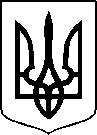 МІНІСТЕРСТВО ОХОРОНИ ЗДОРОВ’Я УКРАЇНИНАКАЗПро державну реєстрацію (перереєстрацію) лікарських засобів (медичних імунобіологічних препаратів) та внесення змін до реєстраційних матеріалівВідповідно до статті 9 Закону України «Про лікарські засоби», пунктів 5, 7, 9, 10 Порядку державної реєстрації (перереєстрації) лікарських засобів, затвердженого постановою Кабінету Міністрів України від 26 травня 2005 року № 376, абзацу двадцять сьомого підпункту 12 пункту 4 Положення про Міністерство охорони здоров’я України, затвердженого постановою Кабінету Міністрів України від 25 березня 2015 року № 267 (в редакції постанови Кабінету Міністрів України від 24 січня 2020 року № 90), на підставі результатів експертизи реєстраційних матеріалів лікарських засобів (медичних імунобіологічних препаратів), що подані на державну реєстрацію (перереєстрацію) та внесення змін до реєстраційних матеріалів, проведених Державним підприємством «Державний експертний центр Міністерства охорони здоров’я України», висновків щодо ефективності, безпечності та якості, щодо експертної оцінки співвідношення користь/ризик лікарського засобу, що пропонується до державної реєстрації (перереєстрації), щодо внесення змін до реєстраційних матеріалів та рекомендації його до державної реєстрації (перереєстрації) або внесення змін до реєстраційних матеріалівНАКАЗУЮ:1. Зареєструвати та внести до Державного реєстру лікарських засобів України лікарські засоби (медичні імунобіологічні препарати) згідно з переліком (додаток 1).2. Перереєструвати та внести до Державного реєстру лікарських засобів України лікарські засоби (медичні імунобіологічні препарати) згідно з переліком (додаток 2).3. Внести зміни до реєстраційних матеріалів та Державного реєстру лікарських засобів України на лікарські засоби (медичні імунобіологічні препарати) згідно з переліком  (додаток 3).4. Відмовити у державній реєстрації/перереєстрації та внесенні змін до реєстраційних матеріалів та Державного реєстру лікарських засобів України лікарських засобів згідно з переліком  (додаток 4).	5.	Контроль за виконанням цього наказу покласти на заступника Міністра з питань європейської інтеграції Іващенка І.А.Міністр                                                                                    Максим СТЕПАНОВ ПЕРЕЛІКЗАРЕЄСТРОВАНИХ ЛІКАРСЬКИХ ЗАСОБІВ (МЕДИЧНИХ ІМУНОБІОЛОГІЧНИХ ПРЕПАРАТІВ), ЯКІ ВНОСЯТЬСЯ ДО ДЕРЖАВНОГО РЕЄСТРУ ЛІКАРСЬКИХ ЗАСОБІВ УКРАЇНИПЕРЕЛІКПЕРЕРЕЄСТРОВАНИХ ЛІКАРСЬКИХ ЗАСОБІВ (МЕДИЧНИХ ІМУНОБІОЛОГІЧНИХ ПРЕПАРАТІВ), ЯКІ ВНОСЯТЬСЯ ДО ДЕРЖАВНОГО РЕЄСТРУ ЛІКАРСЬКИХ ЗАСОБІВ УКРАЇНИПЕРЕЛІКЛІКАРСЬКИХ ЗАСОБІВ (МЕДИЧНИХ ІМУНОБІОЛОГІЧНИХ ПРЕПАРАТІВ), ЩОДО ЯКИХ БУЛИ ВНЕСЕНІ ЗМІНИ ДО РЕЄСТРАЦІЙНИХ МАТЕРІАЛІВ, ЯКІ ВНОСЯТЬСЯ ДО ДЕРЖАВНОГО РЕЄСТРУ ЛІКАРСЬКИХ ЗАСОБІВ УКРАЇНИПЕРЕЛІКЛІКАРСЬКИХ ЗАСОБІВ (МЕДИЧНИХ ІМУНОБІОЛОГІЧНИХ ПРЕПАРАТІВ), ЯКИМ ВІДМОВЛЕНО У ДЕРЖАВНІЙ РЕЄСТРАЦІЇ, ПЕРЕРЕЄСТРАЦІЇ ТА ВНЕСЕННІ ЗМІН ДО РЕЄСТРАЦІЙНИХ МАТЕРІАЛІВ ТА ДЕРЖАВНОГО РЕЄСТРУ ЛІКАРСЬКИХ ЗАСОБІВ УКРАЇНИ11 травня 2021 року.05.20200                     Київ                                     № 9052284Додаток 1до наказу Міністерства охорониздоров’я України «Про державну реєстрацію (перереєстрацію) лікарських засобів (медичних імунобіологічних препаратів) та внесення змін до реєстраційних матеріалів»від 11 травня 2021 року № 905№ п/пНазва лікарського засобуФорма випуску (лікарська форма, упаковка)ЗаявникКраїна заявникаВиробникКраїна виробникаРеєстраційна процедураУмови відпускуРекламуванняНомер реєстраційного посвідченняБЕНФОТІАМІНкристалічний порошок (субстанція) у пакетах подвійних поліетиленових для фармацевтичного застосуванняТовариство з обмеженою відповідальністю "Фармацевтична компанія "Здоров`я"
УкраїнаАМІ ЛАЙФСАЙЕНСЕЗ ПВТ. ЛТД.ІндіяРеєстрація на 5 років-Не підлягаєUA/18735/01/01БЕТАФОСсуспензія для ін'єкцій, (5 мг+2 мг)/мл, по 1 мл в ампулі, по 5 ампул в картонній пачціТОВ "ФОРС-ФАРМА ДИСТРИБЮШН"
УкраїнаК.Т. РОМФАРМ КОМПАНІ С.Р.Л.
Румунiяреєстрація на 5 років
Періодичність подання регулярно оновлюваного звіту з безпеки, відповідно до Порядку здійснення фармаконагляду, затвердженого наказом Міністерства охорони здоров’я України від 27 грудня 2006 року № 898, зареєстрованого в Міністерстві юстиції України 29 січня 2007 року за № 73/13340 (у редакції наказу Міністерства охорони здоров'я України від 26 вересня 2016 року № 996), становить: згідно зі строками, зазначеними у періодичності подання регулярних звітів з безпеки. за рецептомНе підлягаєUA/18736/01/01БІОТИН-КВтаблетки по 5 мг; по 10 таблеток у блістері; по 3 блістери у пачціАТ "КИЇВСЬКИЙ ВІТАМІННИЙ ЗАВОД"
УкраїнаАТ "КИЇВСЬКИЙ ВІТАМІННИЙ ЗАВОД"
УкраїнаРеєстрація на 5 років
Періодичність подання регулярно оновлюваного звіту з безпеки, відповідно до Порядку здійснення фармаконагляду, затвердженого наказом Міністерства охорони здоров’я України від 27 грудня 2006 року № 898, зареєстрованого в Міністерстві юстиції України 29 січня 2007 року за № 73/13340 (у редакції наказу Міністерства охорони здоров'я України від 26 вересня 2016 року № 996), становить: згідно зі строками, зазначеними у періодичності подання регулярних звітів з безпеки.без рецептаПідлягаєUA/18737/01/01БІОТИН-КВтаблетки по 10 мг; по 10 таблеток у блістері; по 3 блістери у пачціАТ "КИЇВСЬКИЙ ВІТАМІННИЙ ЗАВОД"
УкраїнаАТ "КИЇВСЬКИЙ ВІТАМІННИЙ ЗАВОД"
УкраїнаРеєстрація на 5 років
Періодичність подання регулярно оновлюваного звіту з безпеки, відповідно до Порядку здійснення фармаконагляду, затвердженого наказом Міністерства охорони здоров’я України від 27 грудня 2006 року № 898, зареєстрованого в Міністерстві юстиції України 29 січня 2007 року за № 73/13340 (у редакції наказу Міністерства охорони здоров'я України від 26 вересня 2016 року № 996), становить: згідно зі строками, зазначеними у періодичності подання регулярних звітів з безпеки.без рецептаПідлягаєUA/18737/01/02БЛОКМАКС ФОРТЕ ДЛЯ ДІТЕЙсуспензія оральна, 200 мг/5 мл; по 100 мл суспензії у флаконі; по 1 флакону з мірним шприцом у картонній коробціАЛКАЛОЇД АД Скоп’є
Республіка Північна МакедоніяАЛКАЛОЇД АД Скоп’є
Республіка Пiвнiчна МакедоніяРеєстрація на 5 років
Періодичність подання регулярно оновлюваного звіту з безпеки, відповідно до Порядку здійснення фармаконагляду, затвердженого наказом Міністерства охорони здоров’я України від 27 грудня 2006 року № 898, зареєстрованого в Міністерстві юстиції України 29 січня 2007 року за № 73/13340 (у редакції наказу Міністерства охорони здоров'я України від 26 вересня 2016 року № 996), становить: згідно зі строками, зазначеними у періодичності подання регулярних звітів з безпеки.без рецептаНе підлягаєUA/17749/01/02ГЛІЦЕРИНОВІ МІКРОКЛІЗМИ ГЛІЦИК ДЛЯ МАЛЮКІВрозчин ректальний, 1,8 г/2,5 мл; по 2,5 мл в аплікаторі в плівці; по 4 аплікатори в плівці в картонній коробціКУПФЕР БІОТЕХ, УАБ
Литовська РеспублікаЕ.І. ЗАРБІС енд Ко., ЛП
Грецiяреєстрація на 5 років
Періодичність подання регулярно оновлюваного звіту з безпеки, відповідно до Порядку здійснення фармаконагляду, затвердженого наказом Міністерства охорони здоров’я України від 27 грудня 2006 року № 898, зареєстрованого в Міністерстві юстиції України 29 січня 2007 року за № 73/13340 (у редакції наказу Міністерства охорони здоров'я України від 26 вересня 2016 року № 996), становить: згідно зі строками, зазначеними у періодичності подання регулярних звітів з безпеки.без рецептаНе підлягаєUA/18738/01/01ГЛІЦЕРИНОВІ СУПОЗИТОРІЇ ГЛІЦИК ДЛЯ МАЛЮКІВсупозиторії ректальні по 0,6 г по 5 супозиторіїв у стрипі, по 1 стрипу у картонній коробціКУПФЕР БІОТЕХ, УАБ
Литовська РеспублікаЕ.І. ЗАРБІС енд Ко., ЛП
Грецiяреєстрація на 5 років
Періодичність подання регулярно оновлюваного звіту з безпеки, відповідно до Порядку здійснення фармаконагляду, затвердженого наказом Міністерства охорони здоров’я України від 27 грудня 2006 року № 898, зареєстрованого в Міністерстві юстиції України 29 січня 2007 року за № 73/13340 (у редакції наказу Міністерства охорони здоров'я України від 26 вересня 2016 року № 996), становить: згідно зі строками, зазначеними у періодичності подання регулярних звітів з безпеки.без рецептаНе підлягаєUA/18738/02/01ДЕЗЛОРАТАДИН-ТЕВАтаблетки, вкриті плівковою оболонкою, по 5 мг, по 10 таблеток у блістері, по 1 або 3 блістери у картонній коробціТОВ "Тева Україна"
УкраїнаАктавіс ЛТД
Мальтареєстрація на 5 років
Періодичність подання регулярно оновлюваного звіту з безпеки, відповідно до Порядку здійснення фармаконагляду, затвердженого наказом Міністерства охорони здоров’я України від 27 грудня 2006 року № 898, зареєстрованого в Міністерстві юстиції України 29 січня 2007 року за № 73/13340 (у редакції наказу Міністерства охорони здоров'я України від 26 вересня 2016 року № 996), становить: згідно зі строками, зазначеними у періодичності подання регулярних звітів з безпеки. без рецептапідлягаєUA/18739/01/01ЄВРОФЛОКСрозчин для інфузій, 500 мг/100 мл, по 100 мл у контейнері з полівінілхлориду; по 1 контейнеру в полімерній плівці в картонній упаковціТОВ «Конарк Інтелмед»УкраїнаДочірнє підприємство "Фарматрейд"Українареєстрація на 5 роківПеріодичність подання регулярно оновлюваного звіту з безпеки, відповідно до Порядку здійснення фармаконагляду, затвердженого наказом Міністерства охорони здоров’я України від 27 грудня 2006 року № 898, зареєстрованого в Міністерстві юстиції України 29 січня 2007 року за № 73/13340 (у редакції наказу Міністерства охорони здоров'я України від 26 вересня 2016 року № 996), становить: згідно зі строками, зазначеними у періодичності подання регулярних звітів з безпеки.за рецептомНе підлягаєUA/18746/01/01КОВІФОРліофілізат для концентрату для розчину для інфузій, по 100 мг, по 1 флакону у картонній коробці, по 6 картонних коробок у картонній коробціГетеро Лабз ЛімітедІндіяАспіро Фарма Лімітед Індіяреєстрація на 5 роківза рецептомНе підлягаєUA/18752/01/01КОЛХІЦИН ЛІРКАтаблетки по 1 мг; по 30 таблеток у блістері; по 2 блістери в картонній коробціАКАРПІЯ ФАРМАСЕУТІЧІ С.Р.Л.
ІталiяГаупт Фарма Амарег ГмбХ
Німеччинареєстрація на 5 років
Періодичність подання регулярно оновлюваного звіту з безпеки, відповідно до Порядку здійснення фармаконагляду, затвердженого наказом Міністерства охорони здоров’я України від 27 грудня 2006 року № 898, зареєстрованого в Міністерстві юстиції України 29 січня 2007 року за № 73/13340 (у редакції наказу Міністерства охорони здоров'я України від 26 вересня 2016 року № 996), становить: згідно зі строками, зазначеними у періодичності подання регулярних звітів з безпеки.за рецептомНе підлягаєUA/18740/01/01МЕРАПІН 1000 МГпорошок для розчину для ін`єкцій, по 1000 мг; in bulk: по 50 флаконівААР Фарма ФЗ-ЛЛС
Об'єднанi Арабськi ЕмiратиВенус Ремедіс, Лімітед
Індіяреєстрація на 5 років
Періодичність подання регулярно оновлюваного звіту з безпеки, відповідно до Порядку здійснення фармаконагляду, затвердженого наказом Міністерства охорони здоров’я України від 27 грудня 2006 року № 898, зареєстрованого в Міністерстві юстиції України 29 січня 2007 року за № 73/13340 (у редакції наказу Міністерства охорони здоров'я України від 26 вересня 2016 року № 996), становить: згідно зі строками, зазначеними у періодичності подання регулярних звітів з безпеки. за рецептомНе підлягаєUA/18741/01/02МЕРАПІН 500 МГпорошок для розчину для ін`єкцій, по 500 мг; in bulk: по 50 флаконівААР Фарма ФЗ-ЛЛС
Об'єднанi Арабськi ЕмiратиВенус Ремедіс, Лімітед
Індіяреєстрація на 5 років
Періодичність подання регулярно оновлюваного звіту з безпеки, відповідно до Порядку здійснення фармаконагляду, затвердженого наказом Міністерства охорони здоров’я України від 27 грудня 2006 року № 898, зареєстрованого в Міністерстві юстиції України 29 січня 2007 року за № 73/13340 (у редакції наказу Міністерства охорони здоров'я України від 26 вересня 2016 року № 996), становить: згідно зі строками, зазначеними у періодичності подання регулярних звітів з безпеки. за рецептомНе підлягаєUA/18741/01/01МОКСИФЛОКСАЦИНУ ГІДРОХЛОРИД порошок (субстанція) у подвійних поліетиленових мішках для фармацевтичного застосуванняПрАТ "Технолог"
УкраїнаХРОМО ЛАБОРАТОРІЗ ІНДІЯ ПРАЙВЕТ ЛІМІТЕД 
ІндіяРеєстрація на 5 років-Не підлягаєUA/18742/01/01ПЕНТОКСІНрозчин для ін'єкцій 20 мг/ мл по 5 мл в ампулах полімерних по 5 ампул в пачціПриватне акціонерне товариство "Інфузія"
УкраїнаПриватне акціонерне товариство "Інфузія"
Українареєстрація на 5 років
Періодичність подання регулярно оновлюваного звіту з безпеки, відповідно до Порядку здійснення фармаконагляду, затвердженого наказом Міністерства охорони здоров’я України від 27 грудня 2006 року № 898, зареєстрованого в Міністерстві юстиції України 29 січня 2007 року за № 73/13340 (у редакції наказу Міністерства охорони здоров'я України від 26 вересня 2016 року № 996), становить: згідно зі строками, зазначеними у періодичності подання регулярних звітів з безпеки.за рецептомНе підлягаєUA/18743/01/01СІНРАЙЗпорошок та розчинник для розчину для ін'єкцій по 500 МО, по 2 флакони з порошком, 2 флакони з розчинником, 2 пристрої для перенесення з фільтром, 2 одноразові шприци об'ємом 10 мл, 2 набори для венепункції і 2 захисних килимка у картонній коробціШайєр СервісезБельгiядозвіл на випуск серії:
Бакстер АГ, Австрія;
виробництво ГЛЗ, первинне та вторинне пакування ГЛЗ, контроль якості серії:
Бакстер АГ, Австрія;
контроль якості серії: "Стерильність" та "Ендотоксини":
Бакстер АГ, Автрія; 
виробництво, первинне пакування та контроль якості розчинника:
Зігфрід Хамельн ГмбХ, НімеччинаАвстрія/Німеччинареєстрація на 5 років
Періодичність подання регулярно оновлюваного звіту з безпеки, відповідно до Порядку здійснення фармаконагляду, затвердженого наказом Міністерства охорони здоров’я України від 27 грудня 2006 року № 898, зареєстрованого в Міністерстві юстиції України 29 січня 2007 року за № 73/13340 (у редакції наказу Міністерства охорони здоров'я України від 26 вересня 2016 року № 996), становить: згідно зі строками, зазначеними у періодичності подання регулярних звітів з безпеки.за рецептомНе підлягаєUA/18748/01/01ФЕНІБУТпорошок кристалічний (субстанція) у подвійних поліетиленових пакетах для фармацевтичного застосуванняПублічне акціонерне товариство "Хімфармзавод "Червона зірка"
Українаповний цикл виробництва Фенібут (4-аміно-3-фенілбутанової кислоти гідрохлорид, реактив): гідрування, циклізація, гідроліз, кристалізація, сушка, фасування:
Ляньюньган Хенфей Фармасьютікал Ко., ЛТД., Китай;очищення (гідроліз, кристалізація), сушка, фасування, випуск серії:
Публічне акціонерне товариство "Хімфармзавод "Червона зірка", УкраїнаКитай/Українареєстрація на 5 років-Не підлягаєUA/18744/01/01ФЕНІФРЕНкапсули по 250 мг, № 20 (10х2) у блістерах у пачціПублічне акціонерне товариство "Хімфармзавод "Червона зірка"
УкраїнаПублічне акціонерне товариство "Хімфармзавод "Червона зірка"
Українареєстрація на 5 років
Періодичність подання регулярно оновлюваного звіту з безпеки, відповідно до Порядку здійснення фармаконагляду, затвердженого наказом Міністерства охорони здоров’я України від 27 грудня 2006 року № 898, зареєстрованого в Міністерстві юстиції України 29 січня 2007 року за № 73/13340 (у редакції наказу Міністерства охорони здоров'я України від 26 вересня 2016 року № 996), становить: згідно зі строками, зазначеними у періодичності подання регулярних звітів з безпеки.без рецептапідлягаєUA/18745/01/01В.о. Генерального директора Директорату фармацевтичного забезпечення          Олександр ГРІЦЕНКО                   Додаток 2до наказу Міністерства охорониздоров’я України «Про державну реєстрацію (перереєстрацію) лікарських засобів (медичних імунобіологічних препаратів) та внесення змін до реєстраційних матеріалів»від 11 травня 2021 року № 905№ п/пНазва лікарського засобуФорма випуску (лікарська форма, упаковка)ЗаявникКраїна заявникаВиробникКраїна виробникаРеєстраційна процедураУмови відпускуРекламуванняНомер реєстраційного посвідченняАЛЛЕСТА®таблетки, вкриті плівковою оболонкою, по 10 мг по 10 таблеток у блістері, по 3 блістери в картонній коробціАЛКАЛОЇД АД Скоп’є 
Республіка Північна МакедоніяАЛКАЛОЇД АД Скоп’є 
Республіка Північна Македоніяперереєстрація на необмежений термін
Оновлено інформацію в інструкції для медичного застосування лікарського засобу у розділах "Застосування у період вагітності або годування груддю", "Побічні реакції" відповідно інформації щодо безпеки діючої речовини. 
Періодичність подання регулярно оновлюваного звіту з безпеки, відповідно до Порядку здійснення фармаконагляду, затвердженого наказом Міністерства охорони здоров’я України від 27 грудня 2006 року № 898, зареєстрованого в Міністерстві юстиції України 29 січня 2007 року за № 73/13340 (у редакції наказу Міністерства охорони здоров'я України від 26 вересня 2016 року № 996), становить: згідно зі строками, зазначеними у періодичності подання регулярних звітів з безпеки. за рецептомНе підлягаєUA/4290/01/01АЛЛЕСТА®таблетки, вкриті плівковою оболонкою, по 20 мг по 10 таблеток у блістері, по 3 блістери в картонній коробці, по 14 таблеток у блістері, по 2 блістери в картонній коробціАЛКАЛОЇД АД Скоп’є 
Республіка Північна МакедоніяАЛКАЛОЇД АД Скоп’є 
Республіка Північна Македоніяперереєстрація на необмежений термін
Оновлено інформацію в інструкції для медичного застосування лікарського засобу у розділах "Застосування у період вагітності або годування груддю", "Побічні реакції" відповідно інформації щодо безпеки діючої речовини. 
Періодичність подання регулярно оновлюваного звіту з безпеки, відповідно до Порядку здійснення фармаконагляду, затвердженого наказом Міністерства охорони здоров’я України від 27 грудня 2006 року № 898, зареєстрованого в Міністерстві юстиції України 29 січня 2007 року за № 73/13340 (у редакції наказу Міністерства охорони здоров'я України від 26 вересня 2016 року № 996), становить: згідно зі строками, зазначеними у періодичності подання регулярних звітів з безпеки. за рецептомНе підлягаєUA/4290/01/02АЛЛЕСТА®таблетки, вкриті плівковою оболонкою, по 40 мг по 15 таблеток у блістері по 2 блістери в картонній коробці, по 14 таблеток у блістері, по 2 блістери в картонній коробціАЛКАЛОЇД АД Скоп’є 
Республіка Північна МакедоніяАЛКАЛОЇД АД Скоп’є 
Республіка Північна Македоніяперереєстрація на необмежений термін
Оновлено інформацію в інструкції для медичного застосування лікарського засобу у розділах "Застосування у період вагітності або годування груддю", "Побічні реакції" відповідно інформації щодо безпеки діючої речовини. 
Періодичність подання регулярно оновлюваного звіту з безпеки, відповідно до Порядку здійснення фармаконагляду, затвердженого наказом Міністерства охорони здоров’я України від 27 грудня 2006 року № 898, зареєстрованого в Міністерстві юстиції України 29 січня 2007 року за № 73/13340 (у редакції наказу Міністерства охорони здоров'я України від 26 вересня 2016 року № 996), становить: згідно зі строками, зазначеними у періодичності подання регулярних звітів з безпеки. за рецептомНе підлягаєUA/4290/01/03АЛЬФАРЕКІН®ліофілізат для розчину для ін'єкцій по 3 млн МО; 10 флаконів з ліофілізатом у пластиковій касеті; по 1 пластиковій касеті в картонній коробці; 1 флакон з ліофілізатом в комплекті з 1 ампулою розчинника (вода для ін'єкцій) по 2 мл у пластиковій касеті; по 1 пластиковій касеті в картонній коробці; 5 флаконів з ліофілізатом в комплекті з 5 ампулами розчинника (вода для ін'єкцій) по 2 мл у пластиковій касеті; по 1 пластиковій касеті в картонній коробціТОВ "ВАЛАРТІН ФАРМА"УкраїнаТОВ "Науково-виробнича компанія "Інтерфармбіотек"Українаперереєстрація на необмежений термін
Оновлено інформацію у розділах "Фармакологічні властивості", "Протипоказання", "Взаємодія з іншими лікарськими засобами та інші види взаємодій", "Особливості застосування", "Застосування у період вагітності або годування груддю" (уточнення), а також внесені редакційні правки в розділи "Показання" та "Спосіб застосування та дози" інструкції для медичного застосування лікарського засобу відповідно до оновленої інформації з безпеки лікарського засобу. 
Періодичність подання регулярно оновлюваного звіту з безпеки, відповідно до Порядку здійснення фармаконагляду, затвердженого наказом Міністерства охорони здоров’я України від 27 грудня 2006 року № 898, зареєстрованого в Міністерстві юстиції України 29 січня 2007 року за № 73/13340 (у редакції наказу Міністерства охорони здоров'я України від 26 вересня 2016 року № 996), становить: згідно зі строками, зазначеними у періодичності подання регулярних звітів з безпеки.за рецептомне підлягаєUA/14777/01/02АЛЬФАРЕКІН®ліофілізат для розчину для ін'єкцій по 1 млн МО; 10 флаконів з ліофілізатом у пластиковій касеті; по 1 пластиковій касеті в картонній коробці; 1 флакон з ліофілізатом в комплекті з 1 ампулою розчинника (вода для ін'єкцій) по 2 мл у пластиковій касеті; по 1 пластиковій касеті в картонній коробці; 5 флаконів з ліофілізатом в комплекті з 5 ампулами розчинника (вода для ін'єкцій) по 2 мл у пластиковій касеті; по 1 пластиковій касеті в картонній коробціТОВ "ВАЛАРТІН ФАРМА"УкраїнаТОВ "Науково-виробнича компанія "Інтерфармбіотек"Українаперереєстрація на необмежений термін
Оновлено інформацію у розділах "Фармакологічні властивості", "Протипоказання", "Взаємодія з іншими лікарськими засобами та інші види взаємодій", "Особливості застосування", "Застосування у період вагітності або годування груддю" (уточнення), а також внесені редакційні правки в розділи "Показання" та "Спосіб застосування та дози" інструкції для медичного застосування лікарського засобу відповідно до оновленої інформації з безпеки лікарського засобу. 
Періодичність подання регулярно оновлюваного звіту з безпеки, відповідно до Порядку здійснення фармаконагляду, затвердженого наказом Міністерства охорони здоров’я України від 27 грудня 2006 року № 898, зареєстрованого в Міністерстві юстиції України 29 січня 2007 року за № 73/13340 (у редакції наказу Міністерства охорони здоров'я України від 26 вересня 2016 року № 996), становить: згідно зі строками, зазначеними у періодичності подання регулярних звітів з безпеки.за рецептомне підлягаєUA/14777/01/01ВАЛАВІР® таблетки, вкриті оболонкою, по 500 мг по 6 таблеток у блістері; по 7 блістерів у пачці з картону; по 10 таблеток у блістері; по 1 блістеру в пачці з картонуАТ "Фармак"
УкраїнаАТ "Фармак"
Українаперереєстрація на необмежений термін
Зміни внесено до інструкції для медичного застосування лікарського засобу до розділів "Показання" (редакційні правки), "Особливості застосування", "Застосування у період вагітності або годування груддю" (уточнення), "Спосіб застосування та дози", "Діти" (уточнення), "Побічні реакції" відповідно до оновленої інформації з безпеки діючої речовини лікарського засобу
Періодичність подання регулярно оновлюваного звіту з безпеки, відповідно до Порядку здійснення фармаконагляду, затвердженого наказом Міністерства охорони здоров’я України від 27 грудня 2006 року № 898, зареєстрованого в Міністерстві юстиції України 29 січня 2007 року за № 73/13340 (у редакції наказу Міністерства охорони здоров'я України від 26 вересня 2016 року № 996), становить: згідно зі строками, зазначеними у періодичності подання регулярних звітів з безпеки. за рецептомНе підлягаєUA/5386/01/01ГЕМОТРАН® таблетки, вкриті плівковою оболонкою, по 500 мг, по 10 таблеток у блістері; по 3 блістери у пачціАТ "Фармак"
УкраїнаАТ "Фармак"
УкраїнаПеререєстрація на необмежений термінОновлено інформацію в інструкції для медичного застосування лікарського засобу у розділах "Фармакологічні властивості", "Показання" (уточнення інформації), "Протипоказання", "Взаємодія з іншими лікарськими засобами та інші види взаємодій", "Особливості застосування", "Застосування у період вагітності або годування груддю", "Здатність впливати на швидкість реакції при керуванні автотранспортом або іншими механізмами", "Спосіб застосування та дози", "Діти", "Передозування", "Побічні реакції" відповідно до інформації референтного лікарського засобу (Cyklokapron 500 mg Film-coated Tablets, в Україні не зареєстрований). Періодичність подання регулярно оновлюваного звіту з безпеки, відповідно до Порядку здійснення фармаконагляду, затвердженого наказом Міністерства охорони здоров’я України від 27 грудня 2006 року № 898, зареєстрованого в Міністерстві юстиції України 29 січня 2007 року за № 73/13340 (у редакції наказу Міністерства охорони здоров'я України від 26 вересня 2016 року № 996), становить: згідно зі строками, зазначеними у періодичності подання регулярних звітів з безпеки.за рецептомНе підлягаєUA/15498/01/01ДЕЗЛОРАТАДИНпорошок кристалічний (субстанція) у подвійних поліетиленових пакетах (верхній чорний) для фармацевтичного застосуванняПрАТ "Технолог"
УкраїнаВАСУДХА ФАРМА ХЕМ ЛІМІТЕД
Індіяперереєстрація на необмежений термін-Не підлягаєUA/15793/01/01ДЕКСАМЕТАЗОНУ НАТРІЮ ФОСФАТпорошок (субстанція) у пакетах подвійних поліетиленових для фармацевтичного застосуванняТовариство з обмеженою відповідальністю "Дослідний завод "ГНЦЛС"
УкраїнаСимбіотика Спешиелиті Інгредієнтс Сдн. Бхд.
Малайзіяперереєстрація на необмежений термін-Не підлягаєUA/15733/01/01ДІАГНОСТИН-ЗДОРОВ`Япорошок для орального розчину по 55,318 г порошку у пакеті, по 6 пакетів у коробціТовариство з обмеженою відповідальністю "Фармацевтична компанія "Здоров'я"УкраїнаТовариство з обмеженою відповідальністю "Фармацевтична компанія "Здоров'я"
УкраїнаПеререєстрація на необмежений термін.
Внесено оновлену інформацію в Інструкцію для медичного застосування лікарського засобу в розділи "Взаємодія з іншими лікарськими засобами та інші види взаємодій", "Особливості застосування", "Здатність впливати на швидкість реакції при керуванні автотранспортом або іншими механізмами", "Побічні реакції" відповідно до оновленої інформації референтного лікарського засобу ЕНДОФАЛЬК, порошок для орального розчину.
Періодичність подання регулярно оновлюваного звіту з безпеки, відповідно до Порядку здійснення фармаконагляду, затвердженого наказом Міністерства охорони здоров’я України від 27 грудня 2006 року № 898, зареєстрованого в Міністерстві юстиції України 29 січня 2007 року за № 73/13340 (у редакції наказу Міністерства охорони здоров'я України від 26 вересня 2016 року № 996), становить: згідно зі строками, зазначеними у періодичності подання регулярних звітів з безпеки. без рецептапідлягаєUA/15448/01/01ДОКСИЦИКЛІНУ ХІКЛАТкристалічний порошок (субстанція) у подвійних поліетиленових мішках для фармацевтичного застосуванняТОВ "Харківське фармацевтичне підприємство "Здоров'я народу"
УкраїнаХебей Донгфенг Фармасьютікал Ко., Лтд.
КитайПеререєстрація на необмежений термін-Не підлягаєUA/15528/01/01ЕРОТЕКС ДЛЯ ЧОЛОВІКІВтаблетки, вкриті плівковою оболонкою, по 50 мг по 1 або 4 таблетки у блістері; по 1 блістеру у картонній пачціСпільне українсько-іспанське підприємство "СПЕРКО УКРАЇНА"
УкраїнаАктавіс Лтд.
МальтаПеререєстрація на 5 років
Оновлено інформацію в інструкції для медичного застосування лікарського засобу у розділах "Показання" (редагування інформації), "Протипоказання", "Взаємодія з іншими лікарськими засобами та інші види взаємодій", "Здатність впливати на швидкість реакції при керуванні автотранспортом або іншими механізмами", "Побічні реакції" відповідно до інформації референтного лікарського засобу (ВІАГРА®, таблетки, вкриті плівковою оболонкою, по 50 мг, по 100 мг). 
Періодичність подання регулярно оновлюваного звіту з безпеки, відповідно до Порядку здійснення фармаконагляду, затвердженого наказом Міністерства охорони здоров’я України від 27 грудня 2006 року № 898, зареєстрованого в Міністерстві юстиції України 29 січня 2007 року за № 73/13340 (у редакції наказу Міністерства охорони здоров'я України від 26 вересня 2016 року № 996), становить: згідно зі строками, зазначеними у періодичності подання регулярних звітів з безпеки.за рецептомНе підлягаєUA/15460/01/01ЕРОТЕКС ДЛЯ ЧОЛОВІКІВтаблетки, вкриті плівковою оболонкою, по 100 мг по 1 або 4 таблетки у блістері; по 1 блістеру у картонній пачціСпільне українсько-іспанське підприємство "СПЕРКО УКРАЇНА"
УкраїнаАктавіс Лтд.
МальтаПеререєстрація на 5 років
Оновлено інформацію в інструкції для медичного застосування лікарського засобу у розділах "Показання" (редагування інформації), "Протипоказання", "Взаємодія з іншими лікарськими засобами та інші види взаємодій", "Здатність впливати на швидкість реакції при керуванні автотранспортом або іншими механізмами", "Побічні реакції" відповідно до інформації референтного лікарського засобу (ВІАГРА®, таблетки, вкриті плівковою оболонкою, по 50 мг, по 100 мг). 
Періодичність подання регулярно оновлюваного звіту з безпеки, відповідно до Порядку здійснення фармаконагляду, затвердженого наказом Міністерства охорони здоров’я України від 27 грудня 2006 року № 898, зареєстрованого в Міністерстві юстиції України 29 січня 2007 року за № 73/13340 (у редакції наказу Міністерства охорони здоров'я України від 26 вересня 2016 року № 996), становить: згідно зі строками, зазначеними у періодичності подання регулярних звітів з безпеки.за рецептомНе підлягаєUA/15460/01/02ІБУПРОФЕН-ЗДОРОВ'Якапсули по 400 мг по 10 капсул у блістері, по 1 або 2 блістери в коробціТовариство з обмеженою відповідальністю "Фармацевтична компанія "Здоров'я"
Українавсі стадії виробництва, контроль якості, випуск серії:
Товариство з обмеженою відповідальністю "Фармацевтична компанія "Здоров'я", Україна; всі стадії виробництва, контроль якості: Товариство з обмеженою відповідальністю "ФАРМЕКС ГРУП", УкраїнаУкраїнаперереєстрація на необмежений термін
Оновлено інформацію в інструкції для медичного застосування лікарського засобу у розділах "Фармакологічні властивості", "Протипоказання", "Взаємодія з іншими лікарськими засобами та інші види взаємодій", "Особливості застосування", "Застосування у період вагітності або годування груддю", "Спосіб застосування та дози", "Передозування", "Побічні реакції" відповідно до інформації референтного лікарського засобу НУРОФЄН®, НУРОФЄН® ФОРТЕ та оновлених даних щодо безпеки діючої речовини.
Періодичність подання регулярно оновлюваного звіту з безпеки, відповідно до Порядку здійснення фармаконагляду, затвердженого наказом Міністерства охорони здоров’я України від 27 грудня 2006 року № 898, зареєстрованого в Міністерстві юстиції України 29 січня 2007 року за № 73/13340 (у редакції наказу Міністерства охорони здоров'я України від 26 вересня 2016 року № 996), становить: згідно зі строками, зазначеними у періодичності подання регулярних звітів з безпеки. без рецептапідлягаєUA/11677/01/02ІБУПРОФЕН-ЗДОРОВ'Якапсули по 200 мг по 10 капсул у блістері, по 1 або 2 блістери в коробціТовариство з обмеженою відповідальністю "Фармацевтична компанія "Здоров'я"
Українавсі стадії виробництва, контроль якості, випуск серії:
Товариство з обмеженою відповідальністю "Фармацевтична компанія "Здоров'я", Україна;всі стадії виробництва, контроль якості:
Товариство з обмеженою відповідальністю "ФАРМЕКС ГРУП", УкраїнаУкраїнаперереєстрація на необмежений термін
Оновлено інформацію в інструкції для медичного застосування лікарського засобу у розділах "Фармакологічні властивості", "Протипоказання", "Взаємодія з іншими лікарськими засобами та інші види взаємодій", "Особливості застосування", "Застосування у період вагітності або годування груддю", "Спосіб застосування та дози", "Передозування", "Побічні реакції" відповідно до інформації референтного лікарського засобу НУРОФЄН®, НУРОФЄН® ФОРТЕ та оновлених даних щодо безпеки діючої речовини.

Періодичність подання регулярно оновлюваного звіту з безпеки, відповідно до Порядку здійснення фармаконагляду, затвердженого наказом Міністерства охорони здоров’я України від 27 грудня 2006 року № 898, зареєстрованого в Міністерстві юстиції України 29 січня 2007 року за № 73/13340 (у редакції наказу Міністерства охорони здоров'я України від 26 вересня 2016 року № 996), становить: згідно зі строками, зазначеними у періодичності подання регулярних звітів з безпеки. без рецептапідлягаєUA/11677/01/01ІБУПРОФЕН-ЗДОРОВ'Якапсули по 400 мг; in bulk: № 3000 у пакеті поліетиленовому у контейнері пластмасовомуТовариство з обмеженою відповідальністю "Фармацевтична компанія "Здоров'я"
УкраїнаТовариство з обмеженою відповідальністю "Фармацевтична компанія "Здоров'я"
Українаперереєстрація на необмежений термін
Періодичність подання регулярно оновлюваного звіту з безпеки, відповідно до Порядку здійснення фармаконагляду, затвердженого наказом Міністерства охорони здоров’я України від 27 грудня 2006 року № 898, зареєстрованого в Міністерстві юстиції України 29 січня 2007 року за № 73/13340 (у редакції наказу Міністерства охорони здоров'я України від 26 вересня 2016 року № 996), становить: згідно зі строками, зазначеними у періодичності подання регулярних звітів з безпеки. -Не підлягаєUA/14915/01/02ІБУПРОФЕН-ЗДОРОВ'Якапсули по 200 мг; in bulk: № 4000 у пакеті поліетиленовому у контейнері пластмасовомуТовариство з обмеженою відповідальністю "Фармацевтична компанія "Здоров'я"
УкраїнаТовариство з обмеженою відповідальністю "Фармацевтична компанія "Здоров'я"
УкраїнаПеререєстрація на необмежений термін. 
Періодичність подання регулярно оновлюваного звіту з безпеки, відповідно до Порядку здійснення фармаконагляду, затвердженого наказом Міністерства охорони здоров’я України від 27 грудня 2006 року № 898, зареєстрованого в Міністерстві юстиції України 29 січня 2007 року за № 73/13340 (у редакції наказу Міністерства охорони здоров'я України від 26 вересня 2016 року № 996), становить: згідно зі строками, зазначеними у періодичності подання регулярних звітів з безпеки. -Не підлягаєUA/14915/01/01ІНФАНРИКС™ КОМБІНОВАНА ВАКЦИНА ДЛЯ ПРОФІЛАКТИКИ ДИФТЕРІЇ, ПРАВЦЯ, КАШЛЮКУ АЦЕЛЮЛЯРНА ОЧИЩЕНА ІНАКТИВОВАНА РІДКАсуспензія для ін’єкцій по 1 дозі (0,5 мл) у попередньо заповненому шприці №1 у комплекті з однією або двома голками; 
по 1 попередньо наповненому шприці у комплекті з однією або двома голками у пластиковому контейнері; по 1 пластиковому контейнеру в картонній коробці ГлаксоСмітКляйн Експорт ЛімітедВелика БританiяГлаксоСмітКляйн Біолоджікалз С.А.Бельгіяперереєстрація на необмежений термін
Оновлено інформацію в інструкції для медичного застосування лікарського засобу в розділах "Фармакотерапевтична група. Код АТХ" (редагування тексту без зміни коду АТХ), "Імунологічні і біологічні властивості" (редагування тексту), "Протипоказання", "Взаємодія з іншими лікарськими засобами та інші види взаємодій", "Побічні реакції" відповідно до матеріалів реєстраційного досьє. 
Періодичність подання регулярно оновлюваного звіту з безпеки, відповідно до Порядку здійснення фармаконагляду, затвердженого наказом Міністерства охорони здоров’я України від 27 грудня 2006 року № 898, зареєстрованого в Міністерстві юстиції України 29 січня 2007 року за № 73/13340 (у редакції наказу Міністерства охорони здоров'я України від 26 вересня 2016 року № 996), становить: згідно зі строками, зазначеними у періодичності подання регулярних звітів з безпеки. за рецептомне підлягаєUA/15120/01/01ІПІДАКРИНУ ГІДРОХЛОРИД МОНОГІДРАТпорошок (субстанція) у поліетиленових пакетах для фармацевтичного застосуванняТовариство з обмеженою відповідальністю "Фармацевтична компанія "САЛЮТАРІС"
УкраїнаТовариство з обмеженою відповідальністю "ФАРМХІМ"
Українаперереєстрація на необмежений термін-Не підлягаєUA/15708/01/01КЛОПІДОГРЕЛЮ БІСУЛЬФАТпорошок (субстанція) у подвійних поліетиленових пакетах для фармацевтичного застосуванняТовариство з обмеженою відповідальністю "Дослідний завод "ГНЦЛС"
УкраїнаІнд-Свіфт Лабораторіз Лімітед
Індіяперереєстрація на необмежений термін-Не підлягаєUA/15709/01/01КОМБІСАРТтаблетки, вкриті плівковою оболонкою, 10 мг/160 мг, по 10 таблеток у блістері; по 3 блістери у пачціАТ "КИЇВСЬКИЙ ВІТАМІННИЙ ЗАВОД"
УкраїнаАТ "КИЇВСЬКИЙ ВІТАМІННИЙ ЗАВОД"
УкраїнаПеререєстрація на необмежений термін
Оновлено інформацію в інструкції для медичного застосування лікарського засобу у розділах "Фармакологічні властивості" (щодо безпеки), "Взаємодія з іншими лікарськими засобами та інші види взаємодій", "Особливості застосування", "Застосування у період вагітності або годування груддю", "Спосіб застосування та дози" (щодо безпеки), "Побічні реакції" відповідно до оновленої інформації з безпеки діючої речовини. 
Періодичність подання регулярно оновлюваного звіту з безпеки, відповідно до Порядку здійснення фармаконагляду, затвердженого наказом Міністерства охорони здоров’я України від 27 грудня 2006 року № 898, зареєстрованого в Міністерстві юстиції України 29 січня 2007 року за № 73/13340 (у редакції наказу Міністерства охорони здоров'я України від 26 вересня 2016 року № 996), становить: згідно зі строками, зазначеними у періодичності подання регулярних звітів з безпеки. за рецептомНе підлягаєUA/15341/01/01КОМБІСАРТтаблетки, вкриті плівковою оболонкою, 5 мг/160 мг, по 10 таблеток у блістері; по 3 блістери у пачціАТ "КИЇВСЬКИЙ ВІТАМІННИЙ ЗАВОД"
УкраїнаАТ "КИЇВСЬКИЙ ВІТАМІННИЙ ЗАВОД"
Українаперереєстрація на необмежений термін
Оновлено інформацію в інструкції для медичного застосування лікарського засобу у розділах "Фармакологічні властивості" (щодо безпеки), "Взаємодія з іншими лікарськими засобами та інші види взаємодій", "Особливості застосування", "Застосування у період вагітності або годування груддю", "Спосіб застосування та дози" (щодо безпеки), "Побічні реакції" відповідно до оновленої інформації з безпеки діючої речовини. 
Періодичність подання регулярно оновлюваного звіту з безпеки, відповідно до Порядку здійснення фармаконагляду, затвердженого наказом Міністерства охорони здоров’я України від 27 грудня 2006 року № 898, зареєстрованого в Міністерстві юстиції України 29 січня 2007 року за № 73/13340 (у редакції наказу Міністерства охорони здоров'я України від 26 вересня 2016 року № 996), становить: згідно зі строками, зазначеними у періодичності подання регулярних звітів з безпеки. за рецептомНе підлягаєUA/15340/01/01ЛОРТЕНЗА®таблетки, вкриті плівковою оболонкою по 100 мг/5 мг; по 10 таблеток у блістері; по 3, по 6 або по 9 блістерів у картонній коробціКРКА, д.д., Ново место 
Словеніявідповідальний за виробництво "in bulk", первинне та вторинне пакування, контроль та випуск серії:
КРКА, д.д., Ново место, Словенія; відповідальний за первинне та вторинне пакування, випуск серії:
ТАД Фарма ГмбХ, Німеччина; відповідальний за контроль серії: КРКА, д.д., Ново место, Словенія; відповідальний за контроль серії: ТАД Фарма ГмбХ, Німеччина; контроль мікробіологічної чистоти серії (у випадку контролю серії ТАД Фарма ГмбХ): Лабор ЛС СЕ & Ко. КГ, НімеччинаСловенія/НімеччинаПеререєстрація на необмежений термін. Оновлено інформацію в інструкції для медичного застосування лікарського засобу в розділах "Фармакотерапевтична група. Код АТХ" (редагування тексту без зміни коду АТХ), "Фармакологічні властивості" (уточнення інформації), "Протипоказання", "Взаємодія з іншими лікарськими засобами та інші види взаємодій", "Особливості застосування", "Побічні реакції" відповідно до матеріалів реєстраційного досьє.
Періодичність подання регулярно оновлюваного звіту з безпеки, відповідно до Порядку здійснення фармаконагляду, затвердженого наказом Міністерства охорони здоров’я України від 27 грудня 2006 року № 898, зареєстрованого в Міністерстві юстиції України 29 січня 2007 року за № 73/13340 (у редакції наказу Міністерства охорони здоров'я України від 26 вересня 2016 року № 996), становить: згідно зі строками, зазначеними у періодичності подання регулярних звітів з безпеки. за рецептомНе підлягаєUA/14995/01/01ЛОРТЕНЗА®таблетки, вкриті плівковою оболонкою по 100 мг/10 мг; по 10 таблеток у блістері; по 3, по 6 або по 9 блістерів у картонній коробціКРКА, д.д., Ново место 
Словеніявідповідальний за виробництво "in bulk", первинне та вторинне пакування, контроль та випуск серії:
КРКА, д.д., Ново место, Словенія; відповідальний за первинне та вторинне пакування, випуск серії:
ТАД Фарма ГмбХ, Німеччина; відповідальний за контроль серії: КРКА, д.д., Ново место, Словенія; відповідальний за контроль серії: ТАД Фарма ГмбХ, Німеччина; контроль мікробіологічної чистоти серії (у випадку контролю серії ТАД Фарма ГмбХ): Лабор ЛС СЕ & Ко. КГ, НімеччинаСловенія/НімеччинаПеререєстрація на необмежений термін. Оновлено інформацію в інструкції для медичного застосування лікарського засобу в розділах "Фармакотерапевтична група. Код АТХ" (редагування тексту без зміни коду АТХ), "Фармакологічні властивості" (уточнення інформації), "Протипоказання", "Взаємодія з іншими лікарськими засобами та інші види взаємодій", "Особливості застосування", "Побічні реакції" відповідно до матеріалів реєстраційного досьє.
Періодичність подання регулярно оновлюваного звіту з безпеки, відповідно до Порядку здійснення фармаконагляду, затвердженого наказом Міністерства охорони здоров’я України від 27 грудня 2006 року № 898, зареєстрованого в Міністерстві юстиції України 29 січня 2007 року за № 73/13340 (у редакції наказу Міністерства охорони здоров'я України від 26 вересня 2016 року № 996), становить: згідно зі строками, зазначеними у періодичності подання регулярних звітів з безпеки. за рецептомНе підлягаєUA/14993/01/01ЛОРТЕНЗА®таблетки, вкриті плівковою оболонкою по 50 мг/5 мг; по 10 таблеток у блістері; по 3, по 6 або по 9 блістерів у картонній коробціКРКА, д.д., Ново место 
Словеніявідповідальний за виробництво "in bulk", первинне та вторинне пакування, контроль та випуск серії:
КРКА, д.д., Ново место, Словенія; відповідальний за первинне та вторинне пакування, випуск серії:
ТАД Фарма ГмбХ, Німеччина; відповідальний за контроль серії: КРКА, д.д., Ново место, Словенія; відповідальний за контроль серії: ТАД Фарма ГмбХ, Німеччина; контроль мікробіологічної чистоти серії (у випадку контролю серії ТАД Фарма ГмбХ): Лабор ЛС СЕ & Ко. КГ, НімеччинаСловенія/НімеччинаПеререєстрація на необмежений термін. Оновлено інформацію в інструкції для медичного застосування лікарського засобу в розділах "Фармакотерапевтична група. Код АТХ" (редагування тексту без зміни коду АТХ), "Фармакологічні властивості" (уточнення інформації), "Протипоказання", "Взаємодія з іншими лікарськими засобами та інші види взаємодій", "Особливості застосування", "Побічні реакції" відповідно до матеріалів реєстраційного досьє.

Періодичність подання регулярно оновлюваного звіту з безпеки, відповідно до Порядку здійснення фармаконагляду, затвердженого наказом Міністерства охорони здоров’я України від 27 грудня 2006 року № 898, зареєстрованого в Міністерстві юстиції України 29 січня 2007 року за № 73/13340 (у редакції наказу Міністерства охорони здоров'я України від 26 вересня 2016 року № 996), становить: згідно зі строками, зазначеними у періодичності подання регулярних звітів з безпеки. за рецептомНе підлягаєUA/14993/01/02ЛОРТЕНЗА®таблетки, вкриті плівковою оболонкою по 50 мг/10 мг; по 10 таблеток у блістері; по 3, по 6 або по 9 блістерів у картонній коробціКРКА, д.д., Ново место 
Словеніявідповідальний за виробництво "in bulk", первинне та вторинне пакування, контроль та випуск серії:
КРКА, д.д., Ново место, Словенія; відповідальний за первинне та вторинне пакування, випуск серії:
ТАД Фарма ГмбХ, Німеччина; відповідальний за контроль серії: КРКА, д.д., Ново место, Словенія; відповідальний за контроль серії: ТАД Фарма ГмбХ, Німеччина; контроль мікробіологічної чистоти серії (у випадку контролю серії ТАД Фарма ГмбХ): Лабор ЛС СЕ & Ко. КГ, НімеччинаСловенія/НімеччинаПеререєстрація на необмежений термін. Оновлено інформацію в інструкції для медичного застосування лікарського засобу в розділах "Фармакотерапевтична група. Код АТХ" (редагування тексту без зміни коду АТХ), "Фармакологічні властивості" (уточнення інформації), "Протипоказання", "Взаємодія з іншими лікарськими засобами та інші види взаємодій", "Особливості застосування", "Побічні реакції" відповідно до матеріалів реєстраційного досьє.
Періодичність подання регулярно оновлюваного звіту з безпеки, відповідно до Порядку здійснення фармаконагляду, затвердженого наказом Міністерства охорони здоров’я України від 27 грудня 2006 року № 898, зареєстрованого в Міністерстві юстиції України 29 січня 2007 року за № 73/13340 (у редакції наказу Міністерства охорони здоров'я України від 26 вересня 2016 року № 996), становить: згідно зі строками, зазначеними у періодичності подання регулярних звітів з безпеки. за рецептомНе підлягаєUA/14994/01/01ЛЮКСФЕН®краплі очні, розчин, 2 мг/мл, по 5 мл у пляшці; по 1 пляшці в картонній коробціТОВ «БАУШ ХЕЛС» 
УкраїнаТОВ "Сантоніка"

ЛитваПеререєстрація на необмежений термін.
Оновлено інформацію в інструкції для медичного застосування у розділах: "Показаня" (редакційні правки), "Особливості застосування", "Діти" (уточнення) щодо безпеки діючої та допоміжних речовин препарату. 
Періодичність подання регулярно оновлюваного звіту з безпеки, відповідно до Порядку здійснення фармаконагляду, затвердженого наказом Міністерства охорони здоров’я України від 27 грудня 2006 року № 898, зареєстрованого в Міністерстві юстиції України 29 січня 2007 року за № 73/13340 (у редакції наказу Міністерства охорони здоров'я України від 26 вересня 2016 року № 996), становить: згідно зі строками, зазначеними у періодичності подання регулярних звітів з безпеки. за рецептомНе підлягаєUA/11660/01/01МЕКСИПРИМ®розчин для ін'єкцій, 50 мг/мл, по 2 мл або по 5 мл в ампулі, по 5 ампул у блістері; по 1 або 2 блістери у пачці з картонуДП "СТАДА-УКРАЇНА"
УкраїнаК.Т. РОМФАРМ КОМПАНІ С.Р.Л.
Румунiяперереєстрація на необмежений термінзміни щодо безпеки/ефективності та фармаконагляду. Зміна у короткій характеристиці лікарського засобу, тексті маркування та інструкції для медичного застосування на підставі регулярно оновлюваного звіту з безпеки лікарського засобу, або досліджень з безпеки застосування лікарського засобу в післяреєстраційний період, або як результат оцінки звіту з досліджень, проведених відповідно до плану педіатричних досліджень (РІР) (зміну узгоджено з компетентним уповноваженим органом) - Зміни внесені до інструкції для медичного застосування лікарського засобу у розділи "Протипоказання", "Взаємодія з іншими лікарськими засобами та інші види взаємодій", "Застосування у період вагітності або годування груддю", "Діти" (затверджено - "не слід застосовувати"; запропоновано - "протипоказано"), "Передозування" відповідно до оновленої інформації щодо безпеки діючої речовини. Періодичність подання регулярно оновлюваного звіту з безпеки, відповідно до Порядку здійснення фармаконагляду, затвердженого наказом Міністерства охорони здоров’я України від 27 грудня 2006 року № 898, зареєстрованого в Міністерстві юстиції України 29 січня 2007 року за № 73/13340 (у редакції наказу Міністерства охорони здоров'я України від 26 вересня 2016 року № 996), становить: згідно зі строками, зазначеними у періодичності подання регулярних звітів з безпеки.за рецептомНе підлягаєUA/10375/02/01НОМІГРЕН БОСНАЛЕК®таблетки, вкриті плівковою оболонкою, по 10 таблеток у тубі; по 1 тубі в картонній коробціБосналек д.д.
Боснiя i ГерцеговинаБосналек д.д.
Боснiя i Герцеговинаперереєстрація на необмежений термін
Періодичність подання регулярно оновлюваного звіту з безпеки, відповідно до Порядку здійснення фармаконагляду, затвердженого наказом Міністерства охорони здоров’я України від 27 грудня 2006 року № 898, зареєстрованого в Міністерстві юстиції України 29 січня 2007 року за № 73/13340 (у редакції наказу Міністерства охорони здоров'я України від 26 вересня 2016 року № 996), становить: згідно зі строками, зазначеними у періодичності подання регулярних звітів з безпеки. за рецептомНе підлягаєUA/2791/01/01ОЛФЕН®-50 ЛАКТАБтаблетки кишковорозчинні по 50 мг; по 10 таблеток у блістері; по 2 блістери в коробціТОВ «Тева Україна»
Українавиробництво за повним циклом: Ацино Фарма АГ, Швейцарія; додаткова лабораторія, що приймає участь в контролі серії: Унтерзухунгсінститут Хеппелер ГмбХ, Німеччина; виробництво нерозфасованого продукту, контроль якості, дозвіл на випуск серії: Ацино Фарма АГ, Швейцарія; первинна та вторинна упаковка:
Ацино Фарма АГ, ШвейцаріяШвейцарія/Німеччинаперереєстрація на необмежений термін
Внесено оновлену інформацію в Інструкцію для медичного застосування лікарського засобу до розділу "Показання" (вилучено: "ювенільний ревматоїдний артрит"), а також до розділів "Фармакологічні властивості" (уточнення), "Протипоказання", "Взаємодія з іншими лікарськими засобами та інші види взаємодій", "Особливості застосування", "Застосування у період вагітності або годування груддю" (безпека), "Здатність впливати на швидкість реакції при керуванні автотранспортом або іншими механізмами", "Спосіб застосування та дози" (безпека), "Передозування", "Побічні реакції" відповідно до оновленої інформації з безпеки діючої та допоміжних речовин лікарського засобу.
Періодичність подання регулярно оновлюваного звіту з безпеки, відповідно до Порядку здійснення фармаконагляду, затвердженого наказом Міністерства охорони здоров’я України від 27 грудня 2006 року № 898, зареєстрованого в Міністерстві юстиції України 29 січня 2007 року за № 73/13340 (у редакції наказу Міністерства охорони здоров'я України від 26 вересня 2016 року № 996), становить: згідно зі строками, зазначеними у періодичності подання регулярних звітів з безпеки. за рецептомНе підлягаєUA/5123/01/01ПАРАЛЕН® ТИМ'ЯН-ПРИМУЛАрідина оральна № 1: по 100 мл (130 г) у флаконі; по 1 флакону у картонній коробці ТОВ "Санофі-Авентіс Україна"УкраїнаЕй. Наттерманн енд Сайі. ГмбХ 
НімеччинаПеререєстрація на необмежений термін
Оновлено інформацію у розділах "Протипоказання", "Особливі заходи безпеки", "Особливості застосування", "Спосіб застосування та дози"(уточнення інформації), "Побічні реакції" інструкції для медичного застосування лікарського засобу відповідно до оновленої інформації щодо безпеки застосування діючих та допоміжних речовин. 
Періодичність подання регулярно оновлюваного звіту з безпеки, відповідно до Порядку здійснення фармаконагляду, затвердженого наказом Міністерства охорони здоров’я України від 27 грудня 2006 року № 898, зареєстрованого в Міністерстві юстиції України 29 січня 2007 року за № 73/13340 (у редакції наказу Міністерства охорони здоров'я України від 26 вересня 2016 року № 996), становить: згідно зі строками, зазначеними у періодичності подання регулярних звітів з безпеки. без рецептапідлягаєUA/10764/01/01ПАСК НАТРІЄВА СІЛЬпорошок для орального розчину по 5,52 г; по 12,5 г препарату у пакетику з ламінату; по 25 або 300 пакетиків в картонній коробціАТ "Олайнфарм"
ЛатвiяАТ "Олайнфарм"

Латвіяперереєстрація на необмежений термін
Оновлено інформацію у розділах: "Фармакологічні властивості", "Протипоказання", "Взаємодія з іншими лікарськими засобами та інші види взаємодій", "Особливості застосування", "Застосування у період вагітності або годування груддю" (уточнення), "Побічні реакції" інструкції для медичного застосування лікарського засобу відповідно до безпеки застосування діючої речовини. 
Періодичність подання регулярно оновлюваного звіту з безпеки, відповідно до Порядку здійснення фармаконагляду, затвердженого наказом Міністерства охорони здоров’я України від 27 грудня 2006 року № 898, зареєстрованого в Міністерстві юстиції України 29 січня 2007 року за № 73/13340 (у редакції наказу Міністерства охорони здоров'я України від 26 вересня 2016 року № 996), становить: згідно зі строками, зазначеними у періодичності подання регулярних звітів з безпеки. за рецептомНе підлягаєUA/11571/01/01РЕЛВАР™ ЕЛЛІПТАпорошок для інгаляцій, дозований по 184 мкг/22 мкг/дозу; по 14 або 30 доз у порошковому інгаляторі; по 1 інгалятору у картонній коробціГлаксоСмітКляйн Експорт Лімітед
Велика БританiяГлаксо Оперейшнс ЮК Лімітед
Велика Британіяперереєстрація на необмежений термін
Оновлено інформацію в інструкції для медичного застосування лікарського засобу в розділах "Фармакотерапевтична група. Код АТХ" (редагування тексту без зміни коду АТХ), "Взаємодія з іншими лікарськими засобами та інші види взаємодій", "Особливості застосування", "Побічні реакції" відповідно до матеріалів реєстраційного досьє. 
Періодичність подання регулярно оновлюваного звіту з безпеки, відповідно до Порядку здійснення фармаконагляду, затвердженого наказом Міністерства охорони здоров’я України від 27 грудня 2006 року № 898, зареєстрованого в Міністерстві юстиції України 29 січня 2007 року за № 73/13340 (у редакції наказу Міністерства охорони здоров'я України від 26 вересня 2016 року № 996), становить: згідно зі строками, зазначеними у періодичності подання регулярних звітів з безпеки. за рецептомНе підлягаєUA/14564/01/01РИНЗА® ХОТСИП З ВІТАМІНОМ С ЗІ СМАКОМ АПЕЛЬСИНУпорошок для орального розчину по 5 г порошку у пакетику; по 5 або 10, або 25 пакетиків у картонній коробці ТОВ "Джонсон і Джонсон Україна"
УкраїнаЮнік Фармасьютикал Лабораторіз (відділення фірми "Дж. Б. Кемікалз енд Фармасьютикалз Лтд.")
Індіяперереєстрація на необмежений термін
Періодичність подання регулярно оновлюваного звіту з безпеки, відповідно до Порядку здійснення фармаконагляду, затвердженого наказом Міністерства охорони здоров’я України від 27 грудня 2006 року № 898, зареєстрованого в Міністерстві юстиції України 29 січня 2007 року за № 73/13340 (у редакції наказу Міністерства охорони здоров'я України від 26 вересня 2016 року № 996), становить: згідно зі строками, зазначеними у періодичності подання регулярних звітів з безпеки. № 5, № 10 - без рецепта;
№ 25 - за рецептом№ 5, № 10 – підлягає; № 25 – не підлягаєUA/4336/01/01СИЛІМАРИНаморфний порошок (субстанція) у подвійних поліетиленових пакетах для фармацевтичного застосуванняТовариство з обмеженою відповідальністю "Фармацевтична компанія "Здоров'я"
УкраїнаТЕВА ЧЕХ ІНДАСТРІС С.Р.О.
Чеська РеспублікаПеререєстрація на необмежений термін-Не підлягаєUA/15672/01/01СИРОП ВІД КАШЛЮ ДР. ТАЙССА З ЕКСТРАКТОМ ПЛЮЩАсироп, по 100 мл або по 250 мл у флаконі; по 1 флакону з мірним стаканчиком у картонній коробціДр. Тайсс Натурварен ГмбХ
НімеччинаДр. Тайсс Натурварен ГмбХ
Німеччинаперереєстрація на необмежений термін
Оновлено інформацію в інструкції для медичного застосування у розділах: "Показання" (уточнення), "Протипоказання", "Особливості застосування", "Спосіб застосування та дози" відповідно до матеріалів реєстраційного досьє
Періодичність подання регулярно оновлюваного звіту з безпеки, відповідно до Порядку здійснення фармаконагляду, затвердженого наказом Міністерства охорони здоров’я України від 27 грудня 2006 року № 898, зареєстрованого в Міністерстві юстиції України 29 січня 2007 року за № 73/13340 (у редакції наказу Міністерства охорони здоров'я України від 26 вересня 2016 року № 996), становить: згідно зі строками, зазначеними у періодичності подання регулярних звітів з безпеки. без рецептапідлягаєUA/15367/01/01СПИРТ ЕТИЛОВИЙ 96%розчин для зовнішнього застосування 96 % по 100 мл у флаконах скляних ПАТ "Хімфармзавод "Червона зірка"
УкраїнаПАТ "Хімфармзавод "Червона зірка"
Українаперереєстрація на необмежений термінза рецептомНе підлягаєUA/15513/01/02ТИЗАНІДИНУ ГІДРОХЛОРИДпорошок (субстанція) у пакетах подвійних поліетиленових для фармацевтичного застосуванняАТ "КИЇВСЬКИЙ ВІТАМІННИЙ ЗАВОД" 
УкраїнаСімед Лабс Лімітед
Індіяперереєстрація на необмежений термін-Не підлягаєUA/15674/01/01ФУЗІДЕРМ®-Бкрем по 15 г в алюмінієвій тубі; по 1 тубі в картонній коробці Фарма Інтернешенал Компані
ЙорданіяФарма Інтернешенал Компані
ЙорданіяПеререєстрація на необмежений термін
Оновлено інформацію в Інструкції для медичного застосування лікарського засобу у розділах "Взаємодія з іншими лікарськими засобами та інші види взаємодій", "Особливості застосування", "Застосування у період вагітності або годування груддю" (доповнення інформації), "Здатність впливати на швидкість реакції при керуванні автотранспортом або іншими механізмами", "Передозування", Побічні реакції" відповідно до оновленої інформації з безпеки застосування діючих речовин. 
Періодичність подання регулярно оновлюваного звіту з безпеки, відповідно до Порядку здійснення фармаконагляду, затвердженого наказом Міністерства охорони здоров’я України від 27 грудня 2006 року № 898, зареєстрованого в Міністерстві юстиції України 29 січня 2007 року за № 73/13340 (у редакції наказу Міністерства охорони здоров'я України від 26 вересня 2016 року № 996), становить: згідно зі строками, зазначеними у періодичності подання регулярних звітів з безпеки. за рецептомНе підлягаєUA/3094/01/01ЦЕФАЗОЛІНпорошок для розчину для ін'єкцій по 1,0 г, 1 або 5, або 50 флаконів з порошком у пачці з картону; 1 флакон з порошком та 1 ампула з розчинником (вода для ін'єкцій) по 10 мл в блістері; по 1 блістеру в пачці з картонуПриватне акціонерне товариство «Лекхім-Харків» 
УкраїнаПриватне акціонерне товариство «Лекхім-Харків» 
Україна  
(пакування із форми in bulk фірми-виробника Квілу Фармацеутікал Ко., Лтд., Китай)Українаперереєстрація на необмежений термін
Оновлено інформацію в Інструкції для медичного застосування лікарського засобу у розділах "Взаємодія з іншими лікарськими засобами та інші види взаємодій", "Особливості застосування", "Спосіб застосування та дози" (уточнення інформації), "Діти" (уточнення інформації), "Побічні реакції" відповідно до оновленої інформації з безпеки застосування діючої речовини. 
Періодичність подання регулярно оновлюваного звіту з безпеки, відповідно до Порядку здійснення фармаконагляду, затвердженого наказом Міністерства охорони здоров’я України від 27 грудня 2006 року № 898, зареєстрованого в Міністерстві юстиції України 29 січня 2007 року за № 73/13340 (у редакції наказу Міністерства охорони здоров'я України від 26 вересня 2016 року № 996), становить: згідно зі строками, зазначеними у періодичності подання регулярних звітів з безпекиза рецептомНе підлягаєUA/15387/01/01ЦЕФІКСпорошок для оральної суспензії, 100 мг/5 мл, 1 флакон з порошком (для 30 мл або 60 мл суспензії) з ложкою-дозатором у картонній коробці Фарма Інтернешенал Компані
ЙорданіяФарма Інтернешенал Компані
ЙорданіяПеререєстрація на необмежений термін. 
Оновлено інформацію у розділах "Протипоказання", "Особливості застосування", "Побічні реакції" інструкції для медичного застосування лікарського засобу відповідно до оновленої інформації щодо безпеки застосування діючої речовини. 
Періодичність подання регулярно оновлюваного звіту з безпеки, відповідно до Порядку здійснення фармаконагляду, затвердженого наказом Міністерства охорони здоров’я України від 27 грудня 2006 року № 898, зареєстрованого в Міністерстві юстиції України 29 січня 2007 року за № 73/13340 (у редакції наказу Міністерства охорони здоров'я України від 26 вересня 2016 року № 996), становить: згідно зі строками, зазначеними у періодичності подання регулярних звітів з безпеки. за рецептомНе підлягаєUA/4151/02/01В.о. Генерального директора Директорату фармацевтичного забезпечення          Олександр ГРІЦЕНКО                   Додаток 3до наказу Міністерства охорониздоров’я України «Про державну реєстрацію (перереєстрацію) лікарських засобів (медичних імунобіологічних препаратів) та внесення змін до реєстраційних матеріалів»від 11 травня 2021 року № 905№ п/пНазва лікарського засобуФорма випуску (лікарська форма, упаковка)ЗаявникКраїна заявникаВиробникКраїна виробникаРеєстраційна процедураУмови відпускуНомер реєстраційного посвідченняАБ'ЮФЕНтаблетки по 400 мг; по 15 таблеток у блістері; по 2 або 4 блістери в картонній коробціЛабораторії Бушара РекордатіФранцiяЛабораторії Бушара РекордатіФранціявнесення змін до реєстраційних матеріалів: зміни І типу - Зміни з якості. Готовий лікарський засіб. Система контейнер/закупорювальний засіб. Зміна розміру упаковки готового лікарського засобу (зміна кількості одиниць (наприклад таблеток, ампул тощо) в упаковці:) - Зміна поза діапазоном затверджених розмірів упаковки - Введення додаткового виду вторинної упаковки - № 60 (4 блістери по 15 таблеток). Внесення змін до розділу МКЯ ЛЗ: «Упаковка». Зміни внесено в інструкцію для медичного застосування у р. "Упаковка" з відповідними змінами у тексті маркування упаковки лікарського засобубез рецептаUA/5702/01/01А-ДІСТОНкраплі для перорального застосування по 30 мл або по 50 мл у флаконі; по 1 флакону в пачці з картонуТОВ "Українська фармацевтична компанія"УкраїнаПрАТ "Біолік"Українавнесення змін до реєстраційних матеріалів:зміни І типу - зміни щодо безпеки/ефективності та фармаконагляду - оновлення тексту маркування упаковки лікарського засобу з внесенням інформації щодо зазначення одиниць вимірювання у системі SIбез рецептаUA/5666/01/01АДРЕНАЛІН-ДАРНИЦЯрозчин для ін'єкцій, 1,82 мг/мл, по 1 мл в ампулі; по 5 ампул у контурній чарунковій упаковці; по 2 контурні чарункові упаковки в пачці; по 1 мл в ампулі; по 10 ампул у контурній чарунковій упаковці; по 1 контурній чарунковій упаковці в пачціПрАТ "Фармацевтична фірма "Дарниця"УкраїнаПрАТ "Фармацевтична фірма "Дарниця"Українавнесення змін до реєстраційних матеріалів:зміни І типу - доповнення специфікації новим показником якості та відповідним методом випробування: - "Паладій" (не більше 1ppm) відповідно до матеріалів виробника та вимог ICH Q3D Guideline for Elemental Impurities (методика розроблена та валідована); - "Бактеріальні ендотоксини" (менше 90 МО/мг адреналіну тартрату) відповідно до вимог загальної статті «Субстанції для фармацевтичного застосування» ДФУ та оскільки субстанція Адреналіну тартрат використовується у виробництві парентерального лікарського засобу. Методика контролю розроблена відповідно вимог ДФУ, 2.6.14; зміни І типу - зміни у параметрах специфікації АФІ: - "Ідентифікація", "Прозорість розчину", "Кольоровість розчину", «Супровідні домішки» внесені незначні уточнення та редакційні правки, які оформлені відповідно до рекомендацій та стилістики ДФУ. - Нормування тесту «Мікробіологічна чистота» приведено відповідно до вимог ЄФ, 5.1.4; зміни І типу - зміни у методах випробування АФІ: - розділи "Розчинення", "Ідентифікація", "Прозорість розчину", "Кольоровість розчину", "рН розчину" внесено незначні уточнення та редакційні правки, які оформлені відповідно до рекомендацій та стилістики ДФУ; - розділ «Супровідні домішки» приведено відповідно до монографії «Адреналіну тартрат» ДФУ та «Adrenaline tartrate» ЄФ. Методика контролю доповнена термінами придатності розчинів, оновлена інформація стосовно стандартних зразків та уточнена торгова назва хроматографічної колонки відповідно до валідації; - «Мікробіологічна чистота» методику контролю тесту приведено відповідно до вимог ЄФ, 2.6.12, 5.1.4.; - «Кількісне визначення» методика приведена відповідно до вимог монографії «Адреналіну тартрат» ДФУ та «Adrenaline tartrate» ЄФ; зміни І типу - розділ «Термін переконтролю» приведено у відповідність до оновлених матеріалів виробника. Пропонована редакція: Термін переконтролю 3 роки; зміни І типу - зміна умови зберігання АФІ, а саме: температуру зберігання змінено з «не вище 25 ?» на «не вище 30 ?». Пропонована редакція. Умови зберігання В оригінальній упаковці при температурі не вище 30?за рецептомUA/5272/01/01АЗИТЕР®краплі очні, розчин, 15 мг/г по 250 мг у однодозовому контейнері, по 6 однодозових контейнерів у саше, №6 (1 саше) у картонній коробціЛаборатуар ТеаФранцiяЛАБОРАТОРІЇ ЮНІТЕРФранцiявнесення змін до реєстраційних матеріалів:зміни І типу - зміни щодо безпеки/ефективності та фармаконагляду - зміни до тексту маркування первинної упаковки (контейнера) лікарського засобу. Введення змін протягом 6-ти місяців після затвердженняза рецептомUA/16891/01/01АІМАФІКСпорошок та розчинник для розчину для інфузій, 500 МО/10 мл, флакон № 1 з порошком по 500 МО у комплекті з розчинником (вода для ін`єкцій) по 10 мл у флаконі № 1 та набором для розчинення і введення у картонній коробціКЕДРІОН С.П.А.ІталiяКЕДРІОН С.П.А.Італiявнесення змін до реєстраційних матеріалів:зміни І типу - додавання речовини АТ ІІІ KEDRION 500 IU від постачальника Кедріон С.п.А., Італія в якості альтернативної допоміжної речовини антитромбін ІІІ; зміни І типу - вилучення постачальника Aventis Behring у якості постачальника допоміжної речовини антитромбін ІІІза рецептомUA/17426/01/01АІМАФІКСпорошок та розчинник для розчину для інфузій, 1000 МО/10 мл, флакон № 1 з порошком по 1000 МО у комплекті з розчинником (вода для ін`єкцій) по 10 мл у флаконі № 1 та набором для розчинення і введення у картонній коробці КЕДРІОН С.П.А.ІталiяКЕДРІОН С.П.А.Італiявнесення змін до реєстраційних матеріалів:зміни І типу - додавання речовини АТ ІІІ KEDRION 500 IU від постачальника Кедріон С.п.А., Італія в якості альтернативної допоміжної речовини антитромбін ІІІ; зміни І типу - вилучення постачальника Aventis Behring у якості постачальника допоміжної речовини антитромбін ІІІза рецептомUA/17426/01/02АКТОВЕГІНрозчин для ін'єкцій, 40 мг/мл in bulk № 1500: по 2 мл (80 мг) в ампулі; по 5 ампул у пластиковому контейнері; по 5 контейнерів у захисній коробці; по 60 захисних коробок у картонній коробці; in bulk № 900: по 5 мл (200 мг) в ампулі; по 5 ампул у пластиковому контейнері; по 4 контейнери в захисній коробці; по 45 захисних коробок у картонній коробці; in bulk № 400: по 10 мл (400 мг) в ампулі; по 5 ампул у пластиковому контейнері; по 2 контейнери в захисній коробці; по 40 захисних коробок у картонній коробці ТОВ "Такеда Україна"УкраїнаТакеда Австрія ГмбХАвстріявнесення змін до реєстраційних матеріалів:зміни II типу - зміни з якості. АФІ. Контроль АФІ. Зміна у параметрах специфікацій та/або допустимих меж, визначених у специфікаціях на АФІ, або вихідний/проміжний продукт/реагент, що використовуються у процесі виробництва АФІ (вилучення параметра специфікації, який може мати суттєвий влив на якість АФІ та/або готового лікарського засобу) - вилучення тесту "Depressor substances" (ЕР 2.6.11) з підрозділу 3.2.S.4.1. Специфікація АФІ-UA/9048/02/01АЛЛЕРСЕТтаблетки, вкриті плівковою оболонкою, по 5 мг; по 10 таблеток у блістері; по 1 або по 3 блістери в картонній коробціМікро Лабс ЛімітедІндіяМікро Лабс ЛімітедІндіявнесення змін до реєстраційних матеріалів:технічну помилку виправлено в тексті маркування на вторинній упаковці ЛЗ (№10, №30); запропоновано: 14. КАТЕГОРІЯ ВІДПУСКУ Умови відпуску - без рецептабез рецептаUA/18311/01/01АЛОЕ ЕКСТРАКТ РІДКИЙ-ДАРНИЦЯекстракт рідкий для ін'єкцій по 1 мл в ампулі, по 5 ампул у контурній чарунковій упаковці, по 2 контурні чарункові упаковки у пачціПрАТ "Фармацевтична фірма "Дарниця"УкраїнаПрАТ "Фармацевтична фірма "Дарниця"Українавнесення змін до реєстраційних матеріалів:зміни І типу - зміни з якості. Готовий лікарський засіб. Контроль готового лікарського засобу. Зміна параметрів специфікацій та/або допустимих меж готового лікарського засобу (доповнення специфікації новим показником з відповідним методом випробування) - доповнення специфікації новим показником з відповідним методом випробування відповідно до вимог загальної статті «Субстанції для фармацевтичного застосування» ДФУ, а саме: додано розділ «Бактеріальні ендотоксини» 
Запропоновано: Бактеріальні ендотоксини Менше 185 МО/мл. ДФУ, 2.6.14, метод А; зміни І типу - зміни з якості. Готовий лікарський засіб. Контроль готового лікарського засобу - внесення змін до відповідних розділів МКЯ ЛЗ, у зв’язку з перекладом на українську мовуза рецептомUA/6565/01/01АЛУВІАтаблетки, вкриті плівковою оболонкою, по 100 мг/25 мг; по 60 таблеток у флаконі; по 1 флакону у картонній коробціЕббВі Біофармасьютікалз ГмбХШвейцаріяповний цикл виробництва:
Еббві Дойчленд ГмбХ і Ко. КГНімеччинавнесення змін до реєстраційних матеріалів: зміни І типу - Адміністративні зміни. Зміна найменування та/або адреси заявника (власника реєстраційного посвідчення) - зміна адреси заявниказа рецептомUA/6423/01/02АЛУВІАтаблетки, вкриті плівковою оболонкою, по 200 мг/50 мг; по 120 таблеток у флаконі; по 1 флакону у картонній коробціЕббВі Біофармасьютікалз ГмбХШвейцаріяповний цикл виробництва:
Еббві Дойчленд ГмбХ і Ко. КГ, Німеччина;
альтернативний виробник відповідальний за вторинне пакування та випуск серії:
ПрАТ "Індар",
УкраїнаНімеччина/Українавнесення змін до реєстраційних матеріалів: зміни І типу - Адміністративні зміни. Зміна найменування та/або адреси заявника (власника реєстраційного посвідчення) - зміна адреси заявниказа рецептомUA/6423/01/01АЛУВІАтаблетки, вкриті плівковою оболонкою, по 200 мг/50 мг in bulk № 4200: по 120 таблеток у пластиковому флаконі; по 1 флакону у картонній коробці; по 35 флаконів у груповій упаковціЕббВі Біофармасьютікалз ГмбХШвейцаріяповний цикл виробництва:
Еббві Дойчленд ГмбХ і Ко. КГ, НімеччинаНімеччинавнесення змін до реєстраційних матеріалів: зміни І типу - Адміністративні зміни. Зміна найменування та/або адреси заявника (власника реєстраційного посвідчення) - зміна адреси заявника-UA/13135/01/01АМІТРИПТИЛІНУ ГІДРОХЛОРИД-ЗНрозчин для ін'єкцій, 10 мг/мл, по 2 мл в ампулі; по 5 ампул у блістері; по 2 блістери у коробці; по 2 мл в ампулі; по 10 ампул у коробці; по 2 мл в ампулі, по 10 ампул у блістері, по 1 блістеру у коробціТовариство з обмеженою відповідальністю "Харківське фармацевтичне підприємство "Здоров'я народу"
Українавсі стадії виробництва, контроль якості, випуск серії: Товариство з обмеженою відповідальністю "Харківське фармацевтичне підприємство "Здоров'я народу", Україна; всі стадії виробництва, контроль якості:
Товариство з обмеженою відповідальністю "Фармацевтична компанія "Здоров'я", УкраїнаУкраїнавнесення змін до реєстраційних матеріалів: Зміни І типу - Зміни з якості. Готовий лікарський засіб. Зміни у виробництві. Заміна або введення додаткової дільниці виробництва для частини або всього виробничого процесу готового лікарського засобу (дільниця, на якій проводяться будь-які виробничі стадії, за винятком випуску серії, контролю якості та вторинного пакування для стерильних лікарських засобів (включаючи вироблені асептичним методом), крім лікарських засобів біологічного/імунологічного походження) - введення додаткової дільниці виробництва Товариства з обмеженою відповідальністю “Фармацевтична компанія “Здоров’я” для всього виробничого процесу готового лікарського засобу. Супутня зміна - Зміни з якості. Готовий лікарський засіб. Зміни у виробництві. Заміна або введення додаткової дільниці виробництва для частини або всього виробничого процесу готового лікарського засобу (дільниця для вторинного пакування). Зміни І типу - Зміни з якості. Готовий лікарський засіб. Зміни у виробництві. Зміна імпортера/зміни, що стосуються випуску серії та контролю якості готового лікарського засобу (заміна або додавання дільниці, на якій здійснюється контроль/випробування серії) введення додаткової дільниці виробництва Товариства з обмеженою відповідальністю “Фармацевтична компанія “Здоров’я”, на якій здійснюється контроль серії, за винятком випуску серії. Як наслідок, зазначено функції виробників. Зміни І типу - Зміни з якості. Готовий лікарський засіб. Зміни у виробництві. Зміна розміру серії (включаючи діапазон розміру серії) готового лікарського засобу (збільшення до 10 разів порівняно із затвердженим розміром) - введення додаткового розміру серії готового лікарського засобу для нової дільниці виробництва Товариства з обмеженою відповідальністю «Фармацевтична компанія «Здоров’я». Діюча редакція: Затверджений розмір серії: Виробник відповідальний за випуск серії: Товариство з обмеженою відповідальністю “Харківське фармацевтичне підприємство “Здоров’я народу” - 150 л або 69767 ампул. Пропонована редакція: Затверджений розмір серії: Виробник відповідальний за випуск серії: Товариство з обмеженою відповідальністю “Харківське фармацевтичне підприємство “Здоров’я народу” - 150 л або 69767 ампул. Додатковий розмір серії: Виробник: Товариства з обмеженою відповідальністю “Фармацевтична компанія “Здоров’я” - виробнича дільниця ГЛФ, - виробнича дільниця ІЛЗ - 190 л або 95 000 ампул. Зміни І типу - Зміни з якості. Готовий лікарський засіб. Система контейнер/закупорювальний засіб. Зміна розміру упаковки готового лікарського засобу (зміна кількості одиниць (наприклад таблеток, ампул тощо) в упаковці:) - Зміна у діапазоні затверджених розмірів упаковки - введення додаткового виду пакування для готового лікарського засобу. Пакувальний матеріал залишено без змін. Введення змін протягом 3-х місяців після затвердження.за рецептомUA/5160/02/01АМПІЦИЛІНпорошок для розчину для ін'єкцій по 0,5 г, 1 флакон з порошком; 10 флаконів з порошком у контурній чарунковій упаковці; по 1 контурній чарунковій упаковці в пачціПАТ "Київмедпрепарат"УкраїнаПАТ "Київмедпрепарат"Українавнесення змін до реєстраційних матеріалів:зміни І типу - адміністративні зміни. Зміна найменування та/або адреси місця провадження діяльності виробника (включаючи, за необхідності, місце проведення контролю якості), або власника мастер-файла на АФІ, або постачальника АФІ/вихідного матеріалу/реагенту/проміжного продукту, що застосовуються у виробництві АФІ (якщо зазначено у досьє на лікарський засіб) за відсутності сертифіката відповідності Європейській фармакопеї у затвердженому досьє, або виробника нової допоміжної речовини (якщо зазначено у досьє) - зміна адреси виробника АФІ (Ампіциліну натрієва сіль стерильна) Aurobindo Pharma Limited, India, без зміни місця виробництва: запропоновано: Unit-V, Plot Nos. 68-70, 73-91, 95, 96, 260, 261, I.D.A., Chemical Zone, Pashamylaram, Patancheru Mandal, Sanga Reddy District, Telangana State, Indiaза рецептомUA/2950/02/01АМПІЦИЛІНпорошок для розчину для ін'єкцій по 1,0 г, 1 флакон з порошком; 10 флаконів з порошком у контурній чарунковій упаковці; по 1 контурній чарунковій упаковці в пачціПАТ "Київмедпрепарат"УкраїнаПАТ "Київмедпрепарат"Українавнесення змін до реєстраційних матеріалів:зміни І типу - адміністративні зміни. Зміна найменування та/або адреси місця провадження діяльності виробника (включаючи, за необхідності, місце проведення контролю якості), або власника мастер-файла на АФІ, або постачальника АФІ/вихідного матеріалу/реагенту/проміжного продукту, що застосовуються у виробництві АФІ (якщо зазначено у досьє на лікарський засіб) за відсутності сертифіката відповідності Європейській фармакопеї у затвердженому досьє, або виробника нової допоміжної речовини (якщо зазначено у досьє) - зміна адреси виробника АФІ (Ампіциліну натрієва сіль стерильна) Aurobindo Pharma Limited, India, без зміни місця виробництва: запропоновано: Unit-V, Plot Nos. 68-70, 73-91, 95, 96, 260, 261, I.D.A., Chemical Zone, Pashamylaram, Patancheru Mandal, Sanga Reddy District, Telangana State, Indiaза рецептомUA/2950/02/02АМПІЦИЛІНУ НАТРІЄВА СІЛЬ СТЕРИЛЬНАпорошок (субстанція) у бідонах алюмінієвих для фармацевтичного застосуванняПАТ "Київмедпрепарат"УкраїнаАуробіндо Фарма ЛімітедІндіявнесення змін до реєстраційних матеріалів: зміни І типу - Адміністративні зміни. Зміна найменування та/або адреси місця провадження діяльності виробника (включаючи, за необхідності, місце проведення контролю якості), або власника мастер-файла на АФІ, або постачальника АФІ/вихідного матеріалу/реагенту/проміжного продукту, що застосовуються у виробництві АФІ (якщо зазначено у досьє на лікарський засіб) за відсутності сертифіката відповідності Європейській фармакопеї у затвердженому досьє, або виробника нової допоміжної речовини (якщо зазначено у досьє) - зміна адреси виробника АФІ (Ампіциліну натрієва сіль стерильна ) Aurobindo Pharma Limited, India, без зміни місця виробництва-UA/4486/01/01АМПІЦИЛІНУ НАТРІЄВА СІЛЬ ТА СУЛЬБАКТАМУ НАТРІЄВА СІЛЬпорошок (суміш стерильних субстанцій) у алюмінієвих ємностях для фармацевтичного застосуванняПАТ "Київмедпрепарат"УкраїнаАуробіндо Фарма ЛімітедІндіявнесення змін до реєстраційних матеріалів: зміни І типу - Адміністративні зміни. Зміна найменування та/або адреси місця провадження діяльності виробника (включаючи, за необхідності, місце проведення контролю якості), або власника мастер-файла на АФІ, або постачальника АФІ/вихідного матеріалу/реагенту/проміжного продукту, що застосовуються у виробництві АФІ (якщо зазначено у досьє на лікарський засіб) за відсутності сертифіката відповідності Європейській фармакопеї у затвердженому досьє, або виробника нової допоміжної речовини (якщо зазначено у досьє) - зміна адреси виробника АФІ (Ампіциліну натрієва сіль та Сульбактаму натрієва сіль ) Aurobindo Pharma Limited, India, без зміни місця виробництва-UA/14834/01/01АНТИФЛУ® КІДСпорошок для орального розчину; по 12 г порошку у пакеті з паперу, ламінованого алюмінієвою фольгою та поліетиленом; по 5 пакетів в картонній коробціТОВ "Байєр"Українапервинна та вторинна упаковка, контроль якості, дозвіл на випуск серії:
Контракт Фармакал Корпорейшн, США;
виробництво in bulk:
Контракт Фармакал Корпорейшн, СШАСШАвнесення змін до реєстраційних матеріалів: зміни І типу - Зміни з якості. Сертифікат відповідності/ГЕ-сертифікат відповідності Європейській фармакопеї/монографії. Зміни, пов'язані з необхідністю приведення у відповідність до монографії ДФУ або Європейської фармакопеї, або іншої національної фармакопеї держави ЄС - Зміни у специфікації АФІ Хлорфеніраміну малеат - приведення розділу 3.2.S.4.1.01 реєстраційного досьє для хлорфеніраміну малеату у відповідність до чинної редакції монографії USP.; зміни І типу - Зміни з якості. Готовий лікарський засіб. Зміни у виробництві. Заміна або введення додаткової дільниці виробництва для частини або всього виробничого процесу готового лікарського засобу (дільниця, на якій проводяться будь-які виробничі стадії, за винятком випуску серій, контролю якості, первинного та вторинного пакування, для нестерильних лікарських засобів) - Оновлення адреси виробника готового лікарського засобу у реєстраційному досьє підрозділ 3.2.Р.3.1.01 - Контракт Фармакал Корпорейшн (виробництво in bulk), за адресою: 160 Коммерс Драйв, Хопог, Нью-Йорк 11788, США - приведення у відповідність до місця фактичного розташування підприємства (150 &160 Коммерс Драйв, Хопог, Нью-Йорк 11788, США); зміни І типу - Зміни з якості. Готовий лікарський засіб. Контроль готового лікарського засобу. Зміна у методах випробування готового лікарського засобу (незначна зміна у затверджених методах випробування) - Оновлення затверджених методів контролю за п. Домішки: п-амінофенол; зміни І типу - Зміни з якості. Готовий лікарський засіб. Контроль допоміжних речовин. Зміна параметрів специфікацій та/або допустимих меж для допоміжної речовини (доповнення специфікації новим показником з відповідним методом випробування) - Приведення специфікації допоміжної речовини сахароза до запропонованої виробником власної in-house специфікації (додано випробування вмісту свинцю, опис речовини сахароза та результат проведення ідентифікації (відповідає стандарту)); зміни І типу - Зміни з якості. Готовий лікарський засіб. Контроль допоміжних речовин. Зміна параметрів специфікацій та/або допустимих меж для допоміжної речовини (вилучення зі специфікації незначного показника (наприклад застарілого показника)) - Видалення зі специфікації допоміжної речовини сахароза застарілих показників(Color, Sediment, Ash %, Sucrose %, Invert %, USS screen 20, USS screen 40, USS screen 100, Yeast, Molds, Mesophiles, E.coli, Salmonella, Coliforms, Staphylococcus Aureus, Pseudomonas Aeruginosa) - приведення специфікації допоміжної речовини сахароза до запропонованої виробником власної in-house специфікації; зміни І типу - Зміни з якості. Готовий лікарський засіб. Система контейнер/закупорювальний засіб. Зміна у первинній упаковці готового лікарського засобу (тип контейнера або додавання нового контейнера) - Тверді, м’які та нестерильні рідкі лікарські форми - Додавання альтернативного матеріалу первинної упаковки (пакет для порошку) Fasson Rapid-Roll 25# PPFP (Spec # 79850) до затвердженого Fasson Rapid-Roll 25# PPFP (Spec # 75744); зміни II типу - Зміни з якості. Готовий лікарський засіб. Контроль допоміжних речовин. Зміна параметрів специфікацій та/або допустимих меж для допоміжної речовини (зміна знаходиться поза затвердженими допустимими межами специфікацій) - Розширення допустимих меж специфікації для допоміжної речовини сахароза за п. «Вологість» з максимальної 0,05% до NMT 0,3%без рецепта UA/8974/01/01АРАЛЕТтаблетки, вкриті плівковою оболонкою, по 2,5 мг; по 10 таблеток у блістері; по 3 блістери у пачці з картонуЗентіва, к.с.Чеська РеспублiкаГенефарм САГрецiявнесення змін до реєстраційних матеріалів: Зміна заявника (власника реєстраційного посвідчення): Зміни внесені в інструкцію для медичного застосування ЛЗ у р. "Заявник", "Місцезнаходження заявника та адреса місця провадження діяльності" та в інформацію щодо контактних даних для повідомлень про випадки побічних реакцій. Введення змін протягом 6-ти місяців після затвердження. Зміни І типу - Зміни щодо безпеки/ефективності та фармаконагляду. Введення або зміни до узагальнених даних про систему фармаконагляду (введення узагальнених даних про систему фармаконагляду, зміна уповноваженої особи, відповідальної за здійснення фармаконагляду; контактної особи з фармаконагляду заявника для здійснення фармаконагляду в Україні, якщо вона відмінна від уповноваженої особи, відповідальної за здійснення фармаконагляду (включаючи контактні дані) та/або зміни у розміщенні мастер-файла системи фармаконагляду) Зміна уповноваженої особи заявника, відповідальної за фармаконагляд. Діюча редакція: Соріна Ліана Паю / Sorina Liana Paiu, MD. Пропонована редакція: Людмила Філіпова, MD / Ludmila Filipova, MD. Зміна контактних даних уповноваженої особи, відповідальної за фармаконагляд. Зміна контактних даних контактної особи уповноваженої особи заявника, відповідальної за фармаконагляд в Україні. Зміна місцезнаходження мастер-файла та його номера. Зміна місця здійснення основної діяльності з фармаконагляду. Рекомендовано до затвердження. за рецептомUA/13659/01/01АРИСТАтаблетки, вкриті плівковою оболонкою, по 20 мг; по 2 або 4 таблетки в блістері; по 1 або 2 блістери в картонній коробціТОВ "УОРЛД МЕДИЦИН" УкраїнаУОРЛД МЕДИЦИН ІЛАЧ САН. ВЕ ТІДЖ. A.Ш. Туреччинавнесення змін до реєстраційних матеріалів: зміна заявника (власника реєстраційного посвідчення) (згідно наказу МОЗ від 23.07.2015 № 460). Зміни внесені в інструкцію для медичного застосування ЛЗ у р. "Заявник" з відповідними змінами в тексті маркування упаковок. Введення змін протягом 6-ти місяців після затвердження. Зміни І типу - Зміни щодо безпеки/ефективності та фармаконагляду. Введення або зміни до узагальнених даних про систему фармаконагляду (введення узагальнених даних про систему фармаконагляду, зміна уповноваженої особи, відповідальної за здійснення фармаконагляду; контактної особи з фармаконагляду заявника для здійснення фармаконагляду в Україні, якщо вона відмінна від уповноваженої особи, відповідальної за здійснення фармаконагляду (включаючи контактні дані) та/або зміни у розміщенні мастер-файла системи фармаконагляду). Зміна уповноваженої особи заявника, відповідальної за фармаконагляд. Діюча редакція: Савіщева Лариса / Savishcheva Larisa. Пропонована редакція: Пудло Ганна Станіславівна. Зміна контактних даних уповноваженої особи, відповідальної за фармаконагляд. Зміна місця здійснення основної діяльності з фармаконагляду. Зміна адреси мастер-файла системи фармаконагляду. Зміни І типу - Зміни щодо безпеки/ефективності та фармаконагляду (інші зміни) - внесення змін до розділу “Маркування” МКЯ ЛЗ. Затверджено: МАРКИРОВКА В соответствии с прилагаемым утвержденным текстом маркировки. Запропоновано: МАРКУВАННЯ Згідно затвердженого тексту маркування. Оновлення тексту маркування упаковки лікарського засобу з внесенням інформації щодо зазначення одиниць вимірювання у системі SI, дати виробництва, нового заявника та видалення з первинної упаковки тексту англійською мовою. Введення змін протягом 6-ти місяців після затвердження.за рецептомUA/17241/01/01АРФАЗЕТИНзбір, по 50 г або 75 г у пачках з внутрішнім пакетом, по 1,5 г у фільтр-пакеті; по 20 фільтр-пакетів у пачці з картонуПрАТ Фармацевтична фабрика "Віола"УкраїнаПрАТ Фармацевтична фабрика "Віола"Українавнесення змін до реєстраційних матеріалів:зміни І типу - зміни щодо безпеки/ефективності та фармаконагляду - зміни внесені в текст маркування упаковок лікарського засобу (п.17) щодо нанесення торгової маркибез рецептаUA/11610/01/01АУГМЕНТИН™ESпорошок для оральної суспензії, 600 мг/42,9 мг/5 мл; скляний флакон з алюмінієвою кришечкою, що накручується (містить всередені полімерну (полівінілхлоридну або поліолефінову) плівку), з контролем першого відкриття або з пластиковою кришкою із захистом від відкриття дітьми та пластиковою мірною ложкою з позначками 2,5 мл та 5 мл, у картонній коробці ГлаксоСмітКляйн Експорт ЛімітедВелика БританiяГлаксо Веллком Продакшн, Францiя; СмітКляйн Бічем ФармасьютикалсВелика Британiявнесення змін до реєстраційних матеріалів:зміни І типу - внесення змін до матеріалів реєстраційного досьє, а саме введення альтернативної первинної упаковки з новою кришкою із захистом від відкриття дітьми (змін у флаконі не відбулось), з відповідними змінами до р. «Упаковка»; запропоновано: «Скляний флакон з алюмінієвою кришечкою, що накручується (містить всередині полімерну (полівінілхлоридну або поліолефінову) плівку), з контролем першого відкриття або з пластиковою кришкою із захистом від відкриття дітьми та пластиковою мірною ложкою з позначками 2,5 мл та 5,0 мл у картонній коробці. Внесення коректорських правок до розділів 3.2.Р.1 Опис та склад ЛЗ, 3.2.Р.2. Фармацевтична розробка, 3.2.Р.3.3. Опис виробничого процесу та контролю процесу, щоб узгодити з інформацією, зареєстрованою в усьому світі. Зміни внесено в інструкцію для медичного лікарського засобу у р. "Упаковка". Введення змін протягом 6-ти місяців після затвердженняза рецептомUA/0987/04/01АФЛОДЕРМкрем, 0,5 мг/г; по 20 г або 40 г у тубі; по 1 тубі у картонній пачці Белупо, ліки та косметика, д.д.ХорватіяБелупо, ліки та косметика, д.д.Хорватіявнесення змін до реєстраційних матеріалів:зміни І типу - зміни щодо безпеки/ефективності та фармаконагляду - оновлення тексту маркування упаковки лікарського засобу з внесенням інформації щодо зазначення одиниць вимірювання у системі SI. Введення змін протягом 6-ти місяців після затвердження за рецептомUA/11379/01/01АФЛОДЕРМмазь 0,5 мг/г, по 20 г або 40 г у тубі; по 1 тубі у картонній пачціБелупо, ліки та косметика, д.д.ХорватіяБелупо, ліки та косметика, д.д.Хорватіявнесення змін до реєстраційних матеріалів:зміни І типу - зміни щодо безпеки/ефективності та фармаконагляду - оновлення тексту маркування упаковки лікарського засобу з внесенням інформації щодо зазначення одиниць вимірювання у системі SI. Введення змін протягом 6-ти місяців після затвердженняза рецептомUA/11379/02/01АЦЕТАЛ СОЛЮБЛтаблетки шипучі по 200 мг, по 2 таблетки у стрипі; по 5 або по 10 стрипів у коробці з картону Товариство з обмеженою відповідальністю "Фармацевтична компанія "Здоров'я"УкраїнаТовариство з обмеженою відповідальністю "Фармацевтична компанія "Здоров'я"Українавнесення змін до реєстраційних матеріалів:зміни І типу - незначні зміни у аналітичній методиці за розділом “Супровідні домішки”, а саме: уточнення умов приготування розчинів, параметрів хроматографування та умов придатності хроматографічної системибез рецептаUA/17357/01/01АЦЕТАЛ СОЛЮБЛтаблетки шипучі по 600 мг, по 2 таблетки у стрипі; по 5 або по 10 стрипів у коробці з картону Товариство з обмеженою відповідальністю "Фармацевтична компанія "Здоров'я"УкраїнаТовариство з обмеженою відповідальністю "Фармацевтична компанія "Здоров'я"Українавнесення змін до реєстраційних матеріалів:зміни І типу - незначні зміни у аналітичній методиці за розділом “Супровідні домішки”, а саме: уточнення умов приготування розчинів, параметрів хроматографування та умов придатності хроматографічної системибез рецептаUA/17357/01/02АЦЦ® АКТИВпорошок оральний по 600 мг у саше, по 10 або 20 саше у картонній коробціСандоз Фармасьютікалз д.д.Словенія виробництво "in bulk", первинне та вторинне пакування, тестування:
ХЕРМЕС Фарма Гес.м.б.Х., Австрія; 
відповідальний за випуск серії:
Салютас Фарма ГмбХ, НімеччинаАвстрія/Німеччинавнесення змін до реєстраційних матеріалів: зміни І типу - Адміністративні зміни. Зміна найменування та/або адреси місця провадження діяльності виробника/імпортера готового лікарського засобу, включаючи дільниці випуску серії або місце проведення контролю якості. (діяльність, за яку відповідає виробник/імпортер, не включаючи випуск серій). Зміна найменування вулиці виробника Hermes Pharma Ges.m.b.H., Austria, що відповідає за виробництво in bulk, первинне та вторинне пакування, тестування. Всі операції з виробництва ЛЗ залишаються незмінними. Додатково виправлення редакційної помилки зазначеної в матеріалах реєстраційного досьє розділу 3.2.Р.3.1. Виробник(и), оскільки виробник UPS Healthcare Italia s.r.l., Italy, відповідає за вторинне пакування в деяких країнах ЄС. Проте для України виробничі функції первинне та вторинне пакування здійснює тільки виробник Hermes Pharma Ges.m.b.H., Austria. Введення змін протягом 6-ти місяців після затвердження.без рецептаUA/18070/01/01БАЛЬЗАМ "ВІГОР"розчин оральний, по 200 мл, або 250 мл, або 500 мл у пляшках ТОВ "Аветра"УкраїнаПрАТ "Біолік"Українавнесення змін до реєстраційних матеріалів:зміни І типу - зміни щодо безпеки/ефективності та фармаконагляду - оновлення тексту маркування упаковки лікарського засобу з внесенням інформації щодо зазначення одиниць вимірювання у системі SIпо 200 мл – без рецепта.
по 250 мл, 500 мл – за рецептомUA/4074/01/01БЕЛОГЕНТкрем по 15 г або 30 г в тубі; по 1 тубі в картонній пачціБелупо, ліки та косметика, д.д.ХорватіяБелупо, ліки та косметика, д.д.Хорватіявнесення змін до реєстраційних матеріалів:зміни І типу - подання нового СЕР (R1-CEP 2003-232-Rev 01) для АФІ бетаметазону дипропіонату від нового виробника (доповнення) Farmabios SPA, Italy; зміни І типу - подання оновленого сертифікату CEP (R1-CEP 2003-232-Rev 02) від уже затвердженого виробника Farmabios SPA, Italy для АФІ бетаметазону дипропіонату; запропоновано: СЕР - R1-CEP 2003-232-Rev 02; зміни І типу - незначна зміна у аналітичному методі визначення розміру частинок АФІ бетаметазону дипропіонату (під час вимірювання зразку, тривалість ультразвуку змінена з 2 хвилин до максимум 2 хвилин); зміни І типу - введення періоду повторного випробування 5 років для АФІ бетаметазону дипропіонат виробництва нового виробника Farmabios SPA, Italyза рецептомUA/10920/01/01БЕМЕДОЗОНрозчин для ін'єкцій, 4 мг/мл; по 1 мл в ампулі; по 5 ампул у блістері; по 1 або 2 блістери в пачці; по 1 мл в ампулі; по 100 ампул в пачці Приватне акціонерне товариство "Лекхім-Харків" УкраїнаПриватне акціонерне товариство "Лекхім-Харків" Українавнесення змін до реєстраційних матеріалів: зміни І типу - Адміністративні зміни. Зміна назви лікарського засобу - Затверджено: Бетаметазон/Betamethasone Запропоновано: Бемедозон/Bemedozon Введення змін протягом 3-х місяців після затвердженняза рецептомUA/17615/01/01БЕМУСТІНліофілізований порошок для ін`єкцій по 100 мг; 1 флакон з порошком у картонній коробці Панацея Біотек Фарма ЛімітедІндіяПанацея Біотек Фарма Лтд.Індіявнесення змін до реєстраційних матеріалів:зміни І типу - зміни щодо безпеки/ефективності та фармаконагляду - оновлення тексту маркування упаковки лікарського засобу з внесенням інформації щодо зазначення одиниць вимірювання у системі SIза рецептомUA/18035/01/01БЕНДАМУСТИН-ВІСТАпорошок для приготування концентрату для приготування розчину для інфузій, 2,5 мг/мл, по 25 мг або по 100 мг порошку у флаконі; по 1 флакону у картонній коробціМістрал Кепітал Менеджмент ЛімітедАнгліяСіндан Фарма С.Р.Л.Румунiявнесення змін до реєстраційних матеріалів:зміни І типу - доповнення специфікації АФІ бендамустину гідрохлориду, виробництва Chongqing Huapont Shengchem Pharmaceutical Co., Ltd., визначенням Benzene 2 ppm до показника «Залишкові кількості органічних розчинників»; зміни І типу - звуження допустимих меж у специфікації АФІ бендамустину гідрохлориду, виробництва Chongqing Huapont Shengchem Pharmaceutical Co., Ltd., за показником «Кількісне визначення» Запропоновано: Assay 98.5 – 102.0 %; зміни І типу - вилучення зі специфікації АФІ бендамустину гідрохлориду, виробництва Chongqing Huapont Shengchem Pharmaceutical Co., Ltd., показника «Важкі метали»за рецептомUA/15258/01/01БЕТАМАКСтаблетки по 50 мг по 10 таблеток у блістері; по 3 блістери в пачці з картонуАТ "Гріндекс"ЛатвiяАТ "Гріндекс" Латвiявнесення змін до реєстраційних матеріалів: уточнення реєстраційних номерів відповідно до кожного дозування в наказі МОЗ України № 2467 від 30.10.2020 в процесі внесення змін (Зміни І типу - Зміни щодо безпеки/ефективності та фармаконагляду (інші зміни) Внесення змін до розділу “ Маркировка” МКЯ ЛЗ. Затверджено: В соответствии с утверждённым текстом маркировки, который прилагается. Запропоновано: Согласно утверждённому тексту маркировки. Введення змін протягом 6-ти місяців після затвердження.). Редакція в наказі: таблетки по 50 мг, номер реєстраційного посвідчення - UA/16487/01/01; таблетки по 100 мг, номер реєстраційного посвідчення - UA/16487/01/02; таблетки по 200 мг, номер реєстраційного посвідчення - UA/16487/01/03. Вірна редакція: таблетки по 50 мг, номер реєстраційного посвідчення - UA/16487/01/02; таблетки по 100 мг, номер реєстраційного посвідчення - UA/16487/01/03; таблетки по 200 мг, номер реєстраційного посвідчення - UA/16487/01/01.за рецептомUA/16487/01/02БЕТАМАКСтаблетки по 100 мг; по 10 таблеток у блістері; по 3 блістери в пачці з картонуАТ "Гріндекс"ЛатвiяАТ "Гріндекс" Латвiявнесення змін до реєстраційних матеріалів: уточнення реєстраційних номерів відповідно до кожного дозування в наказі МОЗ України № 2467 від 30.10.2020 в процесі внесення змін (Зміни І типу - Зміни щодо безпеки/ефективності та фармаконагляду (інші зміни) Внесення змін до розділу “ Маркировка” МКЯ ЛЗ. Затверджено: В соответствии с утверждённым текстом маркировки, который прилагается. Запропоновано: Согласно утверждённому тексту маркировки. Введення змін протягом 6-ти місяців після затвердження.). Редакція в наказі: таблетки по 50 мг, номер реєстраційного посвідчення - UA/16487/01/01; таблетки по 100 мг, номер реєстраційного посвідчення - UA/16487/01/02; таблетки по 200 мг, номер реєстраційного посвідчення - UA/16487/01/03. Вірна редакція: таблетки по 50 мг, номер реєстраційного посвідчення - UA/16487/01/02; таблетки по 100 мг, номер реєстраційного посвідчення - UA/16487/01/03; таблетки по 200 мг, номер реєстраційного посвідчення - UA/16487/01/01.за рецептомUA/16487/01/03БЕТАМАКСтаблетки по 200 мг; по 10 таблеток у блістері; по 3 блістери в пачці АТ "Гріндекс"ЛатвiяАТ "Гріндекс" Латвiявнесення змін до реєстраційних матеріалів: уточнення реєстраційних номерів відповідно до кожного дозування в наказі МОЗ України № 2467 від 30.10.2020 в процесі внесення змін (Зміни І типу - Зміни щодо безпеки/ефективності та фармаконагляду (інші зміни) Внесення змін до розділу “ Маркировка” МКЯ ЛЗ. Затверджено: В соответствии с утверждённым текстом маркировки, который прилагается. Запропоновано: Согласно утверждённому тексту маркировки. Введення змін протягом 6-ти місяців після затвердження.). Редакція в наказі: таблетки по 50 мг, номер реєстраційного посвідчення - UA/16487/01/01; таблетки по 100 мг, номер реєстраційного посвідчення - UA/16487/01/02; таблетки по 200 мг, номер реєстраційного посвідчення - UA/16487/01/03. Вірна редакція: таблетки по 50 мг, номер реєстраційного посвідчення - UA/16487/01/02; таблетки по 100 мг, номер реєстраційного посвідчення - UA/16487/01/03; таблетки по 200 мг, номер реєстраційного посвідчення - UA/16487/01/01.за рецептомUA/16487/01/01БЛОКМАКС РАПІДтаблетки, вкриті плівковою оболонкою, по 684 мг; по 10 таблеток у блістері, по 1 або 2 блістери у картонній коробціАЛКАЛОЇД АД Скоп’єРеспубліка Північна МакедоніяАЛКАЛОЇД АД Скоп’єРеспубліка Північна Македоніявнесення змін до реєстраційних матеріалів: зміни І типу - Адміністративні зміни. Зміна найменування та/або адреси заявника (власника реєстраційного посвідчення) - зміна назви країни заявника ГЛЗ; зміни І типу - Адміністративні зміни. Зміна найменування та/або адреси місця провадження діяльності виробника/імпортера готового лікарського засобу, включаючи дільниці випуску серії або місце проведення контролю якості. (діяльність, за яку відповідає виробник/імпортер, включаючи випуск серій) - зміна назви країни виробника ГЛЗ, без зміни місця виробництва; зміни І типу - Зміни щодо безпеки/ефективності та фармаконагляду. Зміна у короткій характеристиці лікарського засобу, тексті маркування та інструкції для медичного застосування на підставі регулярно оновлюваного звіту з безпеки лікарського засобу, або досліджень з безпеки застосування лікарського засобу в післяреєстраційний період, або як результат оцінки звіту з досліджень, проведених відповідно до плану педіатричних досліджень (РІР) (зміну узгоджено з компетентним уповноваженим органом) - Зміни внесені до інструкції для медичного застосування лікарського засобу у розділи "Особливості застосування", "Побічні реакції" відповідно до оновленої інформації щодо безпеки діючої речовини; зміни І типу - Адміністративні зміни. Зміна назви лікарського засобу - зміни внесені щодо назви лікарського засобу Затверджено: БлокМАКС Рапід BlokMAX Rapid; Запропоновано: БлокМАКС Рапід BlokMAX® Rapid; зміни І типу - Зміни щодо безпеки/ефективності та фармаконагляду. Зміна у короткій характеристиці лікарського засобу, тексті маркування та інструкції для медичного застосування на підставі регулярно оновлюваного звіту з безпеки лікарського засобу, або досліджень з безпеки застосування лікарського засобу в післяреєстраційний період, або як результат оцінки звіту з досліджень, проведених відповідно до плану педіатричних досліджень (РІР) (зміну узгоджено з компетентним уповноваженим органом) - зміни внесені до інструкції для медичного застосування лікарського засобу у розділи "Особливості застосування", "Спосіб застосування та дози" відповідно до оновленої інформації щодо безпеки діючої речовини; зміни І типу - Зміни щодо безпеки/ефективності та фармаконагляду. Зміна у короткій характеристиці лікарського засобу, тексті маркування та інструкції для медичного застосування на підставі регулярно оновлюваного звіту з безпеки лікарського засобу, або досліджень з безпеки застосування лікарського засобу в післяреєстраційний період, або як результат оцінки звіту з досліджень, проведених відповідно до плану педіатричних досліджень (РІР) (зміну узгоджено з компетентним уповноваженим органом) - зміни внесені до інструкції для медичного застосування лікарського засобу у розділ "Побічні реакції" відповідно до оновленої інформації щодо безпеки діючої речовини; зміни І типу - Зміни щодо безпеки/ефективності та фармаконагляду (інші зміни) - Зміни внесені до тексту маркування упаковки лікарського засобу: оновлення тексту маркування з додаванням одиниць SI.без рецептаUA/17954/01/01БОЗЕНТАН ЗЕНТІВАтаблетки, вкриті плівковою оболонкою, по 62,5 мг №14 (14х1), №56 (14х4), №112  (14х8) у блістерахЗентіва, к.с.
Чеська Республiкавідповідає за випуск серії: Фармасайнс Інтернешенл Лімітед, Кiпр; виробництво "in bulk", тестування:
Генвіон Корпорейшенс, Канада; первинне та вторинне пакування: Беллвик Пекеджінг Інк. О/А Беллвик Пекеджінг Солюшинс, Канада; тестування: Фармасайнс Інк., КанадаКiпр/Канадавнесення змін до реєстраційних матеріалів: зміна заявника (власника реєстраційного посвідчення). Введення змін протягом 6-ти місяців після затвердження. Зміни І типу - Зміни щодо безпеки/ефективності та фармаконагляду. Введення або зміни до узагальнених даних про систему фармаконагляду (введення узагальнених даних про систему фармаконагляду, зміна уповноваженої особи, відповідальної за здійснення фармаконагляду; контактної особи з фармаконагляду заявника для здійснення фармаконагляду в Україні, якщо вона відмінна від уповноваженої особи, відповідальної за здійснення фармаконагляду (включаючи контактні дані) та/або зміни у розміщенні мастер-файла системи фармаконагляду). Зміна уповноваженої особи заявника, відповідальної за фармаконагляд. Діюча редакція: Соріна Ліана Паю / Sorina Liana Paiu, MD. 
Пропонована редакція: Людмила Філіпова, MD / Ludmila Filipova, MD. Зміна контактних даних уповноваженої особи, відповідальної за фармаконагляд. Зміна контактних даних контактної особи уповноваженої особи заявника, відповідальної за фармаконагляд в Україні. Зміна місцезнаходження мастер-файла та його номера. Зміна місця здійснення основної діяльності з фармаконагляду. Зміни І типу - Адміністративні зміни. Зміна назви лікарського засобу. Діюча редакція: БОЗЕНТАН АЛВОГЕН 
Пропонована редакція: БОЗЕНТАН ЗЕНТІВА. Введення змін протягом 6-ти місяців після затвердженняза рецептомUA/16744/01/01БОЗЕНТАН ЗЕНТІВАтаблетки, вкриті плівковою оболонкою, по 125 мг №14 (14х1), №56 (14х4), №112 (14х8) у блістерахЗентіва, к.с.
Чеська Республiкавідповідає за випуск серії: Фармасайнс Інтернешенл Лімітед, Кiпр; виробництво "in bulk", тестування:
Генвіон Корпорейшенс, Канада; первинне та вторинне пакування: Беллвик Пекеджінг Інк. О/А Беллвик Пекеджінг Солюшинс, Канада; тестування: Фармасайнс Інк., КанадаКiпр/Канадавнесення змін до реєстраційних матеріалів: зміна заявника (власника реєстраційного посвідчення). Введення змін протягом 6-ти місяців після затвердження. Зміни І типу - Зміни щодо безпеки/ефективності та фармаконагляду. Введення або зміни до узагальнених даних про систему фармаконагляду (введення узагальнених даних про систему фармаконагляду, зміна уповноваженої особи, відповідальної за здійснення фармаконагляду; контактної особи з фармаконагляду заявника для здійснення фармаконагляду в Україні, якщо вона відмінна від уповноваженої особи, відповідальної за здійснення фармаконагляду (включаючи контактні дані) та/або зміни у розміщенні мастер-файла системи фармаконагляду). Зміна уповноваженої особи заявника, відповідальної за фармаконагляд. Діюча редакція: Соріна Ліана Паю / Sorina Liana Paiu, MD. 
Пропонована редакція: Людмила Філіпова, MD / Ludmila Filipova, MD. Зміна контактних даних уповноваженої особи, відповідальної за фармаконагляд. Зміна контактних даних контактної особи уповноваженої особи заявника, відповідальної за фармаконагляд в Україні. Зміна місцезнаходження мастер-файла та його номера. Зміна місця здійснення основної діяльності з фармаконагляду. Зміни І типу - Адміністративні зміни. Зміна назви лікарського засобу. Діюча редакція: БОЗЕНТАН АЛВОГЕН 
Пропонована редакція: БОЗЕНТАН ЗЕНТІВА. Введення змін протягом 6-ти місяців після затвердженняза рецептомUA/16744/01/02БОЛ-РАН® НЕОтаблетки № 10 (10х1), № 100 (10х10) в блістерахСКАН БІОТЕК ЛТДІндіяБафна Фармасьютікалс Лтд.Індіявнесення змін до реєстраційних матеріалів:зміни І типу - зміни щодо безпеки/ефективності та фармаконагляду. Введення або зміни до узагальнених даних про систему фармаконагляду (введення узагальнених даних про систему фармаконагляду, зміна уповноваженої особи, відповідальної за здійснення фармаконагляду; контактної особи з фармаконагляду заявника для здійснення фармаконагляду в Україні, якщо вона відмінна від уповноваженої особи, відповідальної за здійснення фармаконагляду (включаючи контактні дані) та/або зміни у розміщенні мастер-файла системи фармаконагляду) - пропонована редакція: Уповноважена особа, відповідальна за фармаконагляд – Гопалакрішна Панікер Біну. Контактна особа, відповідальна за фармаконагляд – Іваницький Андрій Васильович. Зміна контактних даних уповноваженої особи, відповідальної за фармаконагляд. Зміна контактних даних контактної особи, відповідальної за фармаконагляд№ 10 - без рецепта; № 100 - за рецептомUA/10268/01/01БОЛ-РАН® НЕОтаблетки in bulk № 1000 у контейнераСКАН БІОТЕК ЛТДІндіяБафна Фармасьютікалс Лтд.Індіявнесення змін до реєстраційних матеріалів:зміни І типу - зміни щодо безпеки/ефективності та фармаконагляду. Введення або зміни до узагальнених даних про систему фармаконагляду (введення узагальнених даних про систему фармаконагляду, зміна уповноваженої особи, відповідальної за здійснення фармаконагляду; контактної особи з фармаконагляду заявника для здійснення фармаконагляду в Україні, якщо вона відмінна від уповноваженої особи, відповідальної за здійснення фармаконагляду (включаючи контактні дані) та/або зміни у розміщенні мастер-файла системи фармаконагляду) - пропонована редакція: Уповноважена особа, відповідальна за фармаконагляд – Гопалакрішна Панікер Біну. Контактна особа, відповідальна за фармаконагляд – Іваницький Андрій Васильович. Зміна контактних даних уповноваженої особи, відповідальної за фармаконагляд. Зміна контактних даних контактної особи, відповідальної за фармаконагляд-UA/10269/01/01БОЛ-РАН® ПРЕМІУМтаблетки № 10 (10х1), № 100 (10х10) в блістерахСКАН БІОТЕК ЛТДІндіяБафна Фармасьютікалс Лтд.Індіявнесення змін до реєстраційних матеріалів:зміни І типу - зміни щодо безпеки/ефективності та фармаконагляду. Введення або зміни до узагальнених даних про систему фармаконагляду (введення узагальнених даних про систему фармаконагляду, зміна уповноваженої особи, відповідальної за здійснення фармаконагляду; контактної особи з фармаконагляду заявника для здійснення фармаконагляду в Україні, якщо вона відмінна від уповноваженої особи, відповідальної за здійснення фармаконагляду (включаючи контактні дані) та/або зміни у розміщенні мастер-файла системи фармаконагляду) - пропонована редакція: Уповноважена особа, відповідальна за фармаконагляд – Гопалакрішна Панікер Біну. Контактна особа, відповідальна за фармаконагляд – Іваницький Андрій Васильович. Зміна контактних даних уповноваженої особи, відповідальної за фармаконагляд. Зміна контактних даних контактної особи, відповідальної за фармаконагляд№ 10 - без рецепта; № 100 - за рецептомUA/10270/01/01БОЛ-РАН® ПРЕМІУМтаблетки in bulk № 1000 у контейнерахСКАН БІОТЕК ЛТДІндіяБафна Фармасьютікалс Лтд.Індіявнесення змін до реєстраційних матеріалів:зміни І типу - зміни щодо безпеки/ефективності та фармаконагляду. Введення або зміни до узагальнених даних про систему фармаконагляду (введення узагальнених даних про систему фармаконагляду, зміна уповноваженої особи, відповідальної за здійснення фармаконагляду; контактної особи з фармаконагляду заявника для здійснення фармаконагляду в Україні, якщо вона відмінна від уповноваженої особи, відповідальної за здійснення фармаконагляду (включаючи контактні дані) та/або зміни у розміщенні мастер-файла системи фармаконагляду) - пропонована редакція: Уповноважена особа, відповідальна за фармаконагляд – Гопалакрішна Панікер Біну. Контактна особа, відповідальна за фармаконагляд – Іваницький Андрій Васильович. Зміна контактних даних уповноваженої особи, відповідальної за фармаконагляд. Зміна контактних даних контактної особи, відповідальної за фармаконагляд-UA/10271/01/01БОРНОЇ КИСЛОТИ РОЗЧИН СПИРТОВИЙ 3%розчин для зовнішнього застосування, спиртовий 3 %, по 20 мл або 25 мл у флаконах, закупорені пробками і кришками в картонних коробках з картонним піддоном або без ньогоТОВ "Фарма Черкас"УкраїнаТОВ "Фарма Черкас"Українавнесення змін до реєстраційних матеріалів:зміни І типу - зміни щодо безпеки/ефективності та фармаконагляду - внесення змін до розділу «Маркування» МКЯ ЛЗ: 
Запропоновано: Маркування. Згідно затвердженого тексту маркуваннябез рецептаUA/17147/01/01БОРТЕЗОМІБ ЗЕНТІВАпорошок для розчину для ін'єкцій по 1 мг, 1 флакон з порошком в картонній пачціЗентіва, к.с.
Чеська Республiкахіміко/фізичне та мікробіологічне тестування,відповідає за випуск серії:
СІНТОН ХІСПАНІЯ, С. Л., Іспанія;виробництво "in bulk", первинне та вторинне пакування, тестування випущеної серії:
Онкомед мануфактуринг а.с., Чеська Республiка; мікробіологічне тестування: ІТЕСТ плюс, с.р.о., Чеська Республiка; хіміко/фізичне тестування: КВІНТА-АНАЛІТИКА с.р.о, Чеська Республiка; вторинне пакування:
Джі І Фармасьютікалс Лтд, Болгарія; мікробіологічне тестування: Лабор ЛС СЕ & Ко.КГ, НімеччинаІспанія/Чеська Республiка/Німеччина/Болгаріявнесення змін до реєстраційних матеріалів: зміна заявника (власника реєстраційного посвідчення). Введення змін протягом 6-ти місяців після затвердження. Зміни І типу - Зміни щодо безпеки/ефективності та фармаконагляду. Введення або зміни до узагальнених даних про систему фармаконагляду (введення узагальнених даних про систему фармаконагляду, зміна уповноваженої особи, відповідальної за здійснення фармаконагляду; контактної особи з фармаконагляду заявника для здійснення фармаконагляду в Україні, якщо вона відмінна від уповноваженої особи, відповідальної за здійснення фармаконагляду (включаючи контактні дані) та/або зміни у розміщенні мастер-файла системи фармаконагляду). Зміна уповноваженої особи заявника, відповідальної за фармаконагляд. Діюча редакція: Соріна Ліана Паю / Sorina Liana Paiu, MD. Пропонована редакція: Людмила Філіпова, MD / Ludmila Filipova, MD. Зміна контактних даних уповноваженої особи, відповідальної за фармаконагляд. Зміна контактних даних контактної особи уповноваженої особи заявника, відповідальної за фармаконагляд в Україні. Зміна місцезнаходження мастер-файла та його номера. Зміна місця здійснення основної діяльності з фармаконагляду. Зміни І типу - Адміністративні зміни. Зміна назви лікарського засобу. Діюча редакція: БОРТЕЗОМІБ АЛВОГЕН Пропонована редакція: БОРТЕЗОМІБ ЗЕНТІВА. Введення змін протягом 6-ти місяців після затвердження.за рецептомUA/15644/01/01БОРТЕЗОМІБ ЗЕНТІВАпорошок для розчину для ін'єкцій по 1 мг in bulk: 1920 флаконів з порошком в картонному коробціЗентіва, к.с.
Чеська Республiкахіміко/фізичне та мікробіологічне тестування,відповідає за випуск серії:
СІНТОН ХІСПАНІЯ, С. Л., Іспанія;виробництво "in bulk", первинне та вторинне пакування, тестування випущеної серії:
Онкомед мануфактуринг а.с., Чеська Республiка; мікробіологічне тестування: ІТЕСТ плюс, с.р.о., Чеська Республiка; хіміко/фізичне тестування: КВІНТА-АНАЛІТИКА с.р.о, Чеська Республiка; вторинне пакування:
Джі І Фармасьютікалс Лтд, Болгарія; мікробіологічне тестування: Лабор ЛС СЕ & Ко.КГ, НімеччинаІспанія/Чеська Республiка/Німеччина/Болгаріявнесення змін до реєстраційних матеріалів: зміна заявника (власника реєстраційного посвідчення). Введення змін протягом 6-ти місяців після затвердження. Зміни І типу - Зміни щодо безпеки/ефективності та фармаконагляду. Введення або зміни до узагальнених даних про систему фармаконагляду (введення узагальнених даних про систему фармаконагляду, зміна уповноваженої особи, відповідальної за здійснення фармаконагляду; контактної особи з фармаконагляду заявника для здійснення фармаконагляду в Україні, якщо вона відмінна від уповноваженої особи, відповідальної за здійснення фармаконагляду (включаючи контактні дані) та/або зміни у розміщенні мастер-файла системи фармаконагляду). Зміна уповноваженої особи заявника, відповідальної за фармаконагляд. Діюча редакція: Соріна Ліана Паю / Sorina Liana Paiu, MD. Пропонована редакція: Людмила Філіпова, MD / Ludmila Filipova, MD. Зміна контактних даних уповноваженої особи, відповідальної за фармаконагляд. Зміна контактних даних контактної особи уповноваженої особи заявника, відповідальної за фармаконагляд в Україні. Зміна місцезнаходження мастер-файла та його номера. Зміна місця здійснення основної діяльності з фармаконагляду. Зміни І типу - Адміністративні зміни. Зміна назви лікарського засобу. Діюча редакція: БОРТЕЗОМІБ АЛВОГЕН Пропонована редакція: БОРТЕЗОМІБ ЗЕНТІВА. Введення змін протягом 6-ти місяців після затвердження.-UA/15645/01/01БОРТЕЗОМІБ ЗЕНТІВАпорошок для розчину для ін'єкцій по 3,5 мг in bulk: 1920 флаконів з порошком в картонному коробіЗентіва, к.с.
Чеська Республiкахіміко/фізичне та мікробіологічне тестування,відповідає за випуск серії:
СІНТОН ХІСПАНІЯ, С. Л., Іспанія;виробництво "in bulk", первинне та вторинне пакування, тестування випущеної серії:
Онкомед мануфактуринг а.с., Чеська Республiка; мікробіологічне тестування: ІТЕСТ плюс, с.р.о., Чеська Республiка; хіміко/фізичне тестування: КВІНТА-АНАЛІТИКА с.р.о, Чеська Республiка; вторинне пакування:
Джі І Фармасьютікалс Лтд, Болгарія; мікробіологічне тестування: Лабор ЛС СЕ & Ко.КГ, НімеччинаІспанія/Чеська Республiка/Німеччина/Болгаріявнесення змін до реєстраційних матеріалів: зміна заявника (власника реєстраційного посвідчення). Введення змін протягом 6-ти місяців після затвердження. Зміни І типу - Зміни щодо безпеки/ефективності та фармаконагляду. Введення або зміни до узагальнених даних про систему фармаконагляду (введення узагальнених даних про систему фармаконагляду, зміна уповноваженої особи, відповідальної за здійснення фармаконагляду; контактної особи з фармаконагляду заявника для здійснення фармаконагляду в Україні, якщо вона відмінна від уповноваженої особи, відповідальної за здійснення фармаконагляду (включаючи контактні дані) та/або зміни у розміщенні мастер-файла системи фармаконагляду). Зміна уповноваженої особи заявника, відповідальної за фармаконагляд. Діюча редакція: Соріна Ліана Паю / Sorina Liana Paiu, MD. Пропонована редакція: Людмила Філіпова, MD / Ludmila Filipova, MD. Зміна контактних даних уповноваженої особи, відповідальної за фармаконагляд. Зміна контактних даних контактної особи уповноваженої особи заявника, відповідальної за фармаконагляд в Україні. Зміна місцезнаходження мастер-файла та його номера. Зміна місця здійснення основної діяльності з фармаконагляду. Зміни І типу - Адміністративні зміни. Зміна назви лікарського засобу. Діюча редакція: БОРТЕЗОМІБ АЛВОГЕН Пропонована редакція: БОРТЕЗОМІБ ЗЕНТІВА. Введення змін протягом 6-ти місяців після затвердження.-UA/15645/01/02БОРТЕЗОМІБ ЗЕНТІВАпорошок для розчину для ін'єкцій по 3,5 мг, 1 флакон з порошком в картонній пачціЗентіва, к.с.
Чеська Республiкахіміко/фізичне та мікробіологічне тестування,відповідає за випуск серії:
СІНТОН ХІСПАНІЯ, С. Л., Іспанія;виробництво "in bulk", первинне та вторинне пакування, тестування випущеної серії:
Онкомед мануфактуринг а.с., Чеська Республiка; мікробіологічне тестування: ІТЕСТ плюс, с.р.о., Чеська Республiка; хіміко/фізичне тестування: КВІНТА-АНАЛІТИКА с.р.о, Чеська Республiка; вторинне пакування:
Джі І Фармасьютікалс Лтд, Болгарія; мікробіологічне тестування: Лабор ЛС СЕ & Ко.КГ, НімеччинаІспанія/Чеська Республiка/Німеччина/Болгаріявнесення змін до реєстраційних матеріалів: зміна заявника (власника реєстраційного посвідчення). Введення змін протягом 6-ти місяців після затвердження. Зміни І типу - Зміни щодо безпеки/ефективності та фармаконагляду. Введення або зміни до узагальнених даних про систему фармаконагляду (введення узагальнених даних про систему фармаконагляду, зміна уповноваженої особи, відповідальної за здійснення фармаконагляду; контактної особи з фармаконагляду заявника для здійснення фармаконагляду в Україні, якщо вона відмінна від уповноваженої особи, відповідальної за здійснення фармаконагляду (включаючи контактні дані) та/або зміни у розміщенні мастер-файла системи фармаконагляду). Зміна уповноваженої особи заявника, відповідальної за фармаконагляд. Діюча редакція: Соріна Ліана Паю / Sorina Liana Paiu, MD. Пропонована редакція: Людмила Філіпова, MD / Ludmila Filipova, MD. Зміна контактних даних уповноваженої особи, відповідальної за фармаконагляд. Зміна контактних даних контактної особи уповноваженої особи заявника, відповідальної за фармаконагляд в Україні. Зміна місцезнаходження мастер-файла та його номера. Зміна місця здійснення основної діяльності з фармаконагляду. Зміни І типу - Адміністративні зміни. Зміна назви лікарського засобу. Діюча редакція: БОРТЕЗОМІБ АЛВОГЕН Пропонована редакція: БОРТЕЗОМІБ ЗЕНТІВА. Введення змін протягом 6-ти місяців після затвердження.за рецептомUA/15644/01/02БРАЙДАН®розчин для ін'єкцій, 100 мг/мл; по 2 мл у флаконі; по 10 флаконів у картонній упаковціМерк Шарп і Доум ІДЕА ГмбХШвейцаріяН.В. Органон, Нідерланди (виробництво за повним циклом, включаючи дозвіл на випуск серії); Патеон Мануфекчурінг Сервісез Ел. Ел. Сі., США (виробництво нерозфасованої продукції, первинне пакування, контроль серії в первинному пакуванні та під час випробувань стабільності)Нідерланди/ СШАвнесення змін до реєстраційних матеріалів:зміни II типу - зміни внесено в інструкцію для медичного застосування лікарського засобу до розділів "Фармакологічні властивості", "Побічні реакції", а також редаговано розділи "Взаємодія з іншими лікарськими засобами та інші види взаємодій" та "Особливості застосування". Введення змін протягом 6-ти місяців після затвердженняза рецептомUA/10458/01/01БУСТРИКС™ ПОЛІО КОМБІНОВАНА ВАКЦИНА ДЛЯ ПРОФІЛАКТИКИ ДИФТЕРІЇ, ПРАВЦЯ, КАШЛЮКУ (АЦЕЛЮЛЯРНИЙ КОМПОНЕНТ) ТА ПОЛІОМІЄЛІТУ (ІНАКТИВОВАНА) (АДСОРБОВАНА, ЗІ ЗМЕНШЕНИМ ВМІСТОМ АНТИГЕНІВ)суспензія для ін'єкцій по 1 дозі (0,5 мл/дозу) по 1 дозі у попередньо наповненому шприці; по 1 попередньо наповненому шприцу у комплекті з двома голками в пластиковому контейнері; по 1 контейнеру у картонній коробціГлаксоСмітКляйн Експорт ЛімітедВелика БританiяГлаксоСмітКляйн Біолоджікалз С.А.Бельгiявнесення змін до реєстраційних матеріалів:зміни І типу - зміни з якості. Сертифікат відповідності/ГЕ-сертифікат відповідності Європейській фармакопеї/монографії. Зміни, пов'язані з необхідністю приведення у відповідність до монографії ДФУ або Європейської фармакопеї, або іншої національної фармакопеї держави ЄС (зміна у специфікаціях, пов'язана зі змінами в ДФУ, або Європейській фармакопеї, або іншій національній фармакопеї держави ЄС) - видалення із затвердженої специфікації для вакцини (Final Bulk vaccines) випробування для ацелюлярного компоненту «in-vivo histamine sensibilization test/Residual pertussis toxin activity (at 4 ?C)», що проводиться на мишах. Внесення редакційних правок до розділів 3.2.Р.5.1, 3.2.Р.5.2, 3.2.Р.5.3, 3.2.Р.5.6.за рецептомUA/15071/01/01ВАГАЦИТтаблетки, вкриті плівковою оболонкою по 450 мг; по 2 таблетки у блістері, по 5 блістерів у картонній коробці Панацея Біотек Фарма ЛімітедІндіяПанацея Біотек Фарма Лтд.Індіявнесення змін до реєстраційних матеріалів:зміни І типу - зміни щодо безпеки/ефективності та фармаконагляду - оновлення тексту маркування упаковки лікарського засобу з внесенням інформації щодо зазначення одиниць вимірювання у системі SIза рецептомUA/17550/01/01ВАЛЕРІАНИ ЕКСТРАКТтаблетки, вкриті оболонкою, по 20 мг по 10 таблеток у блістерах; по 50 таблеток у блістерах; по 50 таблеток у контейнерах; по 10 таблеток у блістері, по 5 блістерів в пачціАТ "Лубнифарм"УкраїнаАТ "Лубнифарм"Українавнесення змін до реєстраційних матеріалів:зміни І типу - зміни з якості. Готовий лікарський засіб. Контроль готового лікарського засобу - внесення змін до Специфікації /Методів контролю якості ЛЗ за п. «Тальк, аеросил та титану діоксид», а саме: уточнення посилання (вилучення посилання на ДФУ) та деталізація методики в МКЯ без рецептаUA/8994/01/01ВАРФАРИН НІКОМЕДтаблетки по 2,5 мг по 100 таблеток у флаконі; по 1 флакону в картонній коробціТакеда Австрія ГмбХ АвстріяТакеда Фарма Сп. з о.о.Польщавнесення змін до реєстраційних матеріалів:зміни І типу - зміни щодо безпеки/ефективності та фармаконагляду - оновлення тексту маркування упаковки лікарського засобу з внесенням інформації щодо зазначення одиниць вимірювання у системі SI. Введення змін протягом 6-ти місяців після затвердженняза рецептомUA/7897/01/01ВЕЛМАРІтаблетки, вкриті плівковою оболонкою, 3,0 мг/0,02 мг по 28 таблеток у блістері (24 таблетки рожевого та 4 таблетки плацебо білого кольору); по 1, 3, 6 або 13 блістерів у картонній коробціЗентіва, к.с.Чеська Республiкаконтроль якості, виробництво готового продукту, пакування, випуск серії:
Лабораторіос Леон Фарма, С.А., Іспанія;
мікробіологічний контроль:
ЛАБОРАТОРІО ЕЧАВАРНЕ, С.А., Іспанія;
альтернативна ділянка вторинного пакування:
ТОВ "Манантіал Інтегра", ІспаніяІспаніявнесення змін до реєстраційних матеріалів: Зміна заявника (власника реєстраційного посвідчення): Введення змін протягом 6-ти місяців після затвердження. Зміни І типу - Зміни щодо безпеки/ефективності та фармаконагляду. Введення або зміни до узагальнених даних про систему фармаконагляду (введення узагальнених даних про систему фармаконагляду, зміна уповноваженої особи, відповідальної за здійснення фармаконагляду; контактної особи з фармаконагляду заявника для здійснення фармаконагляду в Україні, якщо вона відмінна від уповноваженої особи, відповідальної за здійснення фармаконагляду (включаючи контактні дані) та/або зміни у розміщенні мастер-файла системи фармаконагляду) Зміна уповноваженої особи заявника, відповідальної за фармаконагляд. Діюча редакція: Соріна Ліана Паю / Sorina Liana Paiu, MD. Пропонована редакція: Людмила Філіпова, MD / Ludmila Filipova, MD. Зміна контактних даних уповноваженої особи, відповідальної за фармаконагляд. Зміна контактних даних контактної особи уповноваженої особи заявника, відповідальної за фармаконагляд в Україні. Зміна місцезнаходження мастер-файла та його номера. Зміна місця здійснення основної діяльності з фармаконаглядуза рецептомUA/15138/01/01ВІБРОЦИЛкраплі назальні; по 15 мл у скляному флаконі з поліпропіленовою кришкою-крапельницею; по 1 флакону в картонній коробціГСК Консьюмер Хелскер С.А.ШвейцаріяГСК Консьюмер Хелскер С.А.Швейцаріявнесення змін до реєстраційних матеріалів:зміни І типу - доповнення специфікації ГЛЗ новим показником «Однорідність дози, що доставляється» з відповідним методом випробування; зміни І типу - доповнення специфікації ГЛЗ новим показником «Середня доза, що доставляється» для діючої речовини диметиндену малеату з відповідним методом випробування; зміни І типу - доповнення специфікації ГЛЗ новим показником «Середня доза, що доставляється» для діючої речовини фенілефрину з відповідним методом випробування;
зміни І типу - доповнення специфікації ГЛЗ новим показником «Специфічні продукти розкладу диметиндену малеату (DМІ ізомер 1, DМІ ізомер 2, невідомі продукти розкладу, загальні продукти розкладу)» з відповідним методом випробування. Метод викладено у змінах до розділу «Кількісне визначення»). Зміна вводиться у зв'язку з приведенням у відповідність до ICH Q3B (R2); зміни І типу - доповнення специфікації ГЛЗ новим показником «Специфічні продукти розкладу диметиндену малеату. Загальні ізомери диметиндену» з відповідним методом випробування (п.7.МКЯ, метод ВЕРХ, методика фірми. Метод викладено у змінах до розділу «Кількісне визначення») – запропоновано: (не більше 5,0% при випуску; не більше 7,0% при вивченні стабільності). Зміна вводиться у зв'язку з приведенням у відповідність до ICH Q3B (R2); зміни І типу - доповнення специфікації ГЛЗ новим показником «Продукти розкладу фенілефрину (невідомі продукти розкладу, загальні продукти розкладу)» з відповідним методом випробування (п.7.МКЯ, метод ВЕРХ, методика фірми. Метод викладено у змінах до розділу «Кількісне визначення»); зміни І типу - внесення незначних змін до методу кількісного визначення бензалконію хлориду; зміни І типу - видалення контролю запаху ЛЗ зі специфікації при випуску та вивченні стабільності. Зміни внесено в інструкцію для медичного застосування лікарського засобу у р. "Основні фізико-хімічні властивості". Введення змін протягом 6-ти місяців після затвердження; зміни І типу - видалення контролю запаху ЛЗ зі специфікації під час виробництва; зміни І типу - додавання додаткового методу випробування для ідентифікації диметиндену малеату (ВЕРХ-УФ). Зміни до затвердженого методу ВЕРХ;
зміни І типу - додавання додаткового методу випробування для ідентифікації фенілефрину (ВЕРХ-УФ); зміни І типу - заміна методу випробування «Кількісне визначення та ідентифікація діючих речовин та продуктів розкладу» на більш високоефективний метод ВЕРХ; зміни І типу - зміни до періодичності випробувань за показником «Мікробіологічна чистота» в специфікації ГЛЗ на випуск, що винесено в примітку – запропоновано: (F3: Тестування обов'язкове на початку та в кінці терміну придатності); зміни І типу - зміни в описі кольору ЛЗ в специфікації на випуск та на термін придатностідля більш точного опису зовнішнього вигляду – запропонований: (не більш інтенсивно забарвлений, ніж жовтий 3). Метод випробування залишається незмінним та відповідає ЕР. Дана зміна не зумовлена будь-якими змінами у параметрах якості та безпеки ЛЗ. Зміни внесено в інструкцію для медичного застосування лікарського засобу у р. "Основні фізико-хімічні властивості". Введення змін протягом 6-ти місяців після затвердженнябез рецептаUA/4564/01/01ВІВАЙРАтаблетки жувальні по 50 мг; по 1 або 4 таблетки у блістері; по 1 блістеру у картонній пачці Белупо, ліки та косметика, д.д.ХорватіяБелупо, ліки та косметика, д.д., Хорватія (вторинне пакування, відповідальний за випуск серії); Дженефарм СA, Грецiя (виробництво готового лікарського засобу, первинне пакування, контроль якості)Хорватія/ Грецiявнесення змін до реєстраційних матеріалів:зміни І типу - зміни щодо безпеки/ефективності та фармаконагляду - оновлення тексту маркування упаковки лікарського засобу з внесенням інформації щодо зазначення одиниць вимірювання у системі SI. Введення змін протягом 6-ти місяців з дати затвердженняза рецептомUA/15370/01/01ВІВАЙРАтаблетки жувальні по 100 мг; по 1 або 4 таблетки у блістері; по 1 блістеру у картонній пачці Белупо, ліки та косметика, д.д.ХорватіяБелупо, ліки та косметика, д.д., Хорватія (вторинне пакування, відповідальний за випуск серії); Дженефарм СA, Грецiя (виробництво готового лікарського засобу, первинне пакування, контроль якості)Хорватія/ Грецiявнесення змін до реєстраційних матеріалів:зміни І типу - зміни щодо безпеки/ефективності та фармаконагляду - оновлення тексту маркування упаковки лікарського засобу з внесенням інформації щодо зазначення одиниць вимірювання у системі SI. Введення змін протягом 6-ти місяців з дати затвердженняза рецептомUA/15370/01/02ВІГОРбальзам для перорального застосування, по 200 мл у флаконах; по 200 мл, 250 мл або 500 мл у пляшкахТОВ "Українська фармацевтична компанія"УкраїнаПрАТ "Біолік"Українавнесення змін до реєстраційних матеріалів:зміни І типу - зміни щодо безпеки/ефективності та фармаконагляду - оновлення тексту маркування упаковки лікарського засобу з внесенням інформації щодо зазначення одиниць вимірювання у системі SIБез рецепта – по 200 мл у флаконах та пляшках.
За рецептом – по 250 мл, по 500 мл у пляшках.UA/8099/01/01ВОРИКОНАЗОЛ ЗЕНТІВАтаблетки, вкриті плівковою оболонкою, по 50 мг, по 7 таблеток у блістері, по 2 або 4 блістери у картонній пачці, по 10 таблеток у блістері, по 3 блістери у картонній пачціЗентіва, к.с.Чеська Республiкапервинне та вторине пакування, контроль серії, відповідає за випуск серії:
ФАРМАТЕН С.А., Грецiя;
виробництво "in bulk", первинне та вторине пакування, контроль серії, відповідає за випуск серії:
ФАРМАТЕН ІНТЕРНЕШНЛ СА, ГреціяГреціявнесення змін до реєстраційних матеріалів: зміна заявника (власника реєстраційного посвідчення). Введення змін протягом 6-ти місяців після затвердження. Зміни І типу - Зміни щодо безпеки/ефективності та фармаконагляду. Введення або зміни до узагальнених даних про систему фармаконагляду (введення узагальнених даних про систему фармаконагляду, зміна уповноваженої особи, відповідальної за здійснення фармаконагляду; контактної особи з фармаконагляду заявника для здійснення фармаконагляду в Україні, якщо вона відмінна від уповноваженої особи, відповідальної за здійснення фармаконагляду (включаючи контактні дані) та/або зміни у розміщенні мастер-файла системи фармаконагляду). 
Зміна уповноваженої особи заявника, відповідальної за фармаконагляд. Діюча редакція: Соріна Ліана Паю / Sorina Liana Paiu, MD. Пропонована редакція: Людмила Філіпова, MD / Ludmila Filipova, MD. Зміна контактних даних уповноваженої особи, відповідальної за фармаконагляд. Зміна контактних даних контактної особи уповноваженої особи заявника, відповідальної за фармаконагляд в Україні. Зміна місцезнаходження мастер-файла та його номера. Зміна місця здійснення основної діяльності з фармаконагляду. Зміни І типу - Адміністративні зміни. Зміна назви лікарського засобу. Діюча редакція: ВОРИКОНАЗОЛ АЛВОГЕН. Пропонована редакція: ВОРИКОНАЗОЛ ЗЕНТІВА. Введення змін протягом 6-ти місяців після затвердженняза рецептомUA/15524/02/01ВОРИКОНАЗОЛ ЗЕНТІВАтаблетки, вкриті плівковою оболонкою, по 200 мг, по 7 таблеток у блістері, по 2 або 4 блістери у картонній пачці, по 10 таблеток у блістері, по 3 блістери у картонній пачціЗентіва, к.с.Чеська Республiкапервинне та вторине пакування, контроль серії, відповідає за випуск серії:
ФАРМАТЕН С.А., Грецiя;
виробництво "in bulk", первинне та вторине пакування, контроль серії, відповідає за випуск серії:
ФАРМАТЕН ІНТЕРНЕШНЛ СА, ГреціяГреціявнесення змін до реєстраційних матеріалів: зміна заявника (власника реєстраційного посвідчення). Введення змін протягом 6-ти місяців після затвердження. Зміни І типу - Зміни щодо безпеки/ефективності та фармаконагляду. Введення або зміни до узагальнених даних про систему фармаконагляду (введення узагальнених даних про систему фармаконагляду, зміна уповноваженої особи, відповідальної за здійснення фармаконагляду; контактної особи з фармаконагляду заявника для здійснення фармаконагляду в Україні, якщо вона відмінна від уповноваженої особи, відповідальної за здійснення фармаконагляду (включаючи контактні дані) та/або зміни у розміщенні мастер-файла системи фармаконагляду). 
Зміна уповноваженої особи заявника, відповідальної за фармаконагляд. Діюча редакція: Соріна Ліана Паю / Sorina Liana Paiu, MD. Пропонована редакція: Людмила Філіпова, MD / Ludmila Filipova, MD. Зміна контактних даних уповноваженої особи, відповідальної за фармаконагляд. Зміна контактних даних контактної особи уповноваженої особи заявника, відповідальної за фармаконагляд в Україні. Зміна місцезнаходження мастер-файла та його номера. Зміна місця здійснення основної діяльності з фармаконагляду. Зміни І типу - Адміністративні зміни. Зміна назви лікарського засобу. Діюча редакція: ВОРИКОНАЗОЛ АЛВОГЕН. Пропонована редакція: ВОРИКОНАЗОЛ ЗЕНТІВА. Введення змін протягом 6-ти місяців після затвердженняза рецептомUA/15524/02/02ВПРІВпорошок для розчину для інфузій, по 400 ОД, 1 флакон з порошком у картонній коробціШайєр Фармасьютікалз Ірландія ЛімітедІрландiяШайєр Фармасьютікалз Ірландія Лімітед, Ірландiя (випуск серії)Ірландіявнесення змін до реєстраційних матеріалів:зміни І типу - зміни з якості. Готовий лікарський засіб. Зміни у виробництві. Зміни випробувань або допустимих меж, встановлених у специфікаціях, під час виробництва готового лікарського засобу (вилучення несуттєвого випробування в процесі виробництва) - вилучення контролю в процесі виробництва при випробуванні на стерильність стерильної фільтрованої in bulk продукції перед асептичним наповненнямза рецептомUA/15706/01/01ГАЙМОРИНгранули по 10 г в пеналі полімерному або флаконі; по 1 пеналу або флакону в пачці з картонуПрАТ "Національна Гомеопатична Спілка"УкраїнаПрАТ "Національна Гомеопатична Спілка"Українавнесення змін до реєстраційних матеріалів:зміни І типу - зміни щодо безпеки/ефективності та фармаконагляду - оновлення тексту маркування упаковки лікарського засобу з внесенням інформації щодо зазначення одиниць вимірювання у системі SIбез рецептаUA/4618/01/01ГЕМАКСАМрозчин для ін'єкцій, 50 мг/мл по 5 мл в ампулі, по 10 або 50 ампул у пачці з картону, по 10 мл в ампулі, по 5 або 10 ампул у пачці з картонуТОВ "ФАРМАСЕЛ"УкраїнаТОВ «ФАРМАСЕЛ», Україна (контроль, випуск серії); ХОЛОПАК Ферпакунгстехнік ГмбХ, Німеччина (виробництво нерозфасованої продукції, первинна та вторинна упаковка, контроль); ХОЛОПАК Ферпакунгстехнік ГмбХ, Німеччина (вторинна упаковка, контроль)Україна/ Німеччинавнесення змін до реєстраційних матеріалів:зміни І типу - приведення специфікації для діючої речовини «Tranexamic acid» за розділом «Супровідні домішки» у відповідність до оновленої монографії ЄФ, виробників АМІ LIFESCIENCES PVT. LTD. Індія та Hunan Dongting Pharmaceutical Co., Ltd., Китай (ЛЗ Гемаксам, розчин для ін'єкцій, 50 мг/мл)за рецептомUA/13418/01/01ГЕНТАМІЦИНУ СУЛЬФАТ-ДАРНИЦЯрозчин для ін'єкцій, 40 мг/мл по 2 мл в ампулі; по 5 ампул у контурній чарунковій упаковці; по 2 контурні чарункові упаковки в пачціПрАТ "Фармацевтична фірма "Дарниця"УкраїнаПрАТ "Фармацевтична фірма "Дарниця"Українавнесення змін до реєстраційних матеріалів:зміни І типу - внесення змін до показнику "Ідентифікація А", а саме додатково в аналітичній методиці уточнені стандартні зразки, що використовуються для аналізу та уточнено торгову назву ТШХ-пластинки на готовий лікарський засіб; зміни І типу - внесення незначних змін та редакційних виправлень до розділів 3.2.Р.5.2. та 3.2.Р.5.1. матеріалів реєстраційного досьє на готовий лікарський засіб, а саме приведення показників "Бактеріальні ендотоксини", "Механічні включення" та "Кількісне визначення" до рекомендацій та стилістики ДФУ; супутня зміна - Зміни з якості. Готовий лікарський засіб. Контроль готового лікарського засобу. Зміна параметрів специфікацій та/або допустимих меж готового лікарського засобу; зміни І типу - внесення змін до розділу "Ідентифікація", а саме: вилучення показнику "Ідентифікація В" на сульфати відповідно до Настанови 42-3.2:2004 «Специфікації: Контрольні випробовування та критерії прийнятності». Введення змін протягом 6-ти місяців після затвердження; зміни І типу - доповнення специфікації новим показником "Ідентифікація В" з відповідним методом випробування, а саме: запропоновано включити ідентифікацію на гентаміцин відповідно до Настанови 42-3.2:2004 «Специфікації: Контрольні випробовування та критерії прийнятності». Введення змін протягом 6-ти місяців після затвердженняза рецептомUA/6256/01/01ГІДАЗЕПАМ ІС®таблетки по 0,02 г по 10 таблеток у блістері; по 2 блістери у пачці з картонуТовариство з додатковою відповідальністю "ІНТЕРХІМ"УкраїнаТовариство з додатковою відповідальністю "ІНТЕРХІМ"Українавнесення змін до реєстраційних матеріалів:зміни І типу - коригування складу допоміжних речовин ЛЗ, з метою покращення технологічних властивостей таблетмаси, зокрема: зміна кількості повідону та кальцію стеарату, коригування кількості лактози моногідрату та крохмалю картопляного. Як наслідок, уточнення маси опудрювальної речовини на проміжний продукт «Гранулят неопудрений»; маси опудрювальної речовини та маси зволожувача при визначенні однорідності вмісту діючої речовини в проміжних продуктах ЛЗ; запропоновано: дозування 0,02 г (допоміжні речовини), Лактози моногідрат – 0,0551 г, Крохмаль картопляний - 0,0194 г 
Кальцію стеарат - 0,0015 г, Повідон - 0,0040 гза рецептомUA/8579/01/01ГІДАЗЕПАМ ІС®таблетки по 0,05 г по 10 таблеток у блістері; по 1 блістеру у пачці з картонуТовариство з додатковою відповідальністю "ІНТЕРХІМ"УкраїнаТовариство з додатковою відповідальністю "ІНТЕРХІМ"Українавнесення змін до реєстраційних матеріалів:зміни І типу - коригування складу допоміжних речовин ЛЗ, з метою покращення технологічних властивостей таблетмаси, зокрема: зміна кількості повідону та кальцію стеарату, коригування кількості лактози моногідрату та крохмалю картопляного. Як наслідок, уточнення маси опудрювальної речовини на проміжний продукт «Гранулят неопудрений»; маси опудрювальної речовини та маси зволожувача при визначенні однорідності вмісту діючої речовини в проміжних продуктах ЛЗ; запропоновано: дозування 0,05 г (допоміжні речовини), Лактози моногідрат - 0,0350 г, Крохмаль картопляний - 0,0095 г 
Кальцію стеарат - 0,0015 г, Повідон - 0,0040 гза рецептомUA/8579/01/02ГІНО-ТАРДИФЕРОНтаблетки, вкриті оболонкою, пролонгованої дії; по 10 таблеток у блістері; по 3 блістери у картонній коробці П'єр Фабр МедикаментФранцiяП'єр Фабр Медикамент ПродакшнФранцiявнесення змін до реєстраційних матеріалів:зміни І типу - подання оновленого сертифіката відповідності Європейській фармакопеї № R1-CEP 1996-045-Rev 03 для діючої речовини Folic acid hydrate від вже затвердженого виробника DSM Nutritional Products Ltd. Введення змін протягом 1-го місяця після затвердження; зміни І типу - подання оновленого сертифіката відповідності Європейській фармакопеї № R1-CEP 2007-368-Rev 02 для діючої речовини Ferrous sulfate від вже затвердженого виробника DR. PAUL LOHMANN GMBH & CO. KG.
Введення змін протягом 1-го місяця після затвердження; зміни І типу - подання оновленого сертифіката відповідності Європейській фармакопеї № R1-CEP 2007-368-Rev 03 для діючої речовини Ferrous sulfate від вже затвердженого виробника, як наслідок зміна назви власника СЕР та виробничої дільниці (затверджено: DR. PAUL LOHMANN GMBH & CO. KG; запропоновано: DR. PAUL LOHMANN GMBH & CO. KGAA). Введення змін протягом 1-го місяця після затвердженняза рецептомUA/2976/01/01ГЛОДУ НАСТОЙКАнастойка по 50 мл або по 100 мл у флаконах; по 100 мл у банкахПрАТ "Біолік"УкраїнаПрАТ "Біолік" Українавнесення змін до реєстраційних матеріалів:зміни І типу - зміни щодо безпеки/ефективності та фармаконагляду - оновлення тексту маркування упаковки лікарського засобу з внесенням інформації щодо зазначення одиниць вимірювання у системі SIбез рецептаUA/7237/01/01ДЕКАПЕПТИЛрозчин для ін'єкцій 0,1 мг/1мл, по 1 мл у шприці; по 7 шприців у контурній чарунковій упаковці; по 1 контурній чарунковій упаковці у картонній коробціФеррінг Інтернешнл Сентер САШвейцаріяВідповідальний за виробництво готового продукту, первинну упаковку, контроль якості та випуск серії: Феррінг ГмбХ, Німеччина; Відповідальний за вторинну упаковку: Феррінг-Лечива, а.с., Чеська РеспублiкаНімеччина/ Чеська Республiкавнесення змін до реєстраційних матеріалів:зміни І типу - внесення незначних змін до виробничого процесу, зокрема: зміна матеріалу фільтрів для стерильної фільтрації (запропоновано: PVDF); вилучення 3 % надлишку діючої речовини; зміна кількості вимірювання рН на стадії змішування. (запропоновано: один раз); зміни І типу - збільшення діапазону розміру серії ГЛЗ з 40,3 кг (38 199 шприців) - 60,4 кг (57 289 шприців) до 40,3 кг (38 199 шприців) - 90,0 кг (85 308 шприців); зміни І типу - внесення незначних змін до виробничого процесу, зокрема: вилучення контролю за показниками "рН", "Відносна густина", "Кількісне визначення. Трипторелін" перед стадією "Наповнення"за рецептомUA/7106/02/01ДЕКСАМЕТАЗОНрозчин для ін’єкцій, 4 мг/мл, по 1 мл або по 2 мл в ампулі; по 5 ампул в пачці; по 1 мл або по 2 мл в ампулі; по 5 ампул у блістері, по 1 блістеру в пачці; по 1 мл або по 2 мл в ампулі; по 10 ампул в пачціТовариство з обмеженою відповідальністю «Дослідний завод «ГНЦЛС»Українаконтроль якості, випуск серії:
Товариство з обмеженою відповідальністю «Дослідний завод «ГНЦЛС», 
Україна;
всі стадії виробництва, контроль якості, випуск серії:
Товариство з обмеженою відповідальністю «Фармацевтична компанія «Здоров'я», 
УкраїнаУкраїнавнесення змін до реєстраційних матеріалів: Зміни II типу - Зміни щодо безпеки/ефективності та фармаконагляду. Зміни у терапевтичних показаннях (додавання нового терапевтичного показання або зміна у затвердженому показанні) Зміни внесені до інструкції для медичного застосування лікарського засобу у розділ "Показання" – додавання показання: «Коронавірусна хвороба 2019 (COVID-19): - лікування коронавірусної хвороби 2019 (COVID-19) у дорослих та пацієнтів підліткового віку (віком від 12 років з масою тіла не менше 40 кг), яким потрібна додаткова киснева терапія»; зміни внесені у розділи "Фармакологічні властивості", "Особливості застосування", "Спосіб застосування та дози" відповідно до рішення EMA/483739/2020 від 18.09.2020 на підставі позитивних результатів, підтверджених дослідженням RECOVERY. Введення змін протягом 6-ти місяців після затвердження. Супутня зміна - Зміни щодо безпеки/ефективності та фармаконагляду. Внесення або зміна(и) до зобов'язань та умов видачі реєстраційного посвідчення, включаючи План управління ризиками (застосування тексту, який погоджений з компетентним органом) Введення змін протягом 6-ти місяців після затвердження.за рецептомUA/5274/02/01ДЕКСАМЕТАЗОНтаблетки по 0,5 мг; по 10 таблеток у блістерах; по 1 або 5 блістерів у коробці з картонуТовариство з обмеженою відповідальністю "Дослідний завод "ГНЦЛС"Українавсі стадії виробництва, контроль якості, випуск серії:
Товариство з обмеженою відповідальністю "Дослідний завод " ГНЦЛС",
Україна;
всі стадії виробництва, контроль якості, випуск серії:
Товариство з обмеженою відповідальністю "Фармацевтична компанія "Здоров'я",
УкраїнаУкраїнавнесення змін до реєстраційних матеріалів: Зміни II типу - Зміни щодо безпеки/ефективності та фармаконагляду. Зміни у терапевтичних показаннях (додавання нового терапевтичного показання або зміна у затвердженому показанні) - Зміни внесені до інструкції для медичного застосування лікарського засобу у розділ "Показання" – додавання показання: «Коронавірусна хвороба 2019 (COVID-19): - лікування коронавірусної хвороби 2019 (COVID-19) у дорослих та пацієнтів підліткового віку (віком від 12 років з масою тіла не менше 40 кг), яким потрібна додаткова киснева терапія»; зміни внесені у розділи "Фармакологічні властивості", "Особливості застосування", "Спосіб застосування та дози" відповідно до рішення EMA/483739/2020 від 18.09.2020 на підставі позитивних результатів, підтверджених дослідженням RECOVERY. Термін введення змін - протягом 6-ти місяців після затвердження. Супутня зміна - Зміни щодо безпеки/ефективності та фармаконагляду. Внесення або зміна(и) до зобов'язань та умов видачі реєстраційного посвідчення, включаючи План управління ризиками (інші зміни). Термін введення змін - протягом 6-ти місяців після затвердження.за рецептомUA/5274/01/01ДЕКСІЛАНТ®капсули з модифікованим вивільненням тверді по 30 мг; по 14 капсул у блістері; по 1 або по 2 блістери в картонній коробціТакеда Фармасьютікалс США, Інк.СШАДелфарм Новара С.р.л., Італiя (первинне та вторинне пакування, дозвіл на випуск серії); Такеда ГмбХ, місце виробництва Оранієнбург, Німеччина (виробництво за повним циклом); Такеда Ірландія Лтд, Ірландiя (виробництво нерозфасованої продукції)Італiя/ Німеччина/ Ірландiявнесення змін до реєстраційних матеріалів:зміни І типу - зміни з якості. Готовий лікарський засіб. Контроль готового лікарського засобу - оновлення вже затверджених методів контролю якості лікарського засобу, а саме викладення тексту державною мовою згідно сучасних вимог. Введення змін протягом 6-ти місяців після затвердженняза рецептомUA/13660/01/01ДЕКСІЛАНТ®капсули з модифікованим вивільненням тверді по 60 мг; по 14 капсул у блістері; по 1 або по 2 блістери в картонній коробціТакеда Фармасьютікалс США, Інк.СШАДелфарм Новара С.р.л., Італiя (первинне та вторинне пакування, дозвіл на випуск серії); Такеда ГмбХ, місце виробництва Оранієнбург, Німеччина (виробництво за повним циклом); Такеда Ірландія Лтд, Ірландiя (виробництво нерозфасованої продукції)Італiя/ Німеччина/ Ірландiявнесення змін до реєстраційних матеріалів:зміни І типу - зміни з якості. Готовий лікарський засіб. Контроль готового лікарського засобу - оновлення вже затверджених методів контролю якості лікарського засобу, а саме викладення тексту державною мовою згідно сучасних вимог. Введення змін протягом 6-ти місяців після затвердженняза рецептомUA/13660/01/02ДЕЛУФЕН®спрей назальний, по 20 мл або по 30 мл у пластиковому флаконі з пластиковим розпилювачем; по 1 флакону в картонній упаковціРіхард Біттнер АГАвстріяРіхард Біттнер АГАвстріявнесення змін до реєстраційних матеріалів:зміни І типу - внесення зміни до розділу 3.2.S.2.1. Виробник(и), а саме - зміна адреси виробника матричної настойки Herbamed AG, Switzerland для АФІ (Euphorbium D6), без зміни місця виробництва: запропоновано: Austrasse 10 + 12 9055 Buhler Switzerland; зміни І типу - внесення зміни до розділу 3.2.S.2.1. Виробник(и), а саме - зміна адреси виробника матричної настойки Herbamed AG, Switzerland для АФІ (Pulsatilla D6), без зміни місця виробництва: запропоновано: Austrasse 10 + 12 9055 Buhler Switzerland; зміни І типу - внесення зміни до розділу 3.2.S.2.1. Виробник(и), а саме - зміна адреси виробника матричної настойки Herbamed AG, Switzerland для АФІ (Luffa D12), без зміни місця виробництва: запропоновано: Austrasse 10 + 12 9055 Buhler Switzerland; зміни І типу - внесення зміни до розділу 3.2.S.2.1. Виробник(и), а саме - зміна адреси виробника матричної настойки Herbamed AG, Switzerland для АФІ (Mercurius bijodatus D12), без зміни місця виробництва: запропоновано: Austrasse 10 + 12 9055 Buhler Switzerland; зміни І типу - приведення специфікації АФІ Pulsatilla pratensis D6 у відповідність до вимог Німецької Гомеопатичної Фармакопеї (GHP), діюче виданнябез рецептаUA/8539/01/01ДЖАРДІНС® таблетки, вкриті плівковою оболонкою, по 10 мг по 10 таблеток у перфорованому блістері; по 1 або 3 блістери у картонній коробціБерінгер Інгельхайм Інтернешнл ГмбХНімеччинаВиробництво, пакування, маркування, контроль якості, випуск серії:
Берінгер Інгельхайм Фарма ГмбХ і Ко. КГ, Німеччина;
Альтернативна дільниця для вторинного пакування:
ФармЛог Фарма Лоджістік ГмбХ, Німеччинаабо
Штегеманн Льонферпакунген унд Логістішер Сервіс е. К., Німеччина Німеччинавнесення змін до реєстраційних матеріалів: Зміни І типу - Адміністративні зміни. Зміна найменування та/або адреси заявника (власника реєстраційного посвідчення) зміна адреси заявника за рецептомUA/14980/01/02ДЖАРДІНС® таблетки, вкриті плівковою оболонкою, по 25 мг по 10 таблеток у перфорованому блістері; по 1 або 3 блістери у картонній коробціБерінгер Інгельхайм Інтернешнл ГмбХНімеччинаВиробництво, пакування, маркування, контроль якості, випуск серії:
Берінгер Інгельхайм Фарма ГмбХ і Ко. КГ, Німеччина;
Альтернативна дільниця для вторинного пакування:
ФармЛог Фарма Лоджістік ГмбХ, Німеччинаабо
Штегеманн Льонферпакунген унд Логістішер Сервіс е. К., Німеччина Німеччинавнесення змін до реєстраційних матеріалів: Зміни І типу - Адміністративні зміни. Зміна найменування та/або адреси заявника (власника реєстраційного посвідчення) зміна адреси заявника за рецептомUA/14980/01/01ДИМЕДРОЛрозчин для ін'єкцій, 10 мг/мл; по 1 мл в ампулі; по 10 ампул у коробці; по 1 мл в ампулі; по 10 ампул у контурній чарунковій упаковці; по 1 контурній чарунковій упаковці в пачціПАТ "Галичфарм"УкраїнаПАТ "Галичфарм"Українавнесення змін до реєстраційних матеріалів:зміни І типу - внесення змін до розділу 3.2.Р.3. Процес виробництва лікарського засобу, зокрема: на стадії "Приготування розчину" пропонується вилучення корегування рН розчину - вуглекислим газом. (Залишається можливість корегування рН 0,1 М розчином кислоти хлористоводневої)за рецептомUA/4950/01/01ДІАБЕТОН® MR 60 МГтаблетки з модифікованим вивільненням по 60 мг; по 15 таблеток у блістері; по 2 або по 6, або по 8 блістерів у коробці з картонуЛЄ ЛАБОРАТУАР СЕРВ'ЄФранцiяЛабораторії Серв'є Індастрі, Францiя; Серв'є (Ірландія) Індастріс Лтд, ІрландiяФранцiя/ Ірландiявнесення змін до реєстраційних матеріалів:зміни І типу - зміни щодо безпеки/ефективності та фармаконагляду. Введення або зміни до узагальнених даних про систему фармаконагляду (введення узагальнених даних про систему фармаконагляду, зміна уповноваженої особи, відповідальної за здійснення фармаконагляду; контактної особи з фармаконагляду заявника для здійснення фармаконагляду в Україні, якщо вона відмінна від уповноваженої особи, відповідальної за здійснення фармаконагляду (включаючи контактні дані) та/або зміни у розміщенні мастер-файла системи фармаконагляду) - зміна уповноваженої особи заявника, відповідальної за фармаконагляд. 
Пропонована редакція: Luc Feldmann / Люк Фельдманн. Зміна контактних даних уповноваженої особи, відповідальної за фармаконагляд. Зміна контактної особи уповноваженої особи заявника, відповідальної за фармаконагляд в Україні. 
Пропонована редакція: Рокунь Оксана Юріївна. Зміна контактних даних контактної особи уповноваженої особи заявника, відповідальної за фармаконагляд в Україні. Зміна номера мастер-файла системи фармаконаглядуза рецептомUA/2158/02/02ДІМАРИЛ®таблетки по 2 мг по 10 таблеток у блістері; по 3, 5 або 6 блістерів у пачці з картонуПАТ "Київмедпрепарат"УкраїнаПАТ "Київмедпрепарат"Українавнесення змін до реєстраційних матеріалів:зміни І типу - внесення змін до методів контролю ЛЗ, а саме: об?єднання пробопідготовки за показником «Мікробіологічна чистота» - використання однієї проби зразка (10 г згідно ДФУ) для контролю на загальне число мікроорганізмів та визначення Escherichia coliза рецептомUA/14726/01/01ДІМАРИЛ®таблетки по 3 мг по 10 таблеток у блістері; по 3, 5 або 6 блістерів у пачці з картонуПАТ "Київмедпрепарат"УкраїнаПАТ "Київмедпрепарат"Українавнесення змін до реєстраційних матеріалів:зміни І типу - внесення змін до методів контролю ЛЗ, а саме: об?єднання пробопідготовки за показником «Мікробіологічна чистота» - використання однієї проби зразка (10 г згідно ДФУ) для контролю на загальне число мікроорганізмів та визначення Escherichia coliза рецептомUA/14726/01/02ДІМАРИЛ®таблетки по 4 мг по 10 таблеток у блістері; по 3, 5 або 6 блістерів у пачці з картонуПАТ "Київмедпрепарат"УкраїнаПАТ "Київмедпрепарат"Українавнесення змін до реєстраційних матеріалів:зміни І типу - внесення змін до методів контролю ЛЗ, а саме: об?єднання пробопідготовки за показником «Мікробіологічна чистота» - використання однієї проби зразка (10 г згідно ДФУ) для контролю на загальне число мікроорганізмів та визначення Escherichia coliза рецептомUA/14726/01/03ДІФЕНДАтаблетки, вкриті плівковою оболонкою, 3 мг/0,02 мг; по 28 таблеток у блістері (24 таблетки рожевого та 4 таблетки плацебо білого кольору); по 1 блістеру у пачці з картонуЗентіва, к.с.Чеська Республiкаповний цикл виробництва: 
Лабораторіос Леон Фарма С.А., Іспанія;
альтернативний виробник, який відповідає за вторинне пакування:
МАНАНТІАЛ ІНТЕГРА, С.Л.У., Іспанiя;  
Альтернативний виробник, який відповідає за вторинне пакування:
АТДІС ФАРМА, С.Л., ІспанiяІспаніявнесення змін до реєстраційних матеріалів: зміна заявника (власника реєстраційного посвідчення) (згідно наказу МОЗ від 23.07.2015 № 460). Зміни внесені в інструкцію для медичного застосування ЛЗ у р. "Заявник", "Місцезнаходження заявника та його адреса місця провадження діяльності" та в інформацію щодо контактних даних для повідомлень у разі виникнення побічних реакцій (Введення змін протягом 6-ти місяців після затвердження); зміни І типу - Зміни щодо безпеки/ефективності та фармаконагляду. Введення або зміни до узагальнених даних про систему фармаконагляду (введення узагальнених даних про систему фармаконагляду, зміна уповноваженої особи, відповідальної за здійснення фармаконагляду; контактної особи з фармаконагляду заявника для здійснення фармаконагляду в Україні, якщо вона відмінна від уповноваженої особи, відповідальної за здійснення фармаконагляду (включаючи контактні дані) та/або зміни у розміщенні мастер-файла системи фармаконагляду) - Зміна уповноваженої особи заявника, відповідальної за фармаконагляд. Діюча редакція: Соріна Ліана Паю / Sorina Liana Paiu, MD. Пропонована редакція: Людмила Філіпова, MD / Ludmila Filipova, MD. Зміна контактних даних уповноваженої особи, відповідальної за фармаконагляд. Зміна контактних даних контактної особи уповноваженої особи заявника, відповідальної за фармаконагляд в Україні. Зміна місцезнаходження мастер-файла та його номера. Зміна місця здійснення основної діяльності з фармаконаглядуза рецептомUA/13227/01/01ДОКСОРУБІЦИН АККОРДконцентрат для розчину для інфузій, 2 мг/мл; по 5 мл (10 мг), 10 мл (20 мг), 25 мл (50 мг), 50 мл (100 мг), 100 мл (200 мг) у флаконі, по 1 флакону у коробці з картону Аккорд Хелскеа ЛімітедВелика Британiявиробництво, контроль якості, первинне та вторинне пакування: Інтас Фармасьютікалс Лімітед, Індія виробництво, контроль якості, первинне та вторинне пакування: Інтас Фармасьютікалс Лімітед, Індія відповідальний за випуск серії: Аккорд Хелскеа Лімітед, Велика Британія вторинне пакування: Аккорд Хелскеа Лімітед, Велика Британія контроль якості серій: Весслінг Хангері Кфт., УгорщинаІндія/ Велика Британія/ Угорщинавнесення змін до реєстраційних матеріалів:зміни І типу - введення додаткового альтернативного розміру серії готового лікарського засобу для об'єму 50 мл - 300.0 л / 300 кг. Запропоновано: 60 л, 120 л, 300 л (5825 флаконів)за рецептомUA/17439/01/01ДОРИПУРпорошок для розчину для інфузій по 500 мг 1 флакон з порошком у картонній коробці Ауробіндо Фарма ЛтдІндіяАуронекст Фарма Пвт. Лтд.Індіявнесення змін до реєстраційних матеріалів: зміни І типу - Адміністративні зміни. Зміна найменування та/або адреси місця провадження діяльності виробника/імпортера готового лікарського засобу, включаючи дільниці випуску серії або місце проведення контролю якості. (діяльність, за яку відповідає виробник/імпортер, включаючи випуск серій). Зміна адреси виробника ГЛЗ Ауронекст Фарма Пвт. Лтд., Індія, без зміни місця виробництва. Зміни внесені в інструкцію для медичного застосування ЛЗ у р. "Виробник", "Місцезнаходження виробника та його адреса місця провадження діяльності" з відповідними змінами в тексті маркування упаковок. Зміни І типу - Зміни щодо безпеки/ефективності та фармаконагляду (інші зміни). 
Оновлення тексту маркування упаковки лікарського засобу з внесенням інформації щодо зазначення одиниць вимірювання у системі SI. Внесення змін до розділу “Маркування” МКЯ ЛЗ. Затверджено: МАРКИРОВКА УПАКОВКИ ГОТОВОГО ЛЕКАРСТВЕННОГО СРЕДСТВА В соответствии с утвержденным образцом. 
Запропоновано: МАРКУВАННЯ Згідно затвердженого тексту маркування. за рецептомUA/16378/01/02ДОРИПУРпорошок для розчину для інфузій по 250 мг 1 флакон з порошком у картонній коробціАуробіндо Фарма ЛтдІндіяАуронекст Фарма Пвт. Лтд.Індіявнесення змін до реєстраційних матеріалів: зміни І типу - Адміністративні зміни. Зміна найменування та/або адреси місця провадження діяльності виробника/імпортера готового лікарського засобу, включаючи дільниці випуску серії або місце проведення контролю якості. (діяльність, за яку відповідає виробник/імпортер, включаючи випуск серій). Зміна адреси виробника ГЛЗ Ауронекст Фарма Пвт. Лтд., Індія, без зміни місця виробництва. Зміни внесені в інструкцію для медичного застосування ЛЗ у р. "Виробник", "Місцезнаходження виробника та його адреса місця провадження діяльності" з відповідними змінами в тексті маркування упаковок. Зміни І типу - Зміни щодо безпеки/ефективності та фармаконагляду (інші зміни). 
Оновлення тексту маркування упаковки лікарського засобу з внесенням інформації щодо зазначення одиниць вимірювання у системі SI. Внесення змін до розділу “Маркування” МКЯ ЛЗ. Затверджено: МАРКИРОВКА УПАКОВКИ ГОТОВОГО ЛЕКАРСТВЕННОГО СРЕДСТВА В соответствии с утвержденным образцом. 
Запропоновано: МАРКУВАННЯ Згідно затвердженого тексту маркування. за рецептомUA/16378/01/01ДОРМІПЛАНТтаблетки, вкриті плівковою оболонкою по 25 таблеток у блістері; по 1 або 2 блістери в картонній коробціДр. Вільмар Швабе ГмбХ і Ко. КГНімеччинаДр. Вільмар Швабе ГмбХ і Ко. КГНімеччинавнесення змін до реєстраційних матеріалів:зміни І типу - зміни щодо безпеки/ефективності та фармаконагляду - заміна розділу «Графічне зображення упаковки» на розділ «Маркування» МКЯ ЛЗ; запропоновано: МАРКУВАННЯ Згідно затвердженого тексту маркування. Зміни внесені в текст маркування упаковки лікарського засобу щодо зазначення міжнародних позначень одиниць вимірюваннябез рецептаUA/7837/01/01ДУТАМІНкапсули тверді, 0,5 мг/0,4 мг; по 6 капсул у блістері, по 5 блістерів у картонній пачці, по 6 капсул у блістері, по 15 блістерів у картонній пачціТОВ "УНІВЕРСАЛЬНЕ АГЕНТСТВО "ПРО-ФАРМА"УкраїнаГаленікум Хелс, С.Л., Іспанiя (випробування контролю якості (фізичні/хімічні), випуск серії); Галенікум Хелс, С.Л., Іспанiя (виробник проміжного продукту - Дутастерид, капсули м`які, по 0,5 мг що відповідає за випробування контролю якості (фізичні/хімичні), випуск серії); Галенікум Хелс, С.Л., Іспанiя (виробник проміжного продукту - Тамсулозіну гідрохлорид, пелети, по 0,4 мг, що відповідає за випробування контролю якості (фізичні/хімичні), випуск серії); ЕВРОФІНС БІОФАРМА ПРОДАКТ ТЕСТИНГ СПЕЙН, С.Л.У, Іспанiя (виробник проміжного продукту - Дутастерид, капсули м`які, по 0,5 мг, що відповідає за контроль якості (мікробіологічний); ЕВРОФІНС БІОФАРМА ПРОДАКТ ТЕСТИНГ СПЕЙН, С.Л.У, Іспанiя (виробник проміжного продукту - Тамсулозіну гідрохлорид, пелети, по 0,4 мг, що відповідає за контроль якості (мікробіологічний); ЕВРОФІНС БІОФАРМА ПРОДАКТ ТЕСТИНГ СПЕЙН, С.Л.У, Іспанiя (контроль якості (мікробіологічний); Інфамаде, С.Л., Іспанiя (виробник проміжного продукту - Дутастерид, капсули м`які, по 0,5 мг, що відповідає за випробування контролю якості); САГ МАНУФАКТУРІНГ, С.Л.У., Іспанiя (виробник проміжного продукту - Тамсулозіну гідрохлорид, пелети, по 0,4 мг, що відповідає за контроль якості, випуск серії); САГ МАНУФАКТУРІНГ, С.Л.У., Іспанiя (виробництво, пакування, контроль якості, випуск серії); Сан Фармасьютикал Індастріз Лімітед, Індія (виробник проміжного продукту - Тамсулозіну гідрохлорид, пелети, по 0,4 мг, що відповідає за виробництво, пакування, контроль якості,випуск серії); Сіндеа Фарма, С.Л., Іспанiя (виробник проміжного продукту - Дутастерид, капсули м`які, по 0, 5 мг, що відповідає за виробництво, пакування, контроль якості, випуск серії)Іспанiявнесення змін до реєстраційних матеріалів:зміни І типу - зміни щодо безпеки/ефективності та фармаконагляду - зміни внесені у зв'язку з незначними технічними правками по тексту маркування упаковок ЛЗ. Введення змін протягом 6-ти місяців після затвердженняза рецептомUA/18461/01/01ЕКЗЕМАРИН таблетки, вкриті плівковою оболонкою, по 25 мг; по 10 таблеток у блістері; по 3 блістери в пачці з картону Зентіва, к.с.Чеська РеспублiкаВсі стадії процесу виробництва:
ЕйГен Фарма Лімітед, Ірландія;
Первинне і вторинне пакування:
Мілмаунт Хелскеа Лтд, ІрландiяІрландiявнесення змін до реєстраційних матеріалів: зміна заявника (власника реєстраційного посвідчення). Зміни внесені в інструкцію для медичного застосування ЛЗ щодо назви заявника у інформацію щодо контактних даних для повідомлень про випадки побічних реакцій (Введення змін протягом 6-ти місяців після затвердження); зміни І типу - Зміни щодо безпеки/ефективності та фармаконагляду. Введення або зміни до узагальнених даних про систему фармаконагляду (введення узагальнених даних про систему фармаконагляду, зміна уповноваженої особи, відповідальної за здійснення фармаконагляду; контактної особи з фармаконагляду заявника для здійснення фармаконагляду в Україні, якщо вона відмінна від уповноваженої особи, відповідальної за здійснення фармаконагляду (включаючи контактні дані) та/або зміни у розміщенні мастер-файла системи фармаконагляду) - Зміна уповноваженої особи заявника, відповідальної за фармаконагляд. Діюча редакція: Соріна Ліана Паю / Sorina Liana Paiu, MD. Пропонована редакція: Людмила Філіпова, MD / Ludmila Filipova, MD. Зміна контактних даних уповноваженої особи, відповідальної за фармаконагляд. Зміна контактних даних контактної особи уповноваженої особи заявника, відповідальної за фармаконагляд в Україні. Зміна місцезнаходження мастер-файла та його номера. Зміна місця здійснення основної діяльності з фармаконагляду. Рекомендовано до затвердженняза рецептомUA/13698/01/01ЕЛАПРАЗАконцентрат для розчину для інфузій, 2 мг/мл; по 3 мл у флаконі; по 1 флакону в картонній коробціШайєр Фармасьютікалз Ірландія ЛімітедІрландiявідповідальний за випуск серії: Шайєр Фармасьютікалз Ірландія ЛімітедІрландіявнесення змін до реєстраційних матеріалів:зміни II типу - зміни внесені до інструкції для медичного застосування лікарського засобу до розділу "Передозування".
Введення змін протягом 6-ти місяців після затвердження; зміни II типу - зміни внесені до інструкції для медичного застосування лікарського засобу до розділів "Фармакологічні властивості", "Побічні реакції". Введення змін протягом 6-ти місяців після затвердженняза рецептомUA/13360/01/01ЕНОКСАПАРИН-ФАРМЕКСрозчин для ін'єкцій, 10000 анти-Ха МО/мл;по 3 мл в багатодозовому флаконі; по 1 багатодозовому флакону в контурній чарунковій упаковці; по 1 контурній чарунковій упаковці в картонній коробціТОВ "ФАРМЕКС ГРУП"УкраїнаТОВ  "ФАРМЕКС ГРУП"Українавнесення змін до реєстраційних матеріалів:зміни II типу - введення додаткових розмірів серії готового лікарського засобу - 50,0 л або 16,666 тис. флаконів, 250,0 л або 83,333 тис. флаконів. Діюча редакція: 2,0 л або 0,666 тис. флаконів, 4,0 л або 1,333 тис. флаконів, 6,0 л або 2,0 тис. флаконів
8,0 л або 2,666 тис. флаконів, 10,0 л або 3,333 тис. флаконів, 15,0 л або 5,0 тис. флаконів, 20,0 л або 6,666 тис. флаконівза рецептомUA/14324/01/01ЕНТЕРОЖЕРМІНА® ФОРТЕсуспензія оральна; № 10; № 20 (10х2): по 5 мл у флаконі; по 10 флаконів, з’єднаних між собою поліетиленовою перемичкою, у касеті; по 1 або 2 касети в картонній коробціТОВ "Санофі-Авентіс Україна"УкраїнаСанофі С.п.А.Італiявнесення змін до реєстраційних матеріалів:зміни І типу - зміни щодо безпеки/ефективності та фармаконагляду - зміни внесено в текст маркування упаковки лікарського засобу. Введення змін протягом 6 місяців після затвердженнябез рецептаUA/15608/01/01ЕПАЙДРА®розчин для ін’єкцій, 100 Од./мл; №5: по 1 картриджу по 3 мл, вмонтованому в одноразовий пристрій - шприц-ручку СолоСтар® (без голок для ін’єкцій), по 5 шприц-ручок у картонній коробціТОВ "Санофі-Авентіс Україна"УкраїнаСанофі-Авентіс Дойчланд ГмбХНімеччинавнесення змін до реєстраційних матеріалів:зміни І типу - зміни щодо безпеки/ефективності та фармаконагляду. Введення або зміни до узагальнених даних про систему фармаконагляду (введення узагальнених даних про систему фармаконагляду, зміна уповноваженої особи, відповідальної за здійснення фармаконагляду; контактної особи з фармаконагляду заявника для здійснення фармаконагляду в Україні, якщо вона відмінна від уповноваженої особи, відповідальної за здійснення фармаконагляду (включаючи контактні дані) та/або зміни у розміщенні мастер-файла системи фармаконагляду) - зміна уповноваженої особи заявника, відповідальної за фармаконагляд. 
Пропонована редакція: Ходаківська Тетяна Вячеславівна. Зміна контактних даних уповноваженої особи заявника, відповідальної за фармаконаглядза рецептомUA/10240/01/01ЕПІПЕНрозчин для ін'єкцій, 0,3 мг/дозу розчин для ін'єкцій, 0,3 мг/дозу; по 2 мл розчину у попередньо наповненій ручці; по 1 попередньо наповненій ручці в тубі; по 1 тубі в коробці з картонуМЕДА АБШвеціяЄврофінс Біофарма Продакт Тестінг, Данiя (компанія, що відповідає за проведення контролю якості ); МЕДА Фарма ГмбХ енд Ко. КГ, Німеччина (виробник, відповідальний за випуск серії); Мерідіан Медікал Текнолоджис, Інк., США (виробник, відповідальний за виробництво нерозфасованої продукції (підготовка, асептична фільтрація, наповнення та укупорка)); Мерідіан Медікал Текнолоджис, Інк., США (виробник, відповідальний за тестування та комплектацію); МПФ Б.В. (Мануфактурінг Пекеджинг Фармака), Нідерланди (альтернативний виробник, відповідальний за маркування та вторинну упаковку); МПФ Б.В. (Мануфактурінг Пекеджинг Фармака), Нідерланди (виробник, відповідальний за маркування та вторинну упаковку); РОШ-ДЕЛЬТА ГмбХ енд Ко. КГ, Німеччина (альтернативний виробник, відповідальний за маркування та вторинну упаковку); ФармЛог Фарма Логістик ГмбХ, Німеччина (альтернативний виробник, відповідальний за маркування та вторинну упаковку); ФармЛог Фарма Лоджістік ГмбХ , Німеччина (альтернативний виробник, відповідальний за маркування та вторинну упаковку)Данiя/ Німеччина/ США/ Нідерландивнесення змін до реєстраційних матеріалів:зміни І типу - вилучення несуттєвого випробування в процесі виробництва, зокрема тесту на відхилення голки під час стадії наповнення (The needle-deflection test); зміни І типу - вилучення несуттєвого випробування в процесі виробництва, зокрема тесту на зміщення захисної мембрани (The diaphragm migration test)за рецептомUA/14931/01/01ЕПІПЕН ЮНІОРрозчин для ін'єкцій, 0,15 мг/дозу; по 2 мл розчину у попередньо наповненій ручці; по 1 попередньо наповненій ручці в тубі; по 1 тубі в коробці з картонуМЕДА АБШвеціяМПФ Б.В. (Мануфактурінг Пекеджинг Фармака), Нідерланди (виробник, відповідальний за маркування та вторинну упаковку); Єврофінс Біофарма Продакт Тестінг, Данiя (компанія, що відповідає за проведення контролю якості); МЕДА Фарма ГмбХ енд Ко. КГ, Німеччина (виробник, відповідальний за випуск серії); Мерідіан Медікал Текнолоджис, Інк., США (виробник, відповідальний за виробництво нерозфасованої продукції (підготовка, асептична фільтрація, наповнення та укупорка)); Мерідіан Медікал Текнолоджис, Інк., США (виробник, відповідальний за тестування та комплектацію); МПФ Б.В. (Мануфактурінг Пекеджинг Фармака), Нідерланди (альтернативний виробник, відповідальний за маркування та вторинну упаковку); РОШ-ДЕЛЬТА ГмбХ енд Ко. КГ, Німеччина (альтернативний виробник, відповідальний за маркування та вторинну упаковку); ФармЛог Фарма Логістик ГмбХ, Німеччина (альтернативний виробник, відповідальний за маркування та вторинну упаковку); ФармЛог Фарма Логістик ГмбХ, Німеччина (альтернативний виробник, відповідальний за маркування та вторинну упаковку)Нідерланди/ Данiя/ Німеччина/ СШАвнесення змін до реєстраційних матеріалів:зміни І типу - вилучення несуттєвого випробування в процесі виробництва, зокрема тесту на відхилення голки під час стадії наповнення (The needle-deflection test); зміни І типу - вилучення несуттєвого випробування в процесі виробництва, зокрема тесту на зміщення захисної мембрани (The diaphragm migration test)за рецептомUA/14932/01/01ЕСПА-ФОЦИН® порошок для орального розчину по 3000 мг/пакет; по 8 г порошку (3000 мг діючої речовини) у пакеті; по 1 пакету в картонній упаковціеспарма ГмбХНімеччинаеспарма Фарма Сервісез ГмбХ, Німеччина (вторинне пакування); Ліндофарм ГмбХ, Німеччина (виробництво нерозфасованого продукту, первинне пакування, вторинне пакування, контроль якості, випуск серії)Німеччинавнесення змін до реєстраційних матеріалів:технічну помилку виправлено в тексті маркування на вторинній упаковці ЛЗ. Запропоновано: 11. НАЙМЕНУВАННЯ І МІСЦЕЗНАХОДЖЕННЯ ВИРОБНИКА ТА/АБО ЗАЯВНИКА Заявник: Еспарма ГмбХ, Білефельдер Штрассе 1, 39171 Зюльцеталь, Німеччина. Виробник: Ліндофарм ГмбХ, Нойштрассе 82, 40721 Гільден, Німеччиназа рецептомUA/14782/01/01ЕФЕРАЛГАНтаблетки шипучі по 500 мг; по 4 таблетки у стрипі; по 4 стрипи у картонній коробціУПСА САСФранцiяУПСА САСФранцiявнесення змін до реєстраційних матеріалів:зміни І типу - вилучення одного із виробників АФІ Парацетамолу, Granules India Limited, Індія. Запропоновано: Anqui Lu’an Pharmaceutical Co Ltd, China SPECGX LLC, USA Novacyl (Wuxi) Pharmaceutical Co Ltd, Chinaбез рецептаUA/5237/01/01ЕФЕРАЛГАН З ВІТАМІНОМ Стаблетки шипучі, 330 мг/200 мг; по 10 таблеток у тубі; по 1 або по 2 туби в картонній коробціУПСА САСФранцiяУПСА САСФранцiявнесення змін до реєстраційних матеріалів:зміни І типу - вилучення одного із виробників АФІ Парацетамолу, Granules India Limited, Індія. Пропонована редакція: Anqui Lu’an Pharmaceutical Co Ltd, China SPECGX LLC, USA Novacyl (Wuxi) Pharmaceutical Co Ltd, China без рецептаUA/7278/01/01ЖАСТІНДАтаблетки, вкриті плівковою оболонкою, 2 мг/0,03 мг; по 21 таблетці у блістері; по 1 або по 3 блістери в пачці з картону Зентіва, к.с.
Чеська РеспублiкаЛабораторіос Леон Фарма С.А.
Іспаніявнесення змін до реєстраційних матеріалів: зміна заявника (власника реєстраційного посвідчення)(згідно наказу МОЗ від 23.07.2015 № 460). Зміни внесені в інструкцію для медичного застосування ЛЗ у р. "Заявник", "Місцезнаходження заявника та його адреса місця провадження діяльності" та в інформацію щодо контактних даних для повідомлень про випадки побічних реакцій. Введення змін протягом 6-ти місяців після затвердження. Зміни І типу - Зміни щодо безпеки/ефективності та фармаконагляду. Введення або зміни до узагальнених даних про систему фармаконагляду (введення узагальнених даних про систему фармаконагляду, зміна уповноваженої особи, відповідальної за здійснення фармаконагляду; контактної особи з фармаконагляду заявника для здійснення фармаконагляду в Україні, якщо вона відмінна від уповноваженої особи, відповідальної за здійснення фармаконагляду (включаючи контактні дані) та/або зміни у розміщенні мастер-файла системи фармаконагляду). Зміна уповноваженої особи заявника, відповідальної за фармаконагляд. Діюча редакція: Соріна Ліана Паю / Sorina Liana Paiu, MD. Пропонована редакція: Людмила Філіпова, MD / Ludmila Filipova, MD. Зміна контактних даних уповноваженої особи, відповідальної за фармаконагляд. Зміна контактних даних контактної особи уповноваженої особи заявника, відповідальної за фармаконагляд в Україні. Зміна місцезнаходження мастер-файла та його номера. Зміна місця здійснення основної діяльності з фармаконагляду. за рецептомUA/13217/01/01ІЗОКЕТ® спрей оромукозний, 1,25 мг/дозу, по 15 мл (300 доз) у флаконі; по 1 флакону в картонній коробціЗентіва, к.с.Чеська Республiкавторинне пакування, контроль якості первинного пакування «in bulk», відповідає за випуск серії:
Ейсіка Фармасьютикалз ГмбХ, Німеччина;
вторинне пакування:
Ейсіка Фармасьютикалз ГмбХ, Німеччина;
виробництво «bulk», альтернативний виробник первинного пакування, наповнення флаконів:
Авара Шеннон Фармасьютикал Сервісез Лімітед,  Ірландія;
первинне пакування, наповнення флаконів:
Колеп Лаупхайм ГмбХ енд Ко. КГ, НімеччинаНімеччина/Ірландіявнесення змін до реєстраційних матеріалів: Зміна заявника (власника реєстраційного посвідчення): Введення змін протягом 6-ти місяців після затвердження. Зміни І типу - Зміни щодо безпеки/ефективності та фармаконагляду. Введення або зміни до узагальнених даних про систему фармаконагляду (введення узагальнених даних про систему фармаконагляду, зміна уповноваженої особи, відповідальної за здійснення фармаконагляду; контактної особи з фармаконагляду заявника для здійснення фармаконагляду в Україні, якщо вона відмінна від уповноваженої особи, відповідальної за здійснення фармаконагляду (включаючи контактні дані) та/або зміни у розміщенні мастер-файла системи фармаконагляду) Зміна уповноваженої особи заявника, відповідальної за фармаконагляд. Діюча редакція: Соріна Ліана Паю / Sorina Liana Paiu, MD. Пропонована редакція: Людмила Філіпова, MD / Ludmila Filipova, MD. Зміна контактних даних уповноваженої особи, відповідальної за фармаконагляд. Зміна контактних даних контактної особи уповноваженої особи заявника, відповідальної за фармаконагляд в Україні. Зміна місцезнаходження мастер-файла та його номера. Зміна місця здійснення основної діяльності з фармаконаглядуза рецептомUA/3055/01/01ІНФАНРИКС™ КОМБІНОВАНА ВАКЦИНА ДЛЯ ПРОФІЛАКТИКИ ДИФТЕРІЇ, ПРАВЦЯ, КАШЛЮКУ АЦЕЛЮЛЯРНА ОЧИЩЕНА ІНАКТИВОВАНА РІДКАсуспензія для ін’єкцій по 1 дозі (0,5 мл) у попередньо заповненому шприці №1 у комплекті з однією або двома голками; 
по 1 попередньо наповненому шприці у комплекті з однією або двома голками у пластиковому контейнері; по 1 пластиковому контейнеру в картонній коробці ГлаксоСмітКляйн Експорт ЛімітедВелика БританiяГлаксоСмітКляйн Біолоджікалз С.А.Бельгіявнесення змін до реєстраційних матеріалів: Зміни І типу - Зміни щодо безпеки/ефективності та фармаконагляду. Введення або зміни до узагальнених даних про систему фармаконагляду (введення узагальнених даних про систему фармаконагляду, зміна уповноваженої особи, відповідальної за здійснення фармаконагляду; контактної особи з фармаконагляду заявника для здійснення фармаконагляду в Україні, якщо вона відмінна від уповноваженої особи, відповідальної за здійснення фармаконагляду (включаючи контактні дані) та/або зміни у розміщенні мастер-файла системи фармаконагляду) - Зміна уповноваженої особи заявника, відповідальної за фармаконагляд: Діюча редакція – Др. Стівен Хоббиджер / Dr. Stephen Hobbiger, BSc; Пропонована редакція – Др. Йенс-Ульріх Штегманн / Dr. Jens-Ulrich Stegmann, MD. Зміна контактних даних уповноваженої особи, відповідальної за фармаконагляд. Зміна номеру та місцезнаходження мастер-файла.за рецептомUA/15120/01/01ІНФАНРИКС™ ІПВ КОМБІНОВАНА ВАКЦИНА ДЛЯ ПРОФІЛАКТИКИ ДИФТЕРІЇ, ПРАВЦЯ, КАШЛЮКА (АЦЕЛЮЛЯРНИЙ КОМПОНЕНТ) ТА ПОЛІОМІЄЛІТУсуспензія для ін'єкцій; по 0,5 мл у попередньо заповненому одноразовому шприці у комплекті з голкою; по 1 або 10 попередньо заповнених одноразових шприців у пластиковому контейнері; по 1 контейнеру в картонній коробціГлаксоСмітКляйн Експорт ЛімітедВелика БританiяГлаксоСмітКляйн Біолоджікалз САБельгiявнесення змін до реєстраційних матеріалів:зміни І типу - приведення критерію прийнятності для випробування граничного значення амонію (ammonium limit test) у специфікації на готовий продукт Al(OH)3 у відповідність до монографії Ph.Eur. 1664 Aluminium hydroxide, hydrated, for adsorption; запропоновано: Not more than 50 ppm. Внесення редакційних правок до розділів реєстраційного досьє 3.2.P.4.1, 3.2.P.4.2, 3.2.P.4.3; зміни І типу - видалення зі специфікації для кінцевого продукту Al(OH)3 випробування Nitrogen content test у відповідності до монографії Ph.Eur.1664 Aluminium hydroxide, hydrated, for adsorptionза рецептомUA/13939/01/01ІНФЛАРАКСмазь по 15 г або 25 г, або 50 г, або 100 г у тубі; по 1 тубі у картонній коробці Товариство з обмеженою відповідальністю "Фармацевтична компанія "Здоров'я"УкраїнаТовариство з обмеженою відповідальністю "Фармацевтична компанія "Здоров'я"Українавнесення змін до реєстраційних матеріалів:зміни II типу - зміни з якості. АФІ. Виробництво. Зміна виробника вихідного/проміжного продукту/реагенту, що використовуються у виробничому процесі АФІ, або зміна виробника (включаючи, де необхідно, місце проведення контролю якості) АФІ (за відсутності сертифіката відповідності Європейській фармакопеї у затвердженому досьє)(введення нового виробника АФІ з наданням мастер-файла на АФІ) - введення нового виробника АФІ Лідокаїну гідрохлорид виробництва GUFIC BIOCIENCES LTD., India додатково до затвердженого виробника S.I.M.S. S.R.L., Italy, як наслідок, приведення специфікації та методів контролю якості виробника ГЛЗ за показником "Залишкова кількість органічних розчинників" до матеріалів фірми-виробника субстанції GUFIC BIOSCIENCES LTD., Indiaза рецептомUA/10175/01/01ІОВ-МАЛЮК УФКгранули гомеопатичні по 20 г у флаконі; по 1 флакону в пачці з картонуТОВ "Українська фармацевтична компанія"УкраїнаПрАТ "Біолік"Українавнесення змін до реєстраційних матеріалів:зміни І типу - зміни щодо безпеки/ефективності та фармаконагляду - оновлення тексту маркування упаковки лікарського засобу з внесенням інформації щодо зазначення одиниць вимірювання у системі SIбез рецептаUA/8665/01/01КАЛЬЦІЮ ФОЛІНАТ ГІДРАТпорошок (субстанція) у поліетиленовому пакеті, вміщеному в поліетиленовий фольгований пакет для виробництва стерильних та нестерильних лікаських формПриватне акціонерне товариство “Лекхім – Харків” УкраїнаСербіос-Фарма САШвейцарiявнесення змін до реєстраційних матеріалів: зміни І типу - Зміни з якості. Сертифікат відповідності/ГЕ-сертифікат відповідності Європейській фармакопеї/монографії. Подання нового або оновленого сертифіката відповідності або вилучення сертифіката відповідності Європейській фармакопеї: для АФІ; для вихідного матеріалу/реагенту/проміжного продукту, що використовуються у виробництві АФІ; для допоміжної речовини (сертифікат відповідності Європейській фармакопеї) - Оновлений сертифікат від уже затвердженого виробника - подання оновленого сертифіката відповідності Європейській Фармакопеї R1-CEP 1997-051-Rev 09 (затверджено: R1-CEP 1997-051-Rev 08) для АФІ Kальцію фолінату гідрату від вже затвердженого виробника Cerbios-Pharma SA, Switzerland, у наслідок змін у розділі "Упаковка" відповідно до СЕР; зміни І типу - Зміни з якості. Сертифікат відповідності/ГЕ-сертифікат відповідності Європейській фармакопеї/монографії. Зміни, пов'язані з необхідністю приведення у відповідність до монографії ДФУ або Європейської фармакопеї, або іншої національної фармакопеї держави ЄС (інші зміни) - зміни у методах контролю якості АФІ за показником "Хлориди" обумовлено приведенням у відповідність до вимог монографії Європейської Фармакопеї-UA/11810/01/01КАЛЬЦІЮ ХЛОРИДрозчин для ін'єкцій, 100 мг/мл, по 5 мл або 10 мл в ампулі; по 5 ампул у контурній чарунковій упаковці; по 2 контурні чарункові упаковки в пачціПАТ "Галичфарм"УкраїнаПАТ "Галичфарм"Українавнесення змін до реєстраційних матеріалів:зміни І типу - зміни з якості. Готовий лікарський засіб. Опис та склад. Зміна у складі (допоміжних речовинах) готового лікарського засобу – до розділу «Склад» додано примітку «При необхідності корекція рН 0,1 М розчином хлористоводневої кислоти»за рецептомUA/4727/01/01КАРБАМАЗЕПІН-ЗДОРОВ'Я таблетки по 200 мг по 10 таблеток у блістері; по 2 блістерів у картонній коробці; по 20 таблеток у блістері, по 1 блістеру у картонній коробціТовариство з обмеженою відповідальністю "Фармацевтична компанія "Здоров'я"Українавсі стадії виробництва, контроль якості, випуск серії: Товариство з обмеженою відповідальністю "Фармацевтична компанія "Здоров'я", Україна; всі стадії виробництва, контроль якості: Товариство з обмеженою відповідальністю "ФАРМЕКС ГРУП"Українавнесення змін до реєстраційних матеріалів:зміни І типу - подання оновленого СЕР R1-CEP 2002-221-Rev 06 (попередня версія R1-CEP 2002-221-Rev05) для АФІ карбамазепін від вже затвердженого виробника з уточненням назви виробника, а також приведення вимог специфікації виробника ГЛЗ за показником "Залишкові кількості органічних розчинників" до матеріалів виробника субстанції ZHEJIANG JIUZHOU PHARMACEUTICAL CO., LTD., China (згідно представленого СЕР); зміни II типу - введення нового виробника АФІ Карбамазепін BAJAJ HEALTH CARE LTD., India додатково до затвердженого виробника ZHEJIANG JIUZHOU PHARMACEUTICAL CO., LTD., China, як наслідок, внесено зміни до специфікації та методів контролю АФІ Карбамазепін виробника ГЛЗ за показником "Залишкова кількість органічних розчинників", відповідно до матеріалів виробниказа рецептомUA/7327/01/01КАРБАМАЗЕПІН-ЗДОРОВ'Я ФОРТЕтаблетки по 400 мг по 10 таблеток у блістері; по 5 блістерів у картонній коробціТовариство з обмеженою відповідальністю "Фармацевтична компанія "Здоров'я"УкраїнаТовариство з обмеженою відповідальністю "Фармацевтична компанія "Здоров'я"Українавнесення змін до реєстраційних матеріалів:зміни І типу - подання оновленого СЕР R1-CEP 2002-221-Rev 06 (попередня версія R1-CEP 2002-221-Rev05) для АФІ карбамазепін від вже затвердженого виробника з уточненням назви виробника, а також приведення вимог специфікації виробника ГЛЗ за показником "Залишкові кількості органічних розчинників" до матеріалів виробника субстанції ZHEJIANG JIUZHOU PHARMACEUTICAL CO., LTD., China (згідно представленого СЕР); зміни II типу - введення нового виробника АФІ Карбамазепін BAJAJ HEALTH CARE LTD., India додатково до затвердженого виробника ZHEJIANG JIUZHOU PHARMACEUTICAL CO., LTD., China, як наслідок, внесено зміни до специфікації та методів контролю АФІ Карбамазепін виробника ГЛЗ за показником "Залишкова кількість органічних розчинників", відповідно до матеріалів виробниказа рецептомUA/7327/01/02КАРВЕДИЛОЛ ЗЕНТІВАтаблетки по 6,25 мг по 15 таблеток у блістері; по 2 блістери у картонній пачціЗентіва, к.с.
Чеська РеспублiкаЛабормед-Фарма С.А.
Румунiявнесення змін до реєстраційних матеріалів: зміна заявника (власника реєстраційного посвідчення)(згідно наказу МОЗ від 23.07.2015 № 460). Зміни внесені в інструкцію для медичного застосування ЛЗ щодо заявника зазначеного в інформації щодо контактних даних для повідомлень про випадки побічних реакцій. Введення змін протягом 6-ти місяців після затвердження
Зміни І типу - Зміни щодо безпеки/ефективності та фармаконагляду. Введення або зміни до узагальнених даних про систему фармаконагляду (введення узагальнених даних про систему фармаконагляду, зміна уповноваженої особи, відповідальної за здійснення фармаконагляду; контактної особи з фармаконагляду заявника для здійснення фармаконагляду в Україні, якщо вона відмінна від уповноваженої особи, відповідальної за здійснення фармаконагляду (включаючи контактні дані) та/або зміни у розміщенні мастер-файла системи фармаконагляду). Зміна уповноваженої особи заявника, відповідальної за фармаконагляд. 
Діюча редакція: Соріна Ліана Паю / Sorina Liana Paiu, MD. Пропонована редакція: Людмила Філіпова, MD / Ludmila Filipova, MD. 
Зміна контактних даних уповноваженої особи, відповідальної за фармаконагляд. Зміна контактних даних контактної особи уповноваженої особи заявника, відповідальної за фармаконагляд в Україні. Зміна місцезнаходження мастер-файла та його номера. Зміна місця здійснення основної діяльності з фармаконагляду. Зміни І типу - Адміністративні зміни. Зміна назви лікарського засобу. Діюча редакція: КАРВІУМ. Пропонована редакція: КАРВЕДИЛОЛ ЗЕНТІВА. Введення змін протягом 6-ти місяців після затвердження.за рецептомUA/13976/01/01КАРВЕДИЛОЛ ЗЕНТІВАтаблетки по 12,5 мг по 10 таблеток у блістері; по 3 блістери у картонній пачці Зентіва, к.с.
Чеська РеспублiкаЛабормед-Фарма С.А. 
Румунiявнесення змін до реєстраційних матеріалів: зміна заявника (власника реєстраційного посвідчення)(згідно наказу МОЗ від 23.07.2015 № 460). Зміни внесені в інструкцію для медичного застосування ЛЗ щодо заявника зазначеного в інформації щодо контактних даних для повідомлень про випадки побічних реакцій. Введення змін протягом 6-ти місяців після затвердження
Зміни І типу - Зміни щодо безпеки/ефективності та фармаконагляду. Введення або зміни до узагальнених даних про систему фармаконагляду (введення узагальнених даних про систему фармаконагляду, зміна уповноваженої особи, відповідальної за здійснення фармаконагляду; контактної особи з фармаконагляду заявника для здійснення фармаконагляду в Україні, якщо вона відмінна від уповноваженої особи, відповідальної за здійснення фармаконагляду (включаючи контактні дані) та/або зміни у розміщенні мастер-файла системи фармаконагляду). Зміна уповноваженої особи заявника, відповідальної за фармаконагляд. 
Діюча редакція: Соріна Ліана Паю / Sorina Liana Paiu, MD. Пропонована редакція: Людмила Філіпова, MD / Ludmila Filipova, MD. 
Зміна контактних даних уповноваженої особи, відповідальної за фармаконагляд. Зміна контактних даних контактної особи уповноваженої особи заявника, відповідальної за фармаконагляд в Україні. Зміна місцезнаходження мастер-файла та його номера. Зміна місця здійснення основної діяльності з фармаконагляду. Зміни І типу - Адміністративні зміни. Зміна назви лікарського засобу. Діюча редакція: КАРВІУМ. Пропонована редакція: КАРВЕДИЛОЛ ЗЕНТІВА. Введення змін протягом 6-ти місяців після затвердження.за рецептомUA/13976/01/02КАРВЕДИЛОЛ ЗЕНТІВАтаблетки по 25 мг по 10 таблеток у блістері; по 3 блістери у картонній пачці Зентіва, к.с.
Чеська РеспублiкаЛабормед-Фарма С.А.
Румунiявнесення змін до реєстраційних матеріалів: зміна заявника (власника реєстраційного посвідчення)(згідно наказу МОЗ від 23.07.2015 № 460). Зміни внесені в інструкцію для медичного застосування ЛЗ щодо заявника зазначеного в інформації щодо контактних даних для повідомлень про випадки побічних реакцій. Введення змін протягом 6-ти місяців після затвердження
Зміни І типу - Зміни щодо безпеки/ефективності та фармаконагляду. Введення або зміни до узагальнених даних про систему фармаконагляду (введення узагальнених даних про систему фармаконагляду, зміна уповноваженої особи, відповідальної за здійснення фармаконагляду; контактної особи з фармаконагляду заявника для здійснення фармаконагляду в Україні, якщо вона відмінна від уповноваженої особи, відповідальної за здійснення фармаконагляду (включаючи контактні дані) та/або зміни у розміщенні мастер-файла системи фармаконагляду). Зміна уповноваженої особи заявника, відповідальної за фармаконагляд. 
Діюча редакція: Соріна Ліана Паю / Sorina Liana Paiu, MD. Пропонована редакція: Людмила Філіпова, MD / Ludmila Filipova, MD. 
Зміна контактних даних уповноваженої особи, відповідальної за фармаконагляд. Зміна контактних даних контактної особи уповноваженої особи заявника, відповідальної за фармаконагляд в Україні. Зміна місцезнаходження мастер-файла та його номера. Зміна місця здійснення основної діяльності з фармаконагляду. Зміни І типу - Адміністративні зміни. Зміна назви лікарського засобу. Діюча редакція: КАРВІУМ. Пропонована редакція: КАРВЕДИЛОЛ ЗЕНТІВА. Введення змін протягом 6-ти місяців після затвердження.за рецептомUA/13976/01/03КАРІЗОНкрем, 0,5 мг/1 г, по 15 г, або по 30 г, або по 50 г у тубі; по 1 тубі в картонній коробціТОВ «МІБЕ УКРАЇНА»Українамібе ГмбХ АрцнайміттельНімеччинавнесення змін до реєстраційних матеріалів:зміни І типу - зміни внесено до інструкції для медичного застосування лікарського засобу у розділи: "Особливості застосування", "Спосіб застосування та дози" (інформація з безпеки) відповідно до оновленої інформації з безпеки діючої речовини. Введення змін протягом 6-ти місяців після затвердженняза рецептомUA/10950/02/01КАРУМ КАРВІ ДИТЯЧІсупозиторії ректальні по 5 супозиторіїв (по 1 г кожен) в контурній чарунковій упаковці; по 2 контурній чарунковій упаковці у картонній упаковці ВАЛА Хайльміттель ГмбХНімеччинаАМКАФАРМ Фармасьютікал ГмбХ, Німеччина (випуск нерозфасованої продукції, первинна упаковка); ВАЛА Хайльміттель ГмбХ, Німеччина (випуск нерозфасованої продукції, вторинна упаковка та дозвіл на випуск серії)Німеччинавнесення змін до реєстраційних матеріалів:зміни І типу - зміни щодо безпеки/ефективності та фармаконагляду - внесення змін до розділу “Маркування” МКЯ ЛЗ: 
запропоновано: Маркування. Згідно затвердженого тексту маркування. Оновлення тексту маркування упаковки лікарського засобу з внесенням інформації щодо зазначення одиниць вимірювання у системі SIбез рецептаUA/17577/01/01КЕППРА®таблетки, вкриті оболонкою, по 250 мг; по 10 таблеток у блістері; по 3 або 6 блістерів у картонній пачціЮСБ Фарма С.А.БельгiяЮСБ Фарма С.А.Бельгiявнесення змін до реєстраційних матеріалів:зміни І типу - зміни внесено до інструкції для медичного застосування лікарського засобу до розділів "Особливості застосування", "Побічні реакції" щодо оновлення інформації з безпеки діючої речовини "леветирацетам" (збільшення частоти або тяжкості епілептичного нападу). Введення змін протягом 6-ти місяців після затвердження; зміни І типу - зміни внесено до інструкції для медичного застосування лікарського засобу до розділів "Особливості застосування", "Побічні реакції" щодо оновлення інформації з безпеки діючої речовини "леветирацетам" (подовження інтервалу QT на електрокардіограмі). Введення змін протягом 6-ти місяців після затвердженняза рецептомUA/9155/01/01КЕППРА®таблетки, вкриті оболонкою, по 500 мг; по 10 таблеток у блістері; по 3 або 6 блістерів у картонній пачціЮСБ Фарма С.А.БельгiяЮСБ Фарма С.А.Бельгiявнесення змін до реєстраційних матеріалів:зміни І типу - зміни внесено до інструкції для медичного застосування лікарського засобу до розділів "Особливості застосування", "Побічні реакції" щодо оновлення інформації з безпеки діючої речовини "леветирацетам" (збільшення частоти або тяжкості епілептичного нападу). Введення змін протягом 6-ти місяців після затвердження; зміни І типу - зміни внесено до інструкції для медичного застосування лікарського засобу до розділів "Особливості застосування", "Побічні реакції" щодо оновлення інформації з безпеки діючої речовини "леветирацетам" (подовження інтервалу QT на електрокардіограмі). Введення змін протягом 6-ти місяців після затвердженняза рецептомUA/9155/01/02КЕППРА®таблетки, вкриті оболонкою, по 1000 мг; по 10 таблеток у блістері; по 3 або 6 блістерів у картонній пачціЮСБ Фарма С.А.БельгiяЮСБ Фарма С.А.Бельгiявнесення змін до реєстраційних матеріалів:зміни І типу - зміни внесено до інструкції для медичного застосування лікарського засобу до розділів "Особливості застосування", "Побічні реакції" щодо оновлення інформації з безпеки діючої речовини "леветирацетам" (збільшення частоти або тяжкості епілептичного нападу). Введення змін протягом 6-ти місяців після затвердження; зміни І типу - зміни внесено до інструкції для медичного застосування лікарського засобу до розділів "Особливості застосування", "Побічні реакції" щодо оновлення інформації з безпеки діючої речовини "леветирацетам" (подовження інтервалу QT на електрокардіограмі). Введення змін протягом 6-ти місяців після затвердженняза рецептомUA/9155/01/03КЕППРА®розчин оральний, 100 мг/мл; по 300 мл у флаконі; по 1 флакону з мірним пластиковим шприцом у пачці з картонуЮСБ Фарма С.А.БельгiяНекстФарма САСФранцiявнесення змін до реєстраційних матеріалів:зміни І типу - зміни внесено до інструкції для медичного застосування лікарського засобу до розділів "Особливості застосування", "Побічні реакції" щодо оновлення інформації з безпеки діючої речовини "леветирацетам" (збільшення частоти або тяжкості епілептичного нападу). Введення змін протягом 6-ти місяців після затвердження; зміни І типу - зміни внесено до інструкції для медичного застосування лікарського засобу до розділів "Особливості застосування", "Побічні реакції" щодо оновлення інформації з безпеки діючої речовини "леветирацетам" (подовження інтервалу QT на електрокардіограмі). Введення змін протягом 6-ти місяців після затвердженняза рецептомUA/9155/02/01КЛАЙРАтаблетки, вкриті плівковою оболонкою, по 3 мг + таблетки, вкриті плівковою оболонкою, по 1 мг + таблетки, вкриті плівковою оболонкою, 3 мг/2 мг + таблетки, вкриті плівковою оболонкою, 2 мг/2 мг + таблетки, вкриті плівковою оболонкою (плацебо); № 28: 2 темно-жовті таблетки + 5 червоних таблеток + 17 світло-жовтих таблеток + 2 темно-червоних таблеток + 2 білі таблетки плацебо у блістері; по 1 блістеру в картонному гаманціБайєр АГНімеччинаБайєр Ваймар ГмбХ і Ко. КГНімеччинавнесення змін до реєстраційних матеріалів:зміни І типу - запропонований новий шлях синтезу вихідної речовини для дієногесту. Постачальник вихідної речовини delta5-NAD, що використовується для синтезу діючої речовини дієногест, Zhejian Xianju Junye Pharmaceutical Co. Ltd, Китай, пропонує новий альтернативний шлях синтезу delta5-NAD через андростендіон (AD) до поточного шляху синтезу через діосгенін. Зміни стосуються тільки закритої частини ASMF; внесені редакційні зміни в опис первинного пакувального матеріалу P.7.02 Description of Packaging Material (затверджено: Р.7.02#003450236-02; запропоновано: Р.7.02#003450236-03)за рецептомUA/9778/01/01КЛІМАКТО-ГРАНгранули по 10 г у пеналі полімерному; по 1 пеналу в пачці з картонуПрАТ "Національна Гомеопатична Спілка"УкраїнаПрАТ "Національна Гомеопатична Спілка"Українавнесення змін до реєстраційних матеріалів:зміни І типу - зміни щодо безпеки/ефективності та фармаконагляду - оновлення тексту маркування упаковки лікарського засобу з внесенням інформації щодо зазначення одиниць вимірювання у системі SIбез рецептаUA/3822/01/01КЛОДИФЕНгель, 10 мг/г; по 45 г в тубі; по 1 тубі у картонній коробці ТОВ «УОРЛД МЕДИЦИН»УкраїнаК.О. СЛАВІЯ ФАРМ С.Р.Л. Румуніявнесення змін до реєстраційних матеріалів: зміна заявника (власника реєстраційного посвідчення) (згідно наказу МОЗ від 23.07.2015 № 460). Зміни внесені в інструкцію для медичного застосування ЛЗ у р. "Заявник" з відповідними змінами в тексті маркування упаковок. Введення змін протягом 6-ти місяців після затвердження; зміни І типу - Зміни щодо безпеки/ефективності та фармаконагляду (інші зміни) - заміна розділу «Графічне оформлення упаковки» на розділ «Маркування» МКЯ ЛЗ: Діюча редакція: ГРАФИЧЕСКОЕ ОФОРМЛЕНИЕ УПАКОВКИ. Пропонована редакція: МАРКИРОВКА В соответствии с утвержденным текстом маркировки. Оновлення тексту маркування упаковки лікарського засобу з внесенням інформації щодо зазначення одиниць вимірювання у системі SI та зміни назви заявника. Введення змін протягом 6-ти місяців після затвердження; зміни І типу - Зміни щодо безпеки/ефективності та фармаконагляду. Введення або зміни до узагальнених даних про систему фармаконагляду (введення узагальнених даних про систему фармаконагляду, зміна уповноваженої особи, відповідальної за здійснення фармаконагляду; контактної особи з фармаконагляду заявника для здійснення фармаконагляду в Україні, якщо вона відмінна від уповноваженої особи, відповідальної за здійснення фармаконагляду (включаючи контактні дані) та/або зміни у розміщенні мастер-файла системи фармаконагляду) - Зміна уповноваженої особи заявника, відповідальної за фармаконагляд. Діюча редакція: Мевсім Ількбахар Дінчель / Mrs. Mevsim Ilkbahar Dincel. Пропонована редакція: Пудло Ганна Станіславівна. Зміна контактних даних уповноваженої особи заявника, відповідальної за фармаконагляд. Зміна місця здійснення основної діяльності з фармаконагляду. Зміна місцезнаходження мастер-файла системи фармаконагляду без рецептаUA/10810/02/01КЛОДИФЕНгель, 50 мг/г; по 45 г у тубах; по 1 тубі у картонній коробціТОВ «УОРЛД МЕДИЦИН»УкраїнаК.О. СЛАВІЯ ФАРМ С.Р.Л. Румуніявнесення змін до реєстраційних матеріалів: зміна заявника (власника реєстраційного посвідчення) (згідно наказу МОЗ від 23.07.2015 № 460). Зміни внесені в інструкцію для медичного застосування ЛЗ у р. "Заявник" з відповідними змінами в тексті маркування упаковок. Введення змін протягом 6-ти місяців після затвердження; зміни І типу - Зміни щодо безпеки/ефективності та фармаконагляду - заміна розділу «Графічне оформлення упаковки» на розділ «Маркування» МКЯ ЛЗ: Діюча редакція: ГРАФИЧЕСКОЕ ОФОРМЛЕНИЕ УПАКОВКИ. Пропонована редакція: МАРКИРОВКА В соответствии с утвержденным текстом маркировки. Оновлення тексту маркування упаковки лікарського засобу з внесенням інформації щодо зазначення одиниць вимірювання у системі SI та зміни назви заявника. Введення змін протягом 6-ти місяців після затвердження; зміни І типу - Зміни щодо безпеки/ефективності та фармаконагляду. Введення або зміни до узагальнених даних про систему фармаконагляду (введення узагальнених даних про систему фармаконагляду, зміна уповноваженої особи, відповідальної за здійснення фармаконагляду; контактної особи з фармаконагляду заявника для здійснення фармаконагляду в Україні, якщо вона відмінна від уповноваженої особи, відповідальної за здійснення фармаконагляду (включаючи контактні дані) та/або зміни у розміщенні мастер-файла системи фармаконагляду) - Зміна уповноваженої особи заявника, відповідальної за фармаконагляд. Діюча редакція: Мевсім Ількбахар Дінчель / Mrs. Mevsim Ilkbahar Dincel. Пропонована редакція: Пудло Ганна Станіславівна. Зміна контактних даних уповноваженої особи заявника, відповідальної за фармаконагляд. Зміна місця здійснення основної діяльності з фармаконагляду. Зміна місцезнаходження мастер-файла системи фармаконаглядубез рецептаUA/13861/01/01КЛОПІДОГРЕЛЬ ЗЕНТІВАтаблетки, вкриті плівковою оболонкою, по 75 мг; по 10 таблеток у блістері; по 3 або 9 або 10 блістерів у пачці з картонуЗентіва, к.с.
Чеська Республiкавиробництво, первинне та вторинне пакування: ФАРМАТЕН С.А., Греція; виробництво, первинне та вторинне пакування, випуск серії: ФАРМАТЕН ІНТЕРНЕШНЛ СА, ГрецiяГрецiявнесення змін до реєстраційних матеріалів: зміна заявника (власника реєстраційного посвідчення)(згідно наказу МОЗ від 23.07.2015 № 460). Зміни внесені в інструкцію для медичного застосування ЛЗ щодо заявника зазначеного в інформації щодо контактних даних для повідомлень про випадки побічних реакцій. Введення змін протягом 6-ти місяців після затвердження
Зміни І типу - Зміни щодо безпеки/ефективності та фармаконагляду. Введення або зміни до узагальнених даних про систему фармаконагляду (введення узагальнених даних про систему фармаконагляду, зміна уповноваженої особи, відповідальної за здійснення фармаконагляду; контактної особи з фармаконагляду заявника для здійснення фармаконагляду в Україні, якщо вона відмінна від уповноваженої особи, відповідальної за здійснення фармаконагляду (включаючи контактні дані) та/або зміни у розміщенні мастер-файла системи фармаконагляду). Зміна уповноваженої особи заявника, відповідальної за фармаконагляд. 
Діюча редакція: Соріна Ліана Паю / Sorina Liana Paiu, MD. Пропонована редакція: Людмила Філіпова, MD / Ludmila Filipova, MD. 
Зміна контактних даних уповноваженої особи, відповідальної за фармаконагляд. Зміна контактних даних контактної особи уповноваженої особи заявника, відповідальної за фармаконагляд в Україні. Зміна місцезнаходження мастер-файла та його номера. Зміна місця здійснення основної діяльності з фармаконагляду. Зміни І типу - Адміністративні зміни. Зміна назви лікарського засобу. Діюча редакція: КЛОДІЯ. Пропонована редакція: КЛОПІДОГРЕЛЬ ЗЕНТІВА. Введення змін протягом 6-ти місяців після затвердження.за рецептомUA/13673/01/01КЛОПІКСОЛтаблетки, вкриті плівковою оболонкою, по 2 мг, по 100 таблеток у контейнері; по 1 контейнеру у картонній коробціЛундбек Експорт А/СДанiяЕурофінс Біофарма Продакт Тестінг Денмарк А/С, Данiя (випробування за показником "мікробіологічна чистота"); Х. Лундбек А/С, Данiя (виробництво нерозфасованого продукту, первинне та вторинне пакування, випуск серій)Данiявнесення змін до реєстраційних матеріалів:виправлено технічну помилку у текстах маркування ЛЗ: текст маркування до реєстраційного посвідчення № UA/2205/01/01 
ЗАПРОПОНОВАНО: 12. НОМЕР РЕЄСТРАЦІЙНОГО ПОСВІДЧЕННЯ Реєстр. посв. № UА/2205/01/01 Reg. No. UA/2205/01/01 
Зазначене виправлення відповідає архівним матеріалам реєстраційного досьєза рецептомUA/2205/01/01КЛОПІКСОЛтаблетки, вкриті плівковою оболонкою, по 10 мг по 100 таблеток у контейнері; по 1 контейнеру у картонній коробціЛундбек Експорт А/СДанiяЕурофінс Біофарма Продакт Тестінг Денмарк А/С, Данiя (випробування за показником "мікробіологічна чистота"); Х. Лундбек А/С, Данiя (виробництво нерозфасованого продукту, первинне та вторинне пакування, випуск серій)Данiявнесення змін до реєстраційних матеріалів:виправлено технічну помилку у текстах маркування ЛЗ: текст маркування до реєстраційного посвідчення № UA/2205/01/02 
ЗАПРОПОНОВАНО: 12. НОМЕР РЕЄСТРАЦІЙНОГО ПОСВІДЧЕННЯ Реєстр. посв. № UА/2205/01/02 Reg. No. UA/2205/01/02 
Зазначене виправлення відповідає архівним матеріалам реєстраційного досьєза рецептомUA/2205/01/02КЛОТРИМАЗОЛкрем 1 %; по 20 г у тубі; по 1 тубі в картонній коробціГлаксоСмітКляйн Експорт ЛімітедВелика БританiяГлаксоСмітКляйн Фармасьютикалз С.А.Польщавнесення змін до реєстраційних матеріалів:зміни І типу - подання нового Сертифікату R0-CEP 2000-009-Rev 01 від нового виробника AMOLI Organics Private Limited, India для АФІ Клотримазол; запропоновано: Colden Pharma Bergamo S.р.A., Italy OLON S.P.A., Italy AMOLI Organics Private Limited, India;
зміни І типу - внесення змін до Специфікації/Методів випробування АФІ Клотримазол, зокрема: доповнення показником "Залишкові розчинники" з відповідними критеріями прийнятності для виробника AMOLI Organics Private Limited, Indiaбез рецептаUA/2564/02/01КОЛІСТИН ЗЕНТІВАпорошок для розчину для ін'єкцій або інфузій по 1 000 000 МО у флаконах № 1 або № 10Зентіва, к.с.
Чеська РеспублiкаПовний цикл виробництва: Кселліа Фармасьютікалс АпС, Данія; Тестування: 
Кселліа Фармасьютікалс Лтд, УгорщинаДанія/ Угорщинавнесення змін до реєстраційних матеріалів: зміна заявника (власника реєстраційного посвідчення) Введення змін протягом 6-ти місяців після затвердження; зміни І типу - Зміни щодо безпеки/ефективності та фармаконагляду. Введення або зміни до узагальнених даних про систему фармаконагляду (введення узагальнених даних про систему фармаконагляду, зміна уповноваженої особи, відповідальної за здійснення фармаконагляду; контактної особи з фармаконагляду заявника для здійснення фармаконагляду в Україні, якщо вона відмінна від уповноваженої особи, відповідальної за здійснення фармаконагляду (включаючи контактні дані) та/або зміни у розміщенні мастер-файла системи фармаконагляду) - Зміна уповноваженої особи заявника, відповідальної за фармаконагляд. Діюча редакція: Соріна Ліана Паю / Sorina Liana Paiu, MD. Пропонована редакція: Людмила Філіпова, MD / Ludmila Filipova, MD. Зміна контактних даних уповноваженої особи, відповідальної за фармаконагляд. Зміна контактних даних контактної особи уповноваженої особи заявника, відповідальної за фармаконагляд в Україні. Зміна місцезнаходження мастер-файла та його номера. Зміна місця здійснення основної діяльності з фармаконагляду; зміни І типу - Адміністративні зміни. Зміна назви лікарського засобу - Діюча редакція: COLISTIN ALVOGEN КОЛІСТИН АЛВОГЕН Пропонована редакція: COLISTIN ZENTIVA КОЛІСТИН ЗЕНТІВА (Введення змін протягом 6-ти місяців після затвердження)за рецептомUA/15525/01/01КОЛІСТИН ЗЕНТІВАпорошок для розчину для ін'єкцій або інфузій по 2 000 000 МО у флаконах № 1 або № 10Зентіва, к.с.
Чеська РеспублiкаПовний цикл виробництва: Кселліа Фармасьютікалс АпС, Данія; Тестування: 
Кселліа Фармасьютікалс Лтд, УгорщинаДанія/ Угорщинавнесення змін до реєстраційних матеріалів: зміна заявника (власника реєстраційного посвідчення) Введення змін протягом 6-ти місяців після затвердження; зміни І типу - Зміни щодо безпеки/ефективності та фармаконагляду. Введення або зміни до узагальнених даних про систему фармаконагляду (введення узагальнених даних про систему фармаконагляду, зміна уповноваженої особи, відповідальної за здійснення фармаконагляду; контактної особи з фармаконагляду заявника для здійснення фармаконагляду в Україні, якщо вона відмінна від уповноваженої особи, відповідальної за здійснення фармаконагляду (включаючи контактні дані) та/або зміни у розміщенні мастер-файла системи фармаконагляду) - Зміна уповноваженої особи заявника, відповідальної за фармаконагляд. Діюча редакція: Соріна Ліана Паю / Sorina Liana Paiu, MD. Пропонована редакція: Людмила Філіпова, MD / Ludmila Filipova, MD. Зміна контактних даних уповноваженої особи, відповідальної за фармаконагляд. Зміна контактних даних контактної особи уповноваженої особи заявника, відповідальної за фармаконагляд в Україні. Зміна місцезнаходження мастер-файла та його номера. Зміна місця здійснення основної діяльності з фармаконагляду; зміни І типу - Адміністративні зміни. Зміна назви лікарського засобу - Діюча редакція: COLISTIN ALVOGEN КОЛІСТИН АЛВОГЕН Пропонована редакція: COLISTIN ZENTIVA КОЛІСТИН ЗЕНТІВА (Введення змін протягом 6-ти місяців після затвердження)за рецептомUA/15525/01/02КОМБІСОтаблетки, 5 мг/6,25 мг по 10 таблеток у блістері; по 3 або 10 блістерів у картонній коробціПРО.МЕД.ЦС Прага а.с.Чеська РеспублiкаКООФАРМА с.р.о., Чеська Республiка (первинне і вторинне пакування); ПРО.МЕД.ЦС Прага а.c., Чеська Республiка (виробництво за повним циклом)Чеська Республiкавнесення змін до реєстраційних матеріалів:зміни І типу - зміни внесено до інструкції для медичного застосування лікарського засобу у розділи: "Особливості застосування", "Побічні реакції" відповідно до оновленої інформації з безпеки діючої речовиниза рецептомUA/13792/01/01КОМБІСОтаблетки, 10 мг/6,25 мг; по 10 таблеток у блістері; по 3 або 10 блістерів у картонній коробці ПРО.МЕД.ЦС Прага а.с.Чеська РеспублiкаПРО.МЕД.ЦС Прага а.c.Чеська Республiкавнесення змін до реєстраційних матеріалів:зміни І типу - зміни внесено до інструкції для медичного застосування лікарського засобу у розділи: "Особливості застосування", "Побічні реакції" відповідно до оновленої інформації з безпеки діючої речовиниза рецептомUA/13793/01/01КОСІРЕЛЬ 10 МГ/ 10 МГтаблетки, вкриті плівковою оболонкою, по 10 мг/10 мг по 30 або 100 таблеток у контейнері для таблеток; по 1 контейнеру для таблеток в коробці з картонуЛЄ ЛАБОРАТУАР СЕРВ'ЄФранцiявиробництво, аналіз, первинне та вторинне пакування, випуск серії: Лабораторії Серв'є Індастрі, Франція; первинне та вторинне пакування, випуск серії: Серв'є (Ірландія) Індастріс Лтд, ІрландіяФранція/ Ірландіявнесення змін до реєстраційних матеріалів:зміни І типу - зміни щодо безпеки/ефективності та фармаконагляду. Введення або зміни до узагальнених даних про систему фармаконагляду (введення узагальнених даних про систему фармаконагляду, зміна уповноваженої особи, відповідальної за здійснення фармаконагляду; контактної особи з фармаконагляду заявника для здійснення фармаконагляду в Україні, якщо вона відмінна від уповноваженої особи, відповідальної за здійснення фармаконагляду (включаючи контактні дані) та/або зміни у розміщенні мастер-файла системи фармаконагляду) - зміна уповноваженої особи заявника, відповідальної за фармаконагляд. 
Пропонована редакція: Luc Feldmann / Люк Фельдманн. Зміна контактних даних уповноваженої особи, відповідальної за фармаконагляд. Зміна контактної особи уповноваженої особи заявника, відповідальної за фармаконагляд в Україні. 
Пропонована редакція: Рокунь Оксана Юріївна. Зміна контактних даних контактної особи уповноваженої особи заявника, відповідальної за фармаконагляд в Україні. Зміна номера мастер-файла системи фармаконаглядуза рецептомUA/16109/01/02КОСІРЕЛЬ 5 МГ/ 5 МГ;таблетки, вкриті плівковою оболонкою, по 5 мг/5 мг по 30 або 100 таблеток у контейнері для таблеток; по 1 контейнеру для таблеток в коробці з картонуЛЄ ЛАБОРАТУАР СЕРВ'ЄФранцiявиробництво, аналіз, первинне та вторинне пакування, випуск серії: Лабораторії Серв'є Індастрі, Франція; первинне та вторинне пакування, випуск серії: Серв'є (Ірландія) Індастріс Лтд, ІрландіяФранція/ Ірландіявнесення змін до реєстраційних матеріалів:зміни І типу - зміни щодо безпеки/ефективності та фармаконагляду. Введення або зміни до узагальнених даних про систему фармаконагляду (введення узагальнених даних про систему фармаконагляду, зміна уповноваженої особи, відповідальної за здійснення фармаконагляду; контактної особи з фармаконагляду заявника для здійснення фармаконагляду в Україні, якщо вона відмінна від уповноваженої особи, відповідальної за здійснення фармаконагляду (включаючи контактні дані) та/або зміни у розміщенні мастер-файла системи фармаконагляду) - зміна уповноваженої особи заявника, відповідальної за фармаконагляд. 
Пропонована редакція: Luc Feldmann / Люк Фельдманн. Зміна контактних даних уповноваженої особи, відповідальної за фармаконагляд. Зміна контактної особи уповноваженої особи заявника, відповідальної за фармаконагляд в Україні. 
Пропонована редакція: Рокунь Оксана Юріївна. Зміна контактних даних контактної особи уповноваженої особи заявника, відповідальної за фармаконагляд в Україні. Зміна номера мастер-файла системи фармаконаглядуза рецептомUA/16109/01/01КСОЛАРпорошок для розчину для ін`єкцій по 75 мг; 1 флакон з порошком у комплекті з розчинником (вода для ін`єкцій) по 2 мл в ампулах № 1 в упаковці Новартіс Фарма АГШвейцаріяАГЕС Граз ІМЕД, Австрія (Контроль якості розчинника); ДЕЛЬФАРМ ДІЖОН, Францiя (Виробництво, контроль якості, первинне пакування розчинника); Новартіс Фарма Штейн АГ, Швейцарія; Такеда Австрія ГмбХ, Австрія (Виробництво, контроль якості, первинне пакування розчинника)Австрія/ Францiя/ Швейцаріявнесення змін до реєстраційних матеріалів:зміни II типу - зміни щодо безпеки/ефективності та фармаконагляду. Внесення або зміна(и) до зобов'язань та умов видачі реєстраційного посвідчення, включаючи План управління ризиками (застосування змін(и), які(а) вимагають(є) подальшого обґрунтування новими додатковим даними, що мають надаватися компетентним органом, оскільки вимагається суттєва оцінка компетентним органом) - заявником надано оновлений план управління ризиками версія 16.0. Зміни внесено до частини І, частини ІІ (модулі СІ, СІІІ, СV, СVІІ), частини IV, та частини VІІ у зв’язку з додаваням нового показання на території ЄСза рецептомUA/9055/01/01КСОЛАРпорошок для розчину для ін`єкцій по 150 мг; 1 флакон з порошком у комплекті з розчинником (вода для ін`єкцій) по 2 мл в ампулах № 1 в упаковці Новартіс Фарма АГШвейцаріяАГЕС Граз ІМЕД, Австрія (Контроль якості розчинника); ДЕЛЬФАРМ ДІЖОН, Францiя (Виробництво, контроль якості, первинне пакування розчинника); Новартіс Фарма Штейн АГ, Швейцарія; Такеда Австрія ГмбХ, Австрія (Виробництво, контроль якості, первинне пакування розчинника)Австрія/ Францiя/ Швейцаріявнесення змін до реєстраційних матеріалів:зміни II типу - зміни щодо безпеки/ефективності та фармаконагляду. Внесення або зміна(и) до зобов'язань та умов видачі реєстраційного посвідчення, включаючи План управління ризиками (застосування змін(и), які(а) вимагають(є) подальшого обґрунтування новими додатковим даними, що мають надаватися компетентним органом, оскільки вимагається суттєва оцінка компетентним органом) - заявником надано оновлений план управління ризиками версія 16.0. Зміни внесено до частини І, частини ІІ (модулі СІ, СІІІ, СV, СVІІ), частини IV, та частини VІІ у зв’язку з додаваням нового показання на території ЄСза рецептомUA/9055/01/02ЛАЗОЛВАН® МАКСкапсули з пролонгованою дією по 75 мг по 10 капсул у блістері; по 1,2 або 5 блістерів в картонній коробціТОВ "Санофі-Авентіс Україна"Українавиробництво, контроль якості, пакування, маркування, випуск серії: Берінгер Інгельхайм Фарма ГмбХ і Ко. КГ, Німеччина; пакування, маркування, випуск серії: Дельфарм Реймс, ФранціяНімеччина/ Франціявнесення змін до реєстраційних матеріалів:зміни І типу - подання нового ГЕ- сертифіката відповідності Європейській фармакопеї № R1-CEP 2000-050-Rev 02 для допоміжної речовини Gelatin від вже затвердженого виробника GELITA Group; зміни І типу - подання оновленого ГЕ- Сертифікату відповідності Європейській фармакопеї № R1-CEP 2000-045-Rev 04 для допоміжної речовини Gelatin від вже затвердженого виробника TESSENDERLO GROUP; зміни І типу - вилучення ГЕ-Сертифікату відповідності Європейської Фармакопеї R1-CEP 2001-211-Rev 01 для допоміжної речовини желатинбез рецептаUA/3430/02/01ЛАТАМЕДкраплі очні, розчин по 2,5 мл у флаконі-крапельниці; по 1 флакону-крапельниці в картонній коробціУОРЛД МЕДИЦИН ОФТАЛЬМІКС ЛІМІТЕДВелика БританiяК.О. Ромфарм Компані С.Р.Л.Румунiявнесення змін до реєстраційних матеріалів:зміни І типу - зміни щодо безпеки/ефективності та фармаконагляду - оновлення тексту маркування упаковки лікарського засобу з внесенням інформації щодо зазначення одиниць вимірювання у системі SI та додаткової інформації щодо застереження про допоміжні речовини. Введення змін протягом 3-х місяців після затвердження за рецептомUA/14903/01/01ЛЕВОСЕТИЛкраплі оральні, розчин, 5 мг/мл, по 20 мл у флаконі; по 1 флакону в картонній коробціУОРЛД МЕДИЦИН ЛТДГрузіяУОРЛД МЕДИЦИН ІЛАЧ САН. ВЕ ТІДЖ. А.Ш.Туреччинавнесення змін до реєстраційних матеріалів:зміни І типу - зміни щодо безпеки/ефективності та фармаконагляду - оновлення тексту маркування упаковки лікарського засобу з внесенням інформації щодо зазначення одиниць вимірювання у системі SI. Введення змін протягом 6-ти місяців після затвердженнябез рецептаUA/18085/02/01ЛІНОЗИДрозчин для інфузій, 2 мг/мл, по 300 мл у флаконі; по 1 флакону в картонній коробціУОРЛД МЕДИЦИН ІЛАЧ САН. ВЕ ТІДЖ. A.Ш. ТуреччинаМефар Ілач Сан. А.Ш. Туреччинавнесення змін до реєстраційних матеріалів: зміни І типу - Зміни з якості. Готовий лікарський засіб. Стабільність. Зміна у термінах придатності або умовах зберігання готового лікарського засобу (збільшення терміну придатності готового лікарського засобу) - Для торгової упаковки (підтверджується даними реального часу) - зміна терміну придатності готового лікарського засобу з «24 місяців при температурі не вище 25 ºС» на «36 місяців при температурі не вище 25 ºС» (зміна терміну придатності з 2 років на 3 роки). Введення змін протягом 3-х місяців після затвердження; зміни І типу - Зміни з якості. Готовий лікарський засіб. Стабільність. Зміна у термінах придатності або умовах зберігання готового лікарського засобу (збільшення терміну придатності готового лікарського засобу) - Для торгової упаковки (підтверджується даними реального часу) - зміна терміну придатності готового лікарського засобу з «36 місяців при температурі не вище 25 ºС» на «48 місяців при температурі не вище 25 ºС» (зміна терміну придатності з 3 років на 4 роки). Введення змін протягом 3-х місяців після затвердження; зміни І типу - Зміни з якості. Готовий лікарський засіб. Стабільність. Зміна у термінах придатності або умовах зберігання готового лікарського засобу (збільшення терміну придатності готового лікарського засобу) - Для торгової упаковки (підтверджується даними реального часу) - зміна терміну придатності готового лікарського засобу з «48 місяців при температурі не вище 25 ºС» на «60 місяців при температурі не вище 25 ºС» (зміна терміну придатності з 4 років на 5 років) Зміни внесені в інструцію для медичного застосування ЛЗ у р. "Термін придатності" Введення змін протягом 3-х місяців після затвердження за рецептомUA/14840/01/01ЛОРОСАНспрей оромукозний, розчин по 30 мл у флаконі з насосом-дозатором з розпилювачем; по 1 флакону у пачці з картонуТОВ "Українська фармацевтична компанія"УкраїнаПрАТ "Біолік"Українавнесення змін до реєстраційних матеріалів:зміни І типу - зміни щодо безпеки/ефективності та фармаконагляду - оновлення тексту маркування упаковки лікарського засобу з внесенням інформації щодо зазначення одиниць вимірювання у системі SIБез рецептаUA/12867/01/01ЛОРТЕНЗА®таблетки, вкриті плівковою оболонкою по 100 мг/5 мг; по 10 таблеток у блістері; по 3, по 6 або по 9 блістерів у картонній коробціКРКА, д.д., Ново место 
Словеніявідповідальний за виробництво "in bulk", первинне та вторинне пакування, контроль та випуск серії:
КРКА, д.д., Ново место, Словенія; відповідальний за первинне та вторинне пакування, випуск серії:
ТАД Фарма ГмбХ, Німеччина; відповідальний за контроль серії: КРКА, д.д., Ново место, Словенія; відповідальний за контроль серії: ТАД Фарма ГмбХ, Німеччина; контроль мікробіологічної чистоти серії (у випадку контролю серії ТАД Фарма ГмбХ): Лабор ЛС СЕ & Ко. КГ, НімеччинаСловенія/Німеччинавнесення змін до реєстраційних матеріалів: зміни І типу - Адміністративні зміни. Зміна найменування та/або адреси місця провадження діяльності виробника/імпортера готового лікарського засобу, включаючи дільниці випуску серії або місце проведення контролю якості. (діяльність, за яку відповідає виробник/імпортер, не включаючи випуск серій). Зміна адреси виробника, відповідального за контроль серії Тад Фарма ГмбХ, Німеччина Хайнц- Лохманн-Штрассе 5, 27472 Куксхавен, Німеччина на Хайнц- Лохманн-Штрассе 6, 27472 Куксхавен, Німеччина. Зміна вноситься для актуалізації даних та оновлення ліцензії з внесенням змін для правильного відображення функцій кожного із виробників; контроль серії завжди виконується на Тад Фарма ГмбХ із Хайнц- Лохманн-Штрассе 6, 27472 Куксхавен, Німеччина. Зміни І типу - Адміністративні зміни. Зміна найменування та/або адреси місця провадження діяльності виробника/імпортера готового лікарського засобу, включаючи дільниці випуску серії або місце проведення контролю якості. (діяльність, за яку відповідає виробник/імпортер, не включаючи випуск серій). Зміна назви виробника, що виконує контроль мікробіологічної чистоти серії (у випадку контролю серії Тад Фарма ГмбХ, Німеччина), а також через гармонізацію із іншими ЛЗ компанії КРКА, а саме гармонізація досьє із реєстраційним посвідченням. Зміни І типу - Адміністративні зміни. Вилучення виробничої дільниці (включаючи дільниці для АФІ, проміжного продукту або готового лікарського засобу, дільниці для проведення пакування, виробника, відповідального за випуск серій, місце проведення контролю серії) або постачальника вихідного матеріалу, реагенту або допоміжної речовини (якщо зазначено у досьє). Вилучення АФI виробника лозартану кальцію Zhejiang Menovo Pharmaceutical Co., Ltd що є власником СЕР R0-CEP 2010-175-Rev 00. Зміни І типу - Зміни з якості. АФІ. Контроль АФІ. Зміна у параметрах специфікацій та/або допустимих меж, визначених у специфікаціях на АФІ, або вихідний/проміжний продукт/реагент, що використовуються у процесі виробництва АФІ (додавання або заміна (за винятком активної речовини біологічного або імунологічного походження) параметра специфікації з відповідним методом випробування за результатами досліджень з безпеки або якості). Додавання параметра специфікації з відповідним методом випробування, EMEA /H//A-31/1471 *домішка NDMA не більше 0,03 ppm *домішка NDEA не більше 0,03 ppm * не застосовується для серій, де знайдено більше ніж 1 із зазначених нітродомішок одночасно; такі серії відхиляються. Введення змін протягом 6-ти місяців після затвердження. Зміни І типу - Зміни з якості. Готовий лікарський засіб. Стабільність. Зміна у термінах придатності або умовах зберігання готового лікарського засобу (збільшення терміну придатності готового лікарського засобу) - Для торгової упаковки (підтверджується даними реального часу). Збільшення терміну придатності готового лікарського засобу: затверджено: 2 роки. запропоновано: 3 роки. Зміни внесено в інструкцію для медичного застосування лікарського засобу у р. "Термін придатності". Введення змін протягом 6-ти місяців після затвердження. Зміни І типу - Зміни з якості. Сертифікат відповідності/ГЕ-сертифікат відповідності Європейській фармакопеї/монографії. Подання нового або оновленого сертифіката відповідності або вилучення сертифіката відповідності Європейській фармакопеї: для АФІ; для вихідного матеріалу/реагенту/проміжного продукту, що використовуються у виробництві АФІ; для допоміжної речовини (сертифікат відповідності Європейській фармакопеї) - Оновлений сертифікат від уже затвердженого виробника. Оновлений сертифікат від уже затвердженого виробника для АФІ Амлодипін виробника . Зміни II типу - Зміни з якості. АФІ. Виробництво. Зміна виробника вихідного/проміжного продукту/реагенту, що використовуються у виробничому процесі АФІ, або зміна виробника (включаючи, де необхідно, місце проведення контролю якості) АФІ (за відсутності сертифіката відповідності Європейській фармакопеї у затвердженому досьє)(введення нового виробника АФІ з наданням мастер-файла на АФІ). Введення нового виробника АФІ лозартан калію КРКА, д.д., Ново место з наданням мастер файла на АФІ. Введення змін протягом 6-ти місяців після затвердження.за рецептомUA/14995/01/01ЛОРТЕНЗА®таблетки, вкриті плівковою оболонкою по 100 мг/10 мг; по 10 таблеток у блістері; по 3, по 6 або по 9 блістерів у картонній коробціКРКА, д.д., Ново место 
Словеніявідповідальний за виробництво "in bulk", первинне та вторинне пакування, контроль та випуск серії:
КРКА, д.д., Ново место, Словенія; відповідальний за первинне та вторинне пакування, випуск серії:
ТАД Фарма ГмбХ, Німеччина; відповідальний за контроль серії: КРКА, д.д., Ново место, Словенія; відповідальний за контроль серії: ТАД Фарма ГмбХ, Німеччина; контроль мікробіологічної чистоти серії (у випадку контролю серії ТАД Фарма ГмбХ): Лабор ЛС СЕ & Ко. КГ, НімеччинаСловенія/Німеччинавнесення змін до реєстраційних матеріалів: зміни І типу - Адміністративні зміни. Зміна найменування та/або адреси місця провадження діяльності виробника/імпортера готового лікарського засобу, включаючи дільниці випуску серії або місце проведення контролю якості. (діяльність, за яку відповідає виробник/імпортер, не включаючи випуск серій). Зміна адреси виробника, відповідального за контроль серії Тад Фарма ГмбХ, Німеччина Хайнц- Лохманн-Штрассе 5, 27472 Куксхавен, Німеччина на Хайнц- Лохманн-Штрассе 6, 27472 Куксхавен, Німеччина. Зміна вноситься для актуалізації даних та оновлення ліцензії з внесенням змін для правильного відображення функцій кожного із виробників; контроль серії завжди виконується на Тад Фарма ГмбХ із Хайнц- Лохманн-Штрассе 6, 27472 Куксхавен, Німеччина. Зміни І типу - Адміністративні зміни. Зміна найменування та/або адреси місця провадження діяльності виробника/імпортера готового лікарського засобу, включаючи дільниці випуску серії або місце проведення контролю якості. (діяльність, за яку відповідає виробник/імпортер, не включаючи випуск серій). Зміна назви виробника, що виконує контроль мікробіологічної чистоти серії (у випадку контролю серії Тад Фарма ГмбХ, Німеччина), а також через гармонізацію із іншими ЛЗ компанії КРКА, а саме гармонізація досьє із реєстраційним посвідченням. Зміни І типу - Адміністративні зміни. Вилучення виробничої дільниці (включаючи дільниці для АФІ, проміжного продукту або готового лікарського засобу, дільниці для проведення пакування, виробника, відповідального за випуск серій, місце проведення контролю серії) або постачальника вихідного матеріалу, реагенту або допоміжної речовини (якщо зазначено у досьє). Вилучення АФI виробника лозартану кальцію Zhejiang Menovo Pharmaceutical Co., Ltd що є власником СЕР R0-CEP 2010-175-Rev 00. Зміни І типу - Зміни з якості. АФІ. Контроль АФІ. Зміна у параметрах специфікацій та/або допустимих меж, визначених у специфікаціях на АФІ, або вихідний/проміжний продукт/реагент, що використовуються у процесі виробництва АФІ (додавання або заміна (за винятком активної речовини біологічного або імунологічного походження) параметра специфікації з відповідним методом випробування за результатами досліджень з безпеки або якості). Додавання параметра специфікації з відповідним методом випробування, EMEA /H//A-31/1471 *домішка NDMA не більше 0,03 ppm *домішка NDEA не більше 0,03 ppm * не застосовується для серій, де знайдено більше ніж 1 із зазначених нітродомішок одночасно; такі серії відхиляються. Введення змін протягом 6-ти місяців після затвердження. Зміни І типу - Зміни з якості. Готовий лікарський засіб. Стабільність. Зміна у термінах придатності або умовах зберігання готового лікарського засобу (збільшення терміну придатності готового лікарського засобу) - Для торгової упаковки (підтверджується даними реального часу). Збільшення терміну придатності готового лікарського засобу: затверджено: 2 роки. запропоновано: 3 роки. Зміни внесено в інструкцію для медичного застосування лікарського засобу у р. "Термін придатності". Введення змін протягом 6-ти місяців після затвердження. Зміни І типу - Зміни з якості. Сертифікат відповідності/ГЕ-сертифікат відповідності Європейській фармакопеї/монографії. Подання нового або оновленого сертифіката відповідності або вилучення сертифіката відповідності Європейській фармакопеї: для АФІ; для вихідного матеріалу/реагенту/проміжного продукту, що використовуються у виробництві АФІ; для допоміжної речовини (сертифікат відповідності Європейській фармакопеї) - Оновлений сертифікат від уже затвердженого виробника. Оновлений сертифікат від уже затвердженого виробника для АФІ Амлодипін виробника . Зміни II типу - Зміни з якості. АФІ. Виробництво. Зміна виробника вихідного/проміжного продукту/реагенту, що використовуються у виробничому процесі АФІ, або зміна виробника (включаючи, де необхідно, місце проведення контролю якості) АФІ (за відсутності сертифіката відповідності Європейській фармакопеї у затвердженому досьє)(введення нового виробника АФІ з наданням мастер-файла на АФІ). Введення нового виробника АФІ лозартан калію КРКА, д.д., Ново место з наданням мастер файла на АФІ. Введення змін протягом 6-ти місяців після затвердження.за рецептомUA/14993/01/01ЛОРТЕНЗА®таблетки, вкриті плівковою оболонкою по 50 мг/10 мг; по 10 таблеток у блістері; по 3, по 6 або по 9 блістерів у картонній коробціКРКА, д.д., Ново место 
Словеніявідповідальний за виробництво "in bulk", первинне та вторинне пакування, контроль та випуск серії:
КРКА, д.д., Ново место, Словенія; відповідальний за первинне та вторинне пакування, випуск серії:
ТАД Фарма ГмбХ, Німеччина; відповідальний за контроль серії: КРКА, д.д., Ново место, Словенія; відповідальний за контроль серії: ТАД Фарма ГмбХ, Німеччина; контроль мікробіологічної чистоти серії (у випадку контролю серії ТАД Фарма ГмбХ): Лабор ЛС СЕ & Ко. КГ, НімеччинаСловенія/Німеччинавнесення змін до реєстраційних матеріалів: зміни І типу - Адміністративні зміни. Зміна найменування та/або адреси місця провадження діяльності виробника/імпортера готового лікарського засобу, включаючи дільниці випуску серії або місце проведення контролю якості. (діяльність, за яку відповідає виробник/імпортер, не включаючи випуск серій). Зміна адреси виробника, відповідального за контроль серії Тад Фарма ГмбХ, Німеччина Хайнц- Лохманн-Штрассе 5, 27472 Куксхавен, Німеччина на Хайнц- Лохманн-Штрассе 6, 27472 Куксхавен, Німеччина. Зміна вноситься для актуалізації даних та оновлення ліцензії з внесенням змін для правильного відображення функцій кожного із виробників; контроль серії завжди виконується на Тад Фарма ГмбХ із Хайнц- Лохманн-Штрассе 6, 27472 Куксхавен, Німеччина. Зміни І типу - Адміністративні зміни. Зміна найменування та/або адреси місця провадження діяльності виробника/імпортера готового лікарського засобу, включаючи дільниці випуску серії або місце проведення контролю якості. (діяльність, за яку відповідає виробник/імпортер, не включаючи випуск серій). Зміна назви виробника, що виконує контроль мікробіологічної чистоти серії (у випадку контролю серії Тад Фарма ГмбХ, Німеччина), а також через гармонізацію із іншими ЛЗ компанії КРКА, а саме гармонізація досьє із реєстраційним посвідченням. Зміни І типу - Адміністративні зміни. Вилучення виробничої дільниці (включаючи дільниці для АФІ, проміжного продукту або готового лікарського засобу, дільниці для проведення пакування, виробника, відповідального за випуск серій, місце проведення контролю серії) або постачальника вихідного матеріалу, реагенту або допоміжної речовини (якщо зазначено у досьє). Вилучення АФI виробника лозартану кальцію Zhejiang Menovo Pharmaceutical Co., Ltd що є власником СЕР R0-CEP 2010-175-Rev 00. Зміни І типу - Зміни з якості. АФІ. Контроль АФІ. Зміна у параметрах специфікацій та/або допустимих меж, визначених у специфікаціях на АФІ, або вихідний/проміжний продукт/реагент, що використовуються у процесі виробництва АФІ (додавання або заміна (за винятком активної речовини біологічного або імунологічного походження) параметра специфікації з відповідним методом випробування за результатами досліджень з безпеки або якості). Додавання параметра специфікації з відповідним методом випробування, EMEA /H//A-31/1471 *домішка NDMA не більше 0,03 ppm *домішка NDEA не більше 0,03 ppm * не застосовується для серій, де знайдено більше ніж 1 із зазначених нітродомішок одночасно; такі серії відхиляються. Введення змін протягом 6-ти місяців після затвердження. Зміни І типу - Зміни з якості. Готовий лікарський засіб. Стабільність. Зміна у термінах придатності або умовах зберігання готового лікарського засобу (збільшення терміну придатності готового лікарського засобу) - Для торгової упаковки (підтверджується даними реального часу). Збільшення терміну придатності готового лікарського засобу: затверджено: 2 роки. запропоновано: 3 роки. Зміни внесено в інструкцію для медичного застосування лікарського засобу у р. "Термін придатності". Введення змін протягом 6-ти місяців після затвердження. Зміни І типу - Зміни з якості. Сертифікат відповідності/ГЕ-сертифікат відповідності Європейській фармакопеї/монографії. Подання нового або оновленого сертифіката відповідності або вилучення сертифіката відповідності Європейській фармакопеї: для АФІ; для вихідного матеріалу/реагенту/проміжного продукту, що використовуються у виробництві АФІ; для допоміжної речовини (сертифікат відповідності Європейській фармакопеї) - Оновлений сертифікат від уже затвердженого виробника. Оновлений сертифікат від уже затвердженого виробника для АФІ Амлодипін виробника . Зміни II типу - Зміни з якості. АФІ. Виробництво. Зміна виробника вихідного/проміжного продукту/реагенту, що використовуються у виробничому процесі АФІ, або зміна виробника (включаючи, де необхідно, місце проведення контролю якості) АФІ (за відсутності сертифіката відповідності Європейській фармакопеї у затвердженому досьє)(введення нового виробника АФІ з наданням мастер-файла на АФІ). Введення нового виробника АФІ лозартан калію КРКА, д.д., Ново место з наданням мастер файла на АФІ. Введення змін протягом 6-ти місяців після затвердження.за рецептомUA/14994/01/01ЛОРТЕНЗА®таблетки, вкриті плівковою оболонкою по 50 мг/5 мг; по 10 таблеток у блістері; по 3, по 6 або по 9 блістерів у картонній коробціКРКА, д.д., Ново место 
Словеніявідповідальний за виробництво "in bulk", первинне та вторинне пакування, контроль та випуск серії:
КРКА, д.д., Ново место, Словенія; відповідальний за первинне та вторинне пакування, випуск серії:
ТАД Фарма ГмбХ, Німеччина; відповідальний за контроль серії: КРКА, д.д., Ново место, Словенія; відповідальний за контроль серії: ТАД Фарма ГмбХ, Німеччина; контроль мікробіологічної чистоти серії (у випадку контролю серії ТАД Фарма ГмбХ): Лабор ЛС СЕ & Ко. КГ, НімеччинаСловенія/Німеччинавнесення змін до реєстраційних матеріалів: зміни І типу - Адміністративні зміни. Зміна найменування та/або адреси місця провадження діяльності виробника/імпортера готового лікарського засобу, включаючи дільниці випуску серії або місце проведення контролю якості. (діяльність, за яку відповідає виробник/імпортер, не включаючи випуск серій). Зміна адреси виробника, відповідального за контроль серії Тад Фарма ГмбХ, Німеччина Хайнц- Лохманн-Штрассе 5, 27472 Куксхавен, Німеччина на Хайнц- Лохманн-Штрассе 6, 27472 Куксхавен, Німеччина. Зміна вноситься для актуалізації даних та оновлення ліцензії з внесенням змін для правильного відображення функцій кожного із виробників; контроль серії завжди виконується на Тад Фарма ГмбХ із Хайнц- Лохманн-Штрассе 6, 27472 Куксхавен, Німеччина. Зміни І типу - Адміністративні зміни. Зміна найменування та/або адреси місця провадження діяльності виробника/імпортера готового лікарського засобу, включаючи дільниці випуску серії або місце проведення контролю якості. (діяльність, за яку відповідає виробник/імпортер, не включаючи випуск серій). Зміна назви виробника, що виконує контроль мікробіологічної чистоти серії (у випадку контролю серії Тад Фарма ГмбХ, Німеччина), а також через гармонізацію із іншими ЛЗ компанії КРКА, а саме гармонізація досьє із реєстраційним посвідченням. Зміни І типу - Адміністративні зміни. Вилучення виробничої дільниці (включаючи дільниці для АФІ, проміжного продукту або готового лікарського засобу, дільниці для проведення пакування, виробника, відповідального за випуск серій, місце проведення контролю серії) або постачальника вихідного матеріалу, реагенту або допоміжної речовини (якщо зазначено у досьє). Вилучення АФI виробника лозартану кальцію Zhejiang Menovo Pharmaceutical Co., Ltd що є власником СЕР R0-CEP 2010-175-Rev 00. Зміни І типу - Зміни з якості. АФІ. Контроль АФІ. Зміна у параметрах специфікацій та/або допустимих меж, визначених у специфікаціях на АФІ, або вихідний/проміжний продукт/реагент, що використовуються у процесі виробництва АФІ (додавання або заміна (за винятком активної речовини біологічного або імунологічного походження) параметра специфікації з відповідним методом випробування за результатами досліджень з безпеки або якості). Додавання параметра специфікації з відповідним методом випробування, EMEA /H//A-31/1471 *домішка NDMA не більше 0,03 ppm *домішка NDEA не більше 0,03 ppm * не застосовується для серій, де знайдено більше ніж 1 із зазначених нітродомішок одночасно; такі серії відхиляються. Введення змін протягом 6-ти місяців після затвердження. Зміни І типу - Зміни з якості. Готовий лікарський засіб. Стабільність. Зміна у термінах придатності або умовах зберігання готового лікарського засобу (збільшення терміну придатності готового лікарського засобу) - Для торгової упаковки (підтверджується даними реального часу). Збільшення терміну придатності готового лікарського засобу: затверджено: 2 роки. запропоновано: 3 роки. Зміни внесено в інструкцію для медичного застосування лікарського засобу у р. "Термін придатності". Введення змін протягом 6-ти місяців після затвердження. Зміни І типу - Зміни з якості. Сертифікат відповідності/ГЕ-сертифікат відповідності Європейській фармакопеї/монографії. Подання нового або оновленого сертифіката відповідності або вилучення сертифіката відповідності Європейській фармакопеї: для АФІ; для вихідного матеріалу/реагенту/проміжного продукту, що використовуються у виробництві АФІ; для допоміжної речовини (сертифікат відповідності Європейській фармакопеї) - Оновлений сертифікат від уже затвердженого виробника. Оновлений сертифікат від уже затвердженого виробника для АФІ Амлодипін виробника . Зміни II типу - Зміни з якості. АФІ. Виробництво. Зміна виробника вихідного/проміжного продукту/реагенту, що використовуються у виробничому процесі АФІ, або зміна виробника (включаючи, де необхідно, місце проведення контролю якості) АФІ (за відсутності сертифіката відповідності Європейській фармакопеї у затвердженому досьє)(введення нового виробника АФІ з наданням мастер-файла на АФІ). Введення нового виробника АФІ лозартан калію КРКА, д.д., Ново место з наданням мастер файла на АФІ. Введення змін протягом 6-ти місяців після затвердження.за рецептомUA/14993/01/02МАБТЕРА®концентрат для розчину для інфузій, 100 мг/10 мл; по 10 мл у флаконі; по 2 флакони в картонній коробці; по 50 мл у флаконі; по 1 флакону в картонній коробціФ.Хоффманн-Ля Рош ЛтдШвейцаріяДженентек Інк., США (виробництво нерозфасованої продукції, первинне пакування); Лабор ЛС СЕ енд Ко. КГ, Німеччина (випробування контролю якості при випуску за показниками Бактеріальні ендотоксини, Стерильність); Рош Діагностикс ГмбХ, Німеччина (виробництво нерозфасованої продукції, первинне пакування, вторинне пакування, випробування контролю якості, випуск серії ); Ф.Хоффманн-Ля Рош Лтд, Швейцарія (вторинне пакування, випробування контролю якості, випуск серії)США/ Німеччина/ Швейцаріявнесення змін до реєстраційних матеріалів:зміни І типу - внесення змін до р.3.2.S.2.1 Виробники, а саме: додавання виробника Roche Diagnostics GmbH, Nonnenwald 2, 82377Penzberg, Germany, як альтернативної дільниці відповідальної за контроль якості АФІ (тестування на вірус та мікоплазму).
Введення змін протягом 6 місяців після затвердженняза рецептомUA/14231/02/01МАКОКС 150капсули по 150 мг по 10 капсул у блістері; по 10 блістерів у картонній коробці; по 10 капсул у стрипі; по 10 стрипів у картонній коробціМаклеодс Фармасьютикалс ЛімітедІндіяМаклеодс Фармасьютикалс ЛімітедІндіявнесення змін до реєстраційних матеріалів:зміни І типу - зміни щодо безпеки/ефективності та фармаконагляду - оновлення тексту маркування упаковки лікарського засобу з внесенням інформації щодо зазначення одиниць вимірювання у системі SI. Оновлення вже затвердженого тексту маркування. Внесення змін до розділу «Маркування» МКЯ ЛЗ. Запропоновано: МАРКУВАННЯ Згідно затвердженого тексту маркування. Термін введення змін - протягом 6 місяців після затвердженняза рецептомUA/6796/01/01МАКОКС 150капсули по 150 мг in bulk: по 500 капсул або по 1000 капсул у пластиковій банціМаклеодс Фармасьютикалс ЛімітедІндіяМаклеодс Фармасьютикалс ЛімітедІндіявнесення змін до реєстраційних матеріалів:зміни І типу - зміни щодо безпеки/ефективності та фармаконагляду - оновлення тексту маркування упаковки лікарського засобу з внесенням інформації щодо зазначення одиниць вимірювання у системі SI. Оновлення вже затвердженого тексту маркування in bulk: по 500 або 1000 капсул у пластиковій банці (внесення позначень одиниць вимірювання, з використанням літер латинського алфавіту). Внесення змін до розділу «Маркування» МКЯ ЛЗ. Запропоновано: МАРКУВАННЯ Згідно затвердженого тексту маркування. Текст маркування. Додається. Термін введення змін - протягом 6 місяців після затвердження-UA/6797/01/01МАКОКС 300капсули по 300 мг по 10 капсул у блістері; по 10 блістерів у картонній коробці; по 10 капсул у стрипі; по 10 стрипів у картонній коробціМаклеодс Фармасьютикалс ЛімітедІндіяМаклеодс Фармасьютикалс ЛімітедІндіявнесення змін до реєстраційних матеріалів:зміни І типу - зміни щодо безпеки/ефективності та фармаконагляду - оновлення тексту маркування упаковки лікарського засобу з внесенням інформації щодо зазначення одиниць вимірювання у системі SI. Оновлення вже затвердженого тексту маркування. Внесення змін до розділу «Маркування» МКЯ ЛЗ. Запропоновано: МАРКУВАННЯ Згідно затвердженого тексту маркування. Термін введення змін - протягом 6 місяців після затвердженняза рецептомUA/6796/01/02МАКОКС 300капсули по 300 мг in bulk: по 500 капсул або по 1000 капсул у пластиковій банціМаклеодс Фармасьютикалс ЛімітедІндіяМаклеодс Фармасьютикалс ЛімітедІндіявнесення змін до реєстраційних матеріалів:зміни І типу - зміни щодо безпеки/ефективності та фармаконагляду - оновлення тексту маркування упаковки лікарського засобу з внесенням інформації щодо зазначення одиниць вимірювання у системі SI. Оновлення вже затвердженого тексту маркування in bulk: по 500 або 1000 капсул у пластиковій банці (внесення позначень одиниць вимірювання, з використанням літер латинського алфавіту). Внесення змін до розділу «Маркування» МКЯ ЛЗ. Запропоновано: МАРКУВАННЯ Згідно затвердженого тексту маркування. Текст маркування. Додається. Термін введення змін - протягом 6 місяців після затвердження-UA/6797/01/02МАСТО-ГРАНгранули по 10 г у пеналі полімерному, по 1 пеналу в пачціПрАТ "Національна Гомеопатична Спілка"УкраїнаПрАТ "Національна Гомеопатична Спілка"Українавнесення змін до реєстраційних матеріалів:зміни І типу - зміни щодо безпеки/ефективності та фармаконагляду - оновлення тексту маркування упаковки лікарського засобу з внесенням інформації щодо зазначення одиниць вимірювання у системі SIбез рецептаUA/3825/01/01МЕБЕВЕРИНУ ГІДРОХЛОРИДпелети (субстанція) у пакетах подвійних поліетиленових для фармацевтичного застосуванняАТ "Фармак"УкраїнаОСМОФАРМ С.А.Швейцаріявнесення змін до реєстраційних матеріалів: уточнення реєстраційного номера в наказі МОЗ України № 817 від 23.04.2021 в процесі перереєстрації. Редакція в наказі: відсутній. Вірна редакція: UA/15419/01/01.-UA/15419/01/01МЕКСИПРИМ®розчин для ін'єкцій, 50 мг/мл по 2 мл в ампулі, по 5 ампул у блістері; по 1 або 2 блістери у пачці з картонуВАТ "Нижфарм"Росiйська ФедерацiяТОВ "Науково-технологічна фармацевтична фірма "ПОЛІСАН"Російська Федераціявнесення змін до реєстраційних матеріалів: зміни І типу - Зміни щодо безпеки/ефективності та фармаконагляду. Введення або зміни до узагальнених даних про систему фармаконагляду (введення узагальнених даних про систему фармаконагляду, зміна уповноваженої особи, відповідальної за здійснення фармаконагляду; контактної особи з фармаконагляду заявника для здійснення фармаконагляду в Україні, якщо вона відмінна від уповноваженої особи, відповідальної за здійснення фармаконагляду (включаючи контактні дані) та/або зміни у розміщенні мастер-файла системи фармаконагляду) - Діюча редакція: Яворська Тетяна Іванівна. Пропонована редакція: Пруський Станіслав Володимирович. Зміна контактних даних контактної особи в Україні уповноваженої особи заявника для здійснення фармаконаглядуза рецептомUA/10375/02/01МЕКСИПРИМ®розчин для ін'єкцій, 50 мг/мл, по 2 мл в ампулі, по 5 ампул у блістері; по 1 або 2 блістери у пачціАТ "Нижфарм"Росiйська ФедерацiяТОВ "Науково-технологічна фармацевтична фірма "ПОЛІСАН"Російська Федераціявнесення змін до реєстраційних матеріалів: Зміни І типу - Адміністративні зміни. Зміна найменування та/або адреси заявника (власника реєстраційного посвідчення) (зміна назви та адреси заявника)за рецептомUA/10375/02/01МЕКСИПРИМ®розчин для ін'єкцій, 50 мг/мл, по 2 мл або по 5 мл в ампулі, по 5 ампул у блістері; по 1 або 2 блістери у пачці з картонуДП "СТАДА-УКРАЇНА"
УкраїнаК.Т. РОМФАРМ КОМПАНІ С.Р.Л.
Румунiявнесення змін до реєстраційних матеріалів: зміна заявника (власника реєстраційного посвідчення) (згідно наказу МОЗ від 23.07.2015 № 460). Зміни І типу - Зміни щодо безпеки/ефективності та фармаконагляду. Введення або зміни до узагальнених даних про систему фармаконагляду (введення узагальнених даних про систему фармаконагляду, зміна уповноваженої особи, відповідальної за здійснення фармаконагляду; контактної особи з фармаконагляду заявника для здійснення фармаконагляду в Україні, якщо вона відмінна від уповноваженої особи, відповідальної за здійснення фармаконагляду (включаючи контактні дані) та/або зміни у розміщенні мастер-файла системи фармаконагляду). Пропонована редакція: Уповноважена особа заявника, відповідальна за здійснення фармаконагляду - Пруський Станіслав Володимирович. Зміна контактних даних уповноваженої особи, відповідальної за здійснення фармаконагляду. Зміни І типу - Зміни з якості. Готовий лікарський засіб. Зміни у виробництві. Заміна або введення додаткової дільниці виробництва для частини або всього виробничого процесу готового лікарського засобу (дільниця, на якій проводяться будь-які виробничі стадії, за винятком випуску серії, контролю якості та вторинного пакування для стерильних лікарських засобів (включаючи вироблені асептичним методом), крім лікарських засобів біологічного/імунологічного походження). Супутня зміна - Зміни з якості. Готовий лікарський засіб. Зміни у виробництві. Заміна або введення додаткової дільниці виробництва для частини або всього виробничого процесу готового лікарського засобу (дільниця для вторинного пакування) - заміна дільниці виробництва (затверджено: ТОВ «Науково-технологічна фармацевтична фірма «ПОЛІСАН», Російська Федерація, запропоновано: К.Т. РОМФАРМ КОМПАНІ С.Р.Л., Румунія). Зміни І типу - Зміни з якості. Готовий лікарський засіб. Зміни у виробництві. Зміна імпортера/зміни, що стосуються випуску серії та контролю якості готового лікарського засобу (заміна або додавання виробника, що відповідає за ввезення та/або випуск серії) - Включаючи контроль/випробування серії. Заміна дільниці виробництва (затверджено: ТОВ «Науково-технологічна фармацевтична фірма «ПОЛІСАН», Російська Федерація, запропоновано: К.Т. РОМФАРМ КОМПАНІ С.Р.Л., Румунiя). Зміни І типу - Зміни з якості. Готовий лікарський засіб. Система контейнер/закупорювальний засіб (інші зміни) - заміна блістеру з плівки полівінілхлоридної та фольги алюмінієвої друкованої на блістер з плівки полівінілхлоридної та прозорої покривної поліетилентерефталат - поліетиленової. Зміни І типу - Зміни щодо безпеки/ефективності та фармаконагляду (інші зміни) - зміни до розділу «Маркування» МКЯ ЛЗ (Затверджено: МАРКУВАННЯ. Зразок маркування додається; запропоновано: МАРКУВАННЯ. Згідно затвердженого тексту маркування). Оновлення тексту маркування упаковки лікарського засобу з внесенням інформації щодо зазначення одиниць вимірювання у системі SI. Зміни II типу - Зміни з якості. Готовий лікарський засіб. Система контейнер/закупорювальний засіб. Зміна розміру упаковки готового лікарського засобу (зміна маси/об'єму вмісту контейнера багатодозового стерильного лікарського засобу (або однодозового, часткового використання) та багатодозового лікарського засобу біологічного/імунологічного походження для парентерального застосування) - введення додаткової первинної упаковки лікарського засобу більшого вмісту - 5 мл. Зміни II типу - Зміни з якості. Готовий лікарський засіб. Система контейнер/закупорювальний засіб. Зміна у первинній упаковці готового лікарського засобу (якісний та кількісний склад) - Стерильні лікарські засоби та лікарські засоби біологічного/імунологічного походження. Зміна у первинній упаковці готового лікарського засобу - ампули нейтрального скла на ампули коричневого скла. Зміни II типу - Зміни з якості. Готовий лікарський засіб. Зміни у виробництві. Зміна розміру серії (включаючи діапазон розміру серії) готового лікарського засобу (інші зміни) - зменшення розміру серії готового лікарського засобу.Діюча редакція: Розмір серії - 1262,5 кг розчину; або 106 984 упаковок №5 (ампули по 2 мл); або 53 492 упаковок №10 (ампули по 2 мл). Пропонована редакція: Розмір серії - 300 літрів основного об’єму розчину, еквівалентно 139535 ампулам по 2 мл або 56603 ампулам по 5 мл. Зміни II типу - Зміни з якості. Готовий лікарський засіб. Зміни у виробництві. Зміни у процесі виробництва готового лікарського засобу, включаючи проміжний продукт, що застосовується при виробництві готового лікарського засобу (інші зміни) - незначні зміни у технології виробництва у рамках адаптації лікарського засобу на новій виробничій дільниці К.Т. РОМФАРМ КОМПАНІ С.Р.Л., Румунія. Процес виробництва в цілому не змінився.за рецептомUA/10375/02/01МІКОМАКС® 150капсули по 150 мг № 1, № 3: по 1 або по 3 капсули у блістері; по 1 блістеру в картонній коробціТОВ "Санофі-Авентіс Україна"УкраїнаТОВ "Зентіва"Чеська Республiкавнесення змін до реєстраційних матеріалів:зміни І типу - подання оновленого сертифікату відповідності Європейській фармакопеї R1-CEP 2007-256-Rev 04 для АФІ флуконазол від вже затвердженого виробника MYLAN LABORATORIES LIMITED. Даним оновленням СЕР вносяться зміни до специфікації на АФІ, а саме видалення випробування щодо визначення важких металів№ 1 - без рецепта; № 3 - за рецептомUA/4155/01/01МІЛАГІНсупозиторії вагінальні по 100 мг; по 3 супозиторії у стрипі; по 1 стрипу в пачці з картонуСпільне українсько-іспанське підприємство "Сперко Україна"УкраїнаСпільне українсько-іспанське підприємство "Сперко Україна"Українавнесення змін до реєстраційних матеріалів:зміни І типу - зміни з якості. Готовий лікарський засіб. Система контейнер/закупорювальний засіб. Зміна у методах випробування первинної упаковки готового лікарського засобу (інші зміни у методах випробувань (включаючи заміну або додавання)); супутня зміна - Зміни з якості. Готовий лікарський засіб. Система контейнер/закупорювальний засіб. Зміна параметрів специфікацій та/або допустимих меж первинної упаковки готового лікарського засобу (додавання або заміна показника за результатами досліджень з безпеки або якості) (Б.II.ґ.2. (г) ІБ) - внесення змін до р. 3.2.Р.7. Система контейнер/закупорювальний засіб у зв’язку з внесенням змін у методику визначення по показнику МБЧ первинної упаковки (плівка ПВХ/ПЕ), а саме заміна діючої методики на нову, яка в свою чергу призводить до супутньої зміни в специфікації контролю первинної упаковки по показнику МБЧ (критерії прийнятності)за рецептомUA/5924/01/01МІЛАНДАтаблетки вкриті плівковою оболонкою, 3 мг/0,03 мг; по 21 таблетці у блістері; по 1 блістеру у картонній упаковціЗентіва, к.с.Чеська Республiкаповний цикл виробництва: 
Лабораторіос Леон Фарма С.А., Іспанія;
альтернативний виробник, який відповідає за вторинне пакування:
МАНАНТІАЛ ІНТЕГРА, С.Л.У., Іспанiя;  
Альтернативний виробник, який відповідає за вторинне пакування:
АТДІС ФАРМА, С.Л., ІспанiяІспанiявнесення змін до реєстраційних матеріалів: зміна заявника (власника реєстраційного посвідчення) (згідно наказу МОЗ від 23.07.2015 № 460). Зміни внесені в інструкцію для медичного застосування ЛЗ у р. "Заявник", "Місцезнаходження заявника та його адреса місця провадження діяльності" та в інформацію щодо контактних даних для повідомлень у разі виникнення побічних реакцій. Введення змін протягом 6-ти місяців після затвердження; зміни І типу - Зміни щодо безпеки/ефективності та фармаконагляду. Введення або зміни до узагальнених даних про систему фармаконагляду (введення узагальнених даних про систему фармаконагляду, зміна уповноваженої особи, відповідальної за здійснення фармаконагляду; контактної особи з фармаконагляду заявника для здійснення фармаконагляду в Україні, якщо вона відмінна від уповноваженої особи, відповідальної за здійснення фармаконагляду (включаючи контактні дані) та/або зміни у розміщенні мастер-файла системи фармаконагляду) - зміна уповноваженої особи заявника, відповідальної за фармаконагляд. 
Діюча редакція: Соріна Ліана Паю / Sorina Liana Paiu, MD. Пропонована редакція: Людмила Філіпова, MD / Ludmila Filipova, MD. Зміна контактних даних уповноваженої особи, відповідальної за фармаконагляд. Зміна контактних даних контактної особи уповноваженої особи заявника, відповідальної за фармаконагляд в Україні. Зміна місцезнаходження мастер-файла та його номера. Зміна місця здійснення основної діяльності з фармаконаглядуза рецептомUA/13152/01/01МІЛУКАНТтаблетки жувальні по 4 мг; по 7 таблеток у блістері; по 4 блістери в картонній коробціАТ "Адамед Фарма"Польщавиробник "in bulk", первинна та вторинна упаковка, контроль якості та дозвіл на випуск серії: АТ «Адамед Фарма»Польщавнесення змін до реєстраційних матеріалів:зміни І типу - подання оновленого Сертифіката R1-CEP 2011-245-Rev 00 для АФІ Монтелукаст натрію від вже затвердженого виробника Mylan Laboratories Limited, India; зміни І типу - подання нового Сертифіката відповідності Європейській фармакопеї R1-CEP 2012-003-Rev 00 для АФІ Монтелукаст натрію від нового виробника Morepen Laboratories Limited, India; запропоновано: 
Mylan Laboratories Limited, India Dr. Reddy’s Laboratories Limited, India Morepen Laboratories Limited, India; зміни І типу - подання оновленого Сертифіката R0-CEP 2011-245-Rev 04 для АФІ Монтелукаст натрію від вже затвердженого виробника Mylan Laboratories Limited, India; зміни І типу - подання оновленого Сертифіката R0-CEP 2011-245-Rev 03 для АФІ Монтелукаст натрію від вже затвердженого виробника Mylan Laboratories Limited, India. Запропоновано: R0-CEP 2011-245-Rev 03 за рецептомUA/10397/01/01МІЛУКАНТтаблетки жувальні по 5 мг; по 7 таблеток у блістері; по 4 блістери в картонній коробціАТ "Адамед Фарма"Польщавиробник "in bulk", первинна та вторинна упаковка, контроль якості та дозвіл на випуск серії: АТ «Адамед Фарма»Польщавнесення змін до реєстраційних матеріалів:зміни І типу - подання оновленого Сертифіката R1-CEP 2011-245-Rev 00 для АФІ Монтелукаст натрію від вже затвердженого виробника Mylan Laboratories Limited, India; зміни І типу - подання нового Сертифіката відповідності Європейській фармакопеї R1-CEP 2012-003-Rev 00 для АФІ Монтелукаст натрію від нового виробника Morepen Laboratories Limited, India; запропоновано: 
Mylan Laboratories Limited, India Dr. Reddy’s Laboratories Limited, India Morepen Laboratories Limited, India; зміни І типу - подання оновленого Сертифіката R0-CEP 2011-245-Rev 04 для АФІ Монтелукаст натрію від вже затвердженого виробника Mylan Laboratories Limited, India; зміни І типу - подання оновленого Сертифіката R0-CEP 2011-245-Rev 03 для АФІ Монтелукаст натрію від вже затвердженого виробника Mylan Laboratories Limited, India. Запропоновано: R0-CEP 2011-245-Rev 03 за рецептомUA/10397/01/02МІЛУКАНТтаблетки, вкриті плівковою оболонкою, по 10 мг по 7 таблеток у блістері; по 4 блістери в картонній коробціАТ "Адамед Фарма"Польщавиробник "in bulk", первинна та вторинна упаковка, контроль якості та дозвіл на випуск серії: АТ «Адамед Фарма»Польщавнесення змін до реєстраційних матеріалів:зміни І типу - подання оновленого Сертифіката R1-CEP 2011-245-Rev 00 для АФІ Монтелукаст натрію від вже затвердженого виробника Mylan Laboratories Limited, India; зміни І типу - подання нового Сертифіката відповідності Європейській фармакопеї R1-CEP 2012-003-Rev 00 для АФІ Монтелукаст натрію від нового виробника Morepen Laboratories Limited, India. Запропоновано: Mylan Laboratories Limited, India Dr. Reddy’s Laboratories Limited, India Morepen Laboratories Limited, India; зміни І типу - подання оновленого Сертифіката R0-CEP 2011-245-Rev 03 для АФІ Монтелукаст натрію від вже затвердженого виробника Mylan Laboratories Limited, India. Запропоновано: R0-CEP 2011-245-Rev 03; зміни І типу - подання оновленого Сертифіката R0-CEP 2011-245-Rev 04 для АФІ Монтелукаст натрію від вже затвердженого виробника Mylan Laboratories Limited, Indiaза рецептомUA/10397/02/01МОКСОНІДИН ФТтаблетки, вкриті плівковою оболонкою, по 0,2 мг по 10 таблеток у блістерах, по 2 або 3 блістера в картонних пачкахТовариство з обмеженою відповідальністю "Фармтехнологія"Республiка БiлорусьТОВ "Фармтехнологія"Республiка Бiлорусьвнесення змін до реєстраційних матеріалів:зміни І типу - зміни щодо безпеки/ефективності та фармаконагляду - оновлення тексту маркування упаковки лікарського засобу з внесенням інформації щодо зазначення одиниць вимірювання у системі SI. Внесення змін до розділу “Маркування” МКЯ ЛЗ: запропоновано: Маркування. Відповідно до затвердженого тексту маркуванняза рецептомUA/17413/01/01МОКСОНІДИН ФТтаблетки, вкриті плівковою оболонкою, по 0,3 мг по 10 таблеток у блістерах, по 2 або 3 блістера в картонних пачкахТовариство з обмеженою відповідальністю "Фармтехнологія"Республiка БiлорусьТОВ "Фармтехнологія"Республiка Бiлорусьвнесення змін до реєстраційних матеріалів:зміни І типу - зміни щодо безпеки/ефективності та фармаконагляду - оновлення тексту маркування упаковки лікарського засобу з внесенням інформації щодо зазначення одиниць вимірювання у системі SI. Внесення змін до розділу “Маркування” МКЯ ЛЗ: запропоновано: Маркування. Відповідно до затвердженого тексту маркуванняза рецептомUA/17413/01/02МОКСОНІДИН ФТтаблетки, вкриті плівковою оболонкою, по 0,4 мг по 10 таблеток у блістерах, по 2 або 3 блістера в картонних пачкахТовариство з обмеженою відповідальністю "Фармтехнологія"Республiка БiлорусьТОВ "Фармтехнологія"Республiка Бiлорусьвнесення змін до реєстраційних матеріалів:зміни І типу - зміни щодо безпеки/ефективності та фармаконагляду - оновлення тексту маркування упаковки лікарського засобу з внесенням інформації щодо зазначення одиниць вимірювання у системі SI. Внесення змін до розділу “Маркування” МКЯ ЛЗ: запропоновано: Маркування. Відповідно до затвердженого тексту маркуванняза рецептомUA/17413/01/03МЮСТОФОРАН®порошок та розчинник для розчину для інфузій, по 208 мг 1 флакон з порошком та 1 ампула з 4 мл розчинника (спирт етиловий 96 %, води для ін’єкцій q.s. до 4 мл) у коробці ЛЄ ЛАБОРАТУАР СЕРВ'ЄФранцiяЗАТ Фармацевтичний завод ЕГІС, Угорщина (виробництво, контроль якості та первинне пакування ампули з розчинником); Сенексі-Лаборатуар Тіссен СА, Бельгiя (виробництво і контроль якості флакону зі стерильним порошком, пакування та випуск серії лікарського засобу)Угорщина/ Бельгiявнесення змін до реєстраційних матеріалів:зміни І типу - зміни щодо безпеки/ефективності та фармаконагляду. Введення або зміни до узагальнених даних про систему фармаконагляду (введення узагальнених даних про систему фармаконагляду, зміна уповноваженої особи, відповідальної за здійснення фармаконагляду; контактної особи з фармаконагляду заявника для здійснення фармаконагляду в Україні, якщо вона відмінна від уповноваженої особи, відповідальної за здійснення фармаконагляду (включаючи контактні дані) та/або зміни у розміщенні мастер-файла системи фармаконагляду) - зміна уповноваженої особи заявника, відповідальної за фармаконагляд. 
Пропонована редакція: Luc Feldmann / Люк Фельдманн. Зміна контактних даних уповноваженої особи, відповідальної за фармаконагляд. Зміна контактної особи уповноваженої особи заявника, відповідальної за фармаконагляд в Україні. Пропонована редакція: Рокунь Оксана Юріївна. Зміна контактних даних контактної особи уповноваженої особи заявника, відповідальної за фармаконагляд в Україні. Зміна номера мастер-файла системи фармаконаглядуза рецептомUA/2832/01/01НАТАМІЦИНкристалічний порошок (субстанція) у подвійних поліетиленових мішках для фармацевтичного застосуванняТОВ «БЕРКАНА+»УкраїнаНорз Чайна Фармасьютікал Хуачен Ко., Лтд.Китайвнесення змін до реєстраційних матеріалів: зміна заявника (власника реєстраційного посвідчення)-UA/14963/01/01НАТРІЮ ХЛОРИДрозчин для інфузій 0,9 %; по 100 мл, або по 200 мл, або по 250 мл, або по 400 мл, або по 500 мл, або по 1000 мл, або по 3000 мл, або по 5000 мл у контейнерах, по 100 мл, або по 200 мл, або по 250 мл у флаконахДочірнє підприємство "Фарматрейд"УкраїнаДочірнє підприємство "Фарматрейд"Українавнесення змін до реєстраційних матеріалів: зміни І типу - Зміни з якості. Готовий лікарський засіб. Система контейнер/закупорювальний засіб. Зміна форми або розміру контейнера чи закупорювального засобу (первинної упаковки) (стерильні лікарські засоби) – внесення змін до матеріалів реєстраційного досьє, а саме замість загальної назви «контейнер» для дозування 100 мл, 200 мл, 250 мл для стерильного лікарського засобу, виготовленого за технологією «видування-наповнення-запаювання» (BFS) пропонується застосувати назву «флакон», з відповідними змінами до р. Упаковка» МКЯ ЛЗ. Первинний пакувальний матеріал не змінився. Зміни внесені в розділ "Упаковка" в інструкцію для медичного застосування лікарського засобу та як наслідок - у розділ "Особливості застосування" (уточнення). Відповідні зміни внесено в текст маркування упаковки лікарського засобу. Зміни І типу - Зміни з якості. Готовий лікарський засіб. Система контейнер/закупорювальний засіб (інші зміни) - внесення змін до матеріалів реєстраційного досьє, а саме додаванням захисного засобу КЗ1 для забезпечення додаткового захисту місця герметизації флакону з поліпропілену типу BFS під час зберігання та/або транспортування, що спричиняє послідовну зміну у процесі виробництва готового лікарського засобу, а саме, введення у технологічну схему відповідної технологічної операції, з відповідними змінами у р. «Упаковка» МКЯ ЛЗ (запропоновано: «По 100 мл або по 200 мл, або по 250 мл у флакон з поліпропілену (BFS), герметично укупорені. Місце герметизації флакона додатково обладнується захисним засобу КЗ1»). Супутня зміна - Зміни з якості. Готовий лікарський засіб. Зміни у виробництві. Зміни у процесі виробництва готового лікарського засобу, включаючи проміжний продукт, що застосовується при виробництві готового лікарського засобу (інші зміни)за рецептомUA/4285/01/01НЕВРАЛОНрозчин для ін'єкцій по 2 мл в ампулі; по 5 ампул у контурній чарунковій упаковці; по 1 контурній чарунковій упаковці в картонній коробціТОВ «УОРЛД МЕДИЦИН»
УкраїнаК.О. Ромфарм Компані С.Р.Л. 
Румуніявнесення змін до реєстраційних матеріалів: зміна заявника (власника реєстраційного посвідчення) (згідно наказу МОЗ від 23.07.2015 № 460) Введення змін протягом 3-х місяців після затвердження; зміни І типу - Зміни щодо безпеки/ефективності та фармаконагляду. Введення або зміни до узагальнених даних про систему фармаконагляду (введення узагальнених даних про систему фармаконагляду, зміна уповноваженої особи, відповідальної за здійснення фармаконагляду; контактної особи з фармаконагляду заявника для здійснення фармаконагляду в Україні, якщо вона відмінна від уповноваженої особи, відповідальної за здійснення фармаконагляду (включаючи контактні дані) та/або зміни у розміщенні мастер-файла системи фармаконагляду) - Зміна уповноваженої особи заявника, відповідальної за фармаконагляд. Діюча редакція: Русудан Есакія / Rusudan Esakia. Пропонована редакція: Пудло Ганна Станіславівна. Зміна контактних даних уповноваженої особи заявника, відповідальної за фармаконагляд. Зміна місця здійснення основної діяльності з фармаконагляду. Зміна місцезнаходження мастер-файла системи фармаконагляду; зміни І типу - Зміни щодо безпеки/ефективності та фармаконагляду (інші зміни) - Оновлення тексту маркування упаковки лікарського засобу з внесенням інформації щодо зазначення одиниць вимірювання у системі SI. Внесення змін до розділу “Маркування” МКЯ ЛЗ: Затверджено: МАРКИРОВКА В соответствии с прилагаемым утвержденным текстом маркировки. Запропоновано: МАРКУВАННЯ Згідно затвердженого тексту маркування. Введення змін протягом 3-х місяців після затвердженняза рецептомUA/17661/01/01НОКСИВІН®спрей назальний, 0,5 мг/мл, по 10 мл у флаконах поліетиленових з розпилюючою насадкою поліпропіленовою назальною та в картонних пачкахТОВ "Фармтехнологія"Республiка БiлорусьТОВ "Фармтехнологія"Республiка Бiлорусьвнесення змін до реєстраційних матеріалів:зміни І типу - зміни щодо безпеки/ефективності та фармаконагляду - внесення змін до розділу “Маркування” МКЯ ЛЗ: 
запропоновано: Маркування. Відповідно до затвердженого тексту маркування. Оновлення тексту маркування упаковки лікарського засобу з внесенням інформації щодо зазначення одиниць вимірювання у системі SIбез рецептаUA/8735/02/01НОЛІПРЕЛ® 2,0 МГ/0,625 МГтаблетки, по 30 таблеток у блістері; по 1 блістеру, запаяному разом з адсорбентом у пакет з алюмінієвої фольги, в коробці з картонуЛЄ ЛАБОРАТУАР СЕРВ'ЄФранцiяЛабораторії Серв'є Індастрі, Францiя (виробництво, контроль якості, пакування та випуск серії); Серв'є (Ірландія) Індастріс Лтд, Ірландiя (виробництво, контроль якості, пакування та випуск серії)Францiя/ Ірландiявнесення змін до реєстраційних матеріалів:зміни І типу - зміни щодо безпеки/ефективності та фармаконагляду. Введення або зміни до узагальнених даних про систему фармаконагляду (введення узагальнених даних про систему фармаконагляду, зміна уповноваженої особи, відповідальної за здійснення фармаконагляду; контактної особи з фармаконагляду заявника для здійснення фармаконагляду в Україні, якщо вона відмінна від уповноваженої особи, відповідальної за здійснення фармаконагляду (включаючи контактні дані) та/або зміни у розміщенні мастер-файла системи фармаконагляду) - зміна уповноваженої особи заявника, відповідальної за фармаконагляд. 
Пропонована редакція: Luc Feldmann / Люк Фельдманн. Зміна контактних даних уповноваженої особи, відповідальної за фармаконагляд. Зміна контактної особи уповноваженої особи заявника, відповідальної за фармаконагляд в Україні. 
Пропонована редакція: Рокунь Оксана Юріївна. Зміна контактних даних контактної особи уповноваженої особи заявника, відповідальної за фармаконагляд в Україні. Зміна номера мастер-файла системи фармаконаглядуза рецептомUA/0930/01/01НОЛІПРЕЛ® АРГІНІНтаблетки, вкриті плівковою оболонкою; по 14 таблеток у контейнері; по 1 контейнеру в коробці з картону; по 30 таблеток у контейнері; по 1 або по 3 контейнери в коробці з картонуЛЄ ЛАБОРАТУАР СЕРВ'ЄФранцiяЛабораторії Серв'є Індастрі, Францiя; Серв'є (Ірландія) Індастріс Лтд, ІрландiяФранцiя/ Ірландiявнесення змін до реєстраційних матеріалів:зміни І типу - зміни щодо безпеки/ефективності та фармаконагляду. Введення або зміни до узагальнених даних про систему фармаконагляду (введення узагальнених даних про систему фармаконагляду, зміна уповноваженої особи, відповідальної за здійснення фармаконагляду; контактної особи з фармаконагляду заявника для здійснення фармаконагляду в Україні, якщо вона відмінна від уповноваженої особи, відповідальної за здійснення фармаконагляду (включаючи контактні дані) та/або зміни у розміщенні мастер-файла системи фармаконагляду) - зміна уповноваженої особи заявника, відповідальної за фармаконагляд. 
Пропонована редакція: Luc Feldmann / Люк Фельдманн. Зміна контактних даних уповноваженої особи, відповідальної за фармаконагляд. Зміна контактної особи уповноваженої особи заявника, відповідальної за фармаконагляд в Україні. Пропонована редакція: Рокунь Оксана Юріївна. Зміна контактних даних контактної особи уповноваженої особи заявника, відповідальної за фармаконагляд в Україні. Зміна номера мастер-файла системи фармаконаглядуза рецептомUA/5650/01/01НОЛІПРЕЛ® АРГІНІН ФОРТЕтаблетки, вкриті плівковою оболонкою; по 14 таблеток у контейнері; по 1 контейнеру у коробці з картону; по 30 таблеток у контейнері; по 1 або 3 контейнери у коробці з картонуЛЄ ЛАБОРАТУАР СЕРВ'ЄФранцiяЛабораторії Серв'є Індастрі, Франція або Серв'є (Ірландія) Індастріс Лтд, ІрландіяФранцiя/ Ірландiявнесення змін до реєстраційних матеріалів:зміни І типу - зміни щодо безпеки/ефективності та фармаконагляду. Введення або зміни до узагальнених даних про систему фармаконагляду (введення узагальнених даних про систему фармаконагляду, зміна уповноваженої особи, відповідальної за здійснення фармаконагляду; контактної особи з фармаконагляду заявника для здійснення фармаконагляду в Україні, якщо вона відмінна від уповноваженої особи, відповідальної за здійснення фармаконагляду (включаючи контактні дані) та/або зміни у розміщенні мастер-файла системи фармаконагляду) - зміна уповноваженої особи заявника, відповідальної за фармаконагляд. 
Пропонована редакція: Luc Feldmann / Люк Фельдманн. Зміна контактних даних уповноваженої особи, відповідальної за фармаконагляд. Зміна контактної особи уповноваженої особи заявника, відповідальної за фармаконагляд в Україні. 
Пропонована редакція: Рокунь Оксана Юріївна. Зміна контактних даних контактної особи уповноваженої особи заявника, відповідальної за фармаконагляд в Україні. Зміна номера мастер-файла системи фармаконаглядуза рецептомUA/5650/01/02НОЛІПРЕЛ® БІ-ФОРТЕтаблетки, вкриті плівковою оболонкою; по 30 таблеток у контейнері; по 1 або 3 контейнери в коробці з картонуЛЄ ЛАБОРАТУАР СЕРВ'ЄФранцiяЛабораторії Серв’є Індастрі, Франція, Серв’є (Ірландія) Індастріс Лтд, ІрландіяФранцiя/ Ірландiявнесення змін до реєстраційних матеріалів:зміни І типу - зміни щодо безпеки/ефективності та фармаконагляду. Введення або зміни до узагальнених даних про систему фармаконагляду (введення узагальнених даних про систему фармаконагляду, зміна уповноваженої особи, відповідальної за здійснення фармаконагляду; контактної особи з фармаконагляду заявника для здійснення фармаконагляду в Україні, якщо вона відмінна від уповноваженої особи, відповідальної за здійснення фармаконагляду (включаючи контактні дані) та/або зміни у розміщенні мастер-файла системи фармаконагляду) - зміна уповноваженої особи заявника, відповідальної за фармаконагляд. 
Пропонована редакція: Luc Feldmann / Люк Фельдманн. Зміна контактних даних уповноваженої особи, відповідальної за фармаконагляд. Зміна контактної особи уповноваженої особи заявника, відповідальної за фармаконагляд в Україні. 
Пропонована редакція: Рокунь Оксана Юріївна. Зміна контактних даних контактної особи уповноваженої особи заявника, відповідальної за фармаконагляд в Україні. Зміна номера мастер-файла системи фармаконаглядуза рецептомUA/10248/01/01НОЛІПРЕЛ® ФОРТЕ 4,0 МГ/1,25 МГтаблетки по 30 таблеток у блістері, по 1 блістеру в коробці з картонуЛЄ ЛАБОРАТУАР СЕРВ'ЄФранцiяЛабораторії Серв'є Індастрі, Францiя (виробництво, контроль якості, пакування та випуск серії); Серв'є (Ірландія) Індастріс Лтд, Ірландiя (виробництво, контроль якості, пакування та випуск серії)Францiя/ Ірландiявнесення змін до реєстраційних матеріалів:зміни І типу - зміни щодо безпеки/ефективності та фармаконагляду. Введення або зміни до узагальнених даних про систему фармаконагляду (введення узагальнених даних про систему фармаконагляду, зміна уповноваженої особи, відповідальної за здійснення фармаконагляду; контактної особи з фармаконагляду заявника для здійснення фармаконагляду в Україні, якщо вона відмінна від уповноваженої особи, відповідальної за здійснення фармаконагляду (включаючи контактні дані) та/або зміни у розміщенні мастер-файла системи фармаконагляду) - зміна уповноваженої особи заявника, відповідальної за фармаконагляд. 
Пропонована редакція: Luc Feldmann / Люк Фельдманн. Зміна контактних даних уповноваженої особи, відповідальної за фармаконагляд. Зміна контактної особи уповноваженої особи заявника, відповідальної за фармаконагляд в Україні. 
Пропонована редакція: Рокунь Оксана Юріївна. Зміна контактних даних контактної особи уповноваженої особи заявника, відповідальної за фармаконагляд в Україні. Зміна номера мастер-файла системи фармаконаглядуза рецептомUA/0931/01/01НОРФЕПІМпорошок для розчину для ін’єкцій, 1 г/ 0,5 г; 1 флакон з порошком в картонній коробціМілі Хелскере ЛімітедВелика БританiяВенус Ремедіс ЛімітедІндіявнесення змін до реєстраційних матеріалів:зміни І типу - зміни щодо безпеки/ефективності та фармаконагляду - затвердження тексту маркування упаковки лікарського засобу до Реєстраційного посвідчення UA/13969/01/01, затвердженого Наказом МОЗ №1980 від 28.08.2020, та до Реєстраційного посвідчення UA/13969/01/02, затвердженого Наказом МОЗ №1980 від 28.08.2020. Заміна розділу «Графічне зображення упаковки» на розділ «Маркування» МКЯ ЛЗ; запропоновано: Маркування. Згідно затвердженого тексту маркування; зміни І типу - затвердження тексту інструкції для медичного застосування лікарського засобу до Реєстраційного посвідчення UA/13969/01/01, затвердженого Наказом МОЗ №1980 від 28.08.2020, та до Реєстраційного посвідчення UA/13969/01/02, затвердженого Наказом МОЗ №1980 від 28.08.2020 Інформація, викладена в Інструкції для медичного застосування лікарського засобу, відповідає оновленій інформації з безпеки застосування діючих речовинза рецептомUA/13969/01/01НОРФЕПІМпорошок для розчину для ін’єкцій, 2 г/1 г; 1 флакон з порошком в картонній коробціМілі Хелскере ЛімітедВелика БританiяВенус Ремедіс ЛімітедІндіявнесення змін до реєстраційних матеріалів:зміни І типу - зміни щодо безпеки/ефективності та фармаконагляду - затвердження тексту маркування упаковки лікарського засобу до Реєстраційного посвідчення UA/13969/01/01, затвердженого Наказом МОЗ №1980 від 28.08.2020, та до Реєстраційного посвідчення UA/13969/01/02, затвердженого Наказом МОЗ №1980 від 28.08.2020. Заміна розділу «Графічне зображення упаковки» на розділ «Маркування» МКЯ ЛЗ; запропоновано: Маркування. Згідно затвердженого тексту маркування; зміни І типу - затвердження тексту інструкції для медичного застосування лікарського засобу до Реєстраційного посвідчення UA/13969/01/01, затвердженого Наказом МОЗ №1980 від 28.08.2020, та до Реєстраційного посвідчення UA/13969/01/02, затвердженого Наказом МОЗ №1980 від 28.08.2020 Інформація, викладена в Інструкції для медичного застосування лікарського засобу, відповідає оновленій інформації з безпеки застосування діючих речовинза рецептомUA/13969/01/02НУВІДЖИЛ®таблетки по 50 мг: по 10 таблеток у блістері, по 3 блістери в коробці ТОВ "Тева Україна"УкраїнаПЛІВА Хрватска д.о.о., Хорватія (первинне, вторинне пакування та дозвіл на випуск серії); Цефалон Інк., США (виробництво нерозфасованої продукції, контроль серії)Хорватія/ СШАвнесення змін до реєстраційних матеріалів:зміни І типу - заміна постачальника пакувального матеріалу «Термоформована плівка ПВХ» Klockner Pentaplast of America, USA на Klockner Pentaplast GmbH &Co. KG, Germany для лікарського засобу НУВІДЖИЛ®, таблетки для якого функцію первинного пакування виконує дільниця ПЛІВА Хрватска д.о.о., Хорватія. Обидва постачальника входять в одну групу компаній, пакувальний матеріал від обох постачальників ідентичний, специфікація пакувального матеріалу не змінилась; зміни І типу - додавання постачальника пакувального матеріалу «Термоформована плівка ПВХ» Perlaux Packaging GmbH, Germany для лікарського засобу НУВІДЖИЛ®, таблетки для якого функцію первинного пакування виконує дільниця ПЛІВА Хрватска д.о.о., Хорватія. Пакувальний матеріал від пропонованого постачальника ідентичний до затвердженого, специфікація пакувального матеріалу не змінилась; зміни І типу - заміна постачальника пакувального матеріалу «Алюмінієва фольга» Constantia Hueck, USA Constantia Patz GmbH, Austria для лікарського засобу НУВІДЖИЛ®, таблетки для якого функцію первинного пакування виконує дільниця ПЛІВА Хрватска д.о.о., Хорватія. Обидва постачальника входять в одну групу компаній, пакувальний матеріал від обох постачальників ідентичний, специфікація пакувального матеріалу не зміниласьза рецептомUA/17446/01/01НУВІДЖИЛ®таблетки по 150 мг: по 7 таблеток у блістері, по 1 блістеру у коробці, по 10 таблеток у блістері, по 3 блістери у коробціТОВ "Тева Україна"УкраїнаПЛІВА Хрватска д.о.о., Хорватія (первинне, вторинне пакування та дозвіл на випуск серії); Цефалон Інк., США (виробництво нерозфасованої продукції, контроль серії)Хорватія/ СШАвнесення змін до реєстраційних матеріалів:зміни І типу - заміна постачальника пакувального матеріалу «Термоформована плівка ПВХ» Klockner Pentaplast of America, USA на Klockner Pentaplast GmbH &Co. KG, Germany для лікарського засобу НУВІДЖИЛ®, таблетки для якого функцію первинного пакування виконує дільниця ПЛІВА Хрватска д.о.о., Хорватія. Обидва постачальника входять в одну групу компаній, пакувальний матеріал від обох постачальників ідентичний, специфікація пакувального матеріалу не змінилась; зміни І типу - додавання постачальника пакувального матеріалу «Термоформована плівка ПВХ» Perlaux Packaging GmbH, Germany для лікарського засобу НУВІДЖИЛ®, таблетки для якого функцію первинного пакування виконує дільниця ПЛІВА Хрватска д.о.о., Хорватія. Пакувальний матеріал від пропонованого постачальника ідентичний до затвердженого, специфікація пакувального матеріалу не змінилась; зміни І типу - заміна постачальника пакувального матеріалу «Алюмінієва фольга» Constantia Hueck, USA Constantia Patz GmbH, Austria для лікарського засобу НУВІДЖИЛ®, таблетки для якого функцію первинного пакування виконує дільниця ПЛІВА Хрватска д.о.о., Хорватія. Обидва постачальника входять в одну групу компаній, пакувальний матеріал від обох постачальників ідентичний, специфікація пакувального матеріалу не зміниласьза рецептомUA/17446/01/02НУВІДЖИЛ®таблетки по 250 мг: по 7 таблеток у блістері, по 1 блістеру у коробці, по 10 таблеток у блістері, по 3 блістери у коробціТОВ "Тева Україна"УкраїнаПЛІВА Хрватска д.о.о., Хорватія (первинне, вторинне пакування та дозвіл на випуск серії); Цефалон Інк., США (виробництво нерозфасованої продукції, контроль серії)Хорватія/ СШАвнесення змін до реєстраційних матеріалів:зміни І типу - заміна постачальника пакувального матеріалу «Термоформована плівка ПВХ» Klockner Pentaplast of America, USA на Klockner Pentaplast GmbH &Co. KG, Germany для лікарського засобу НУВІДЖИЛ®, таблетки для якого функцію первинного пакування виконує дільниця ПЛІВА Хрватска д.о.о., Хорватія. Обидва постачальника входять в одну групу компаній, пакувальний матеріал від обох постачальників ідентичний, специфікація пакувального матеріалу не змінилась; зміни І типу - додавання постачальника пакувального матеріалу «Термоформована плівка ПВХ» Perlaux Packaging GmbH, Germany для лікарського засобу НУВІДЖИЛ®, таблетки для якого функцію первинного пакування виконує дільниця ПЛІВА Хрватска д.о.о., Хорватія. Пакувальний матеріал від пропонованого постачальника ідентичний до затвердженого, специфікація пакувального матеріалу не змінилась; зміни І типу - заміна постачальника пакувального матеріалу «Алюмінієва фольга» Constantia Hueck, USA Constantia Patz GmbH, Austria для лікарського засобу НУВІДЖИЛ®, таблетки для якого функцію первинного пакування виконує дільниця ПЛІВА Хрватска д.о.о., Хорватія. Обидва постачальника входять в одну групу компаній, пакувальний матеріал від обох постачальників ідентичний, специфікація пакувального матеріалу не зміниласьза рецептомUA/17446/01/03НУМЕТА G13Еемульсія для інфузій; по 300 мл (50 % розчин глюкози – 80 мл; 5,9 % розчин амінокислот з електролітами – 160 мл; 12,5 % ліпідна емульсія – 60 мл) у трикамерному пластиковому пакеті. Трикамерний пластиковий пакет упакований у захисну плівкову оболонку, що містить поглинач кисню та індикатор кисню; по 10 пакетів у картонній коробцБакстер С.А.БельгiяБакстер С.А., Бельгiя (випробування компонентів складу; випробування проміжного продукту (суміш амінокислот); виробництво системи контейнер/закупорювальний засіб; виробництво лікарського засобу, наповнення, покриття захисною оболонкою (overpouching);стерилізація та упаковка; випробування лікарського засобу; випуск серії)Бельгiявнесення змін до реєстраційних матеріалів:зміни І типу - подання нового сертифіката відповідності Європейській фармакопеї № R1-CEP 2003-143-Rev 04 для діючої речовини L- аспарагінова кислота від альтернативного виробника: Власник СЕР - Ajinomoto Co., Inc., 15-1, Kyobashi 1-Chome, Chuo-Ku, 104-8315 Tokyo, Японія; Виробники проміжного продукту – Ajinomoto Foods Europe SAS, 48 rue de Nesle, 80190 Mesnil Saint Nicaise, Франція; Ajinomoto Co., Inc., Kyushu Plant, 450 Morodomi-Cho, 840-2193 Saga-Shi, Saga, Японія; Виробник аспарагінової кислоти - Ajinomoto Co., Inc., Kawasaki Plant, 1-1 Suzuki-Cho, Kawasaki-Ku, 210-8680 Kawasaki-shi, Kanagawa, Японія;
зміни І типу - зміни назви виробника проміжного продукту, діяльність якого не включає випуск серії (запропоновано: Аджиномото Хелс енд Нутрішн Норс Америка Інк./Ajinomoto Health and Nutrition North America, Inc.), без зміни місця виробництва; зміни II типу - введення додаткової дільниці виробництва для проміжної продукції (суміш амінокислот) Аджиномото Норс Америка Інк., США (Ajinomoto North America Іnc., USA)за рецептомUA/17633/01/01НУМЕТА G16Еемульсія для інфузій; по 500 мл (50 % розчин глюкози – 155 мл; 5,9 % розчин амінокислот з електролітами – 221 мл; 12,5 % ліпідна емульсія – 124 мл) у трикамерному пластиковому пакеті. Трикамерний пластиковий пакет упакований у захисну плівкову оболонку, що містить поглинач кисню та індикатор кисню; по 6 пакетів у картонній коробці Бакстер С.А.БельгiяБакстер С.А., Бельгiя (випробування компонентів складу; випробування проміжного продукту (суміш амінокислот); виробництво системи контейнер/закупорювальний засіб; виробництво лікарського засобу, наповнення, покриття захисною оболонкою (overpouching);стерилізація та упаковка; випробування лікарського засобу; випуск серії)Бельгiявнесення змін до реєстраційних матеріалів:зміни І типу - подання нового сертифіката відповідності Європейській фармакопеї № R1-CEP 2003-143-Rev 04 для діючої речовини L- аспарагінова кислота від альтернативного виробника: Власник СЕР - Ajinomoto Co., Inc., 15-1, Kyobashi 1-Chome, Chuo-Ku, 104-8315 Tokyo, Японія; Виробники проміжного продукту – Ajinomoto Foods Europe SAS, 48 rue de Nesle, 80190 Mesnil Saint Nicaise, Франція; Ajinomoto Co., Inc., Kyushu Plant, 450 Morodomi-Cho, 840-2193 Saga-Shi, Saga, Японія; Виробник аспарагінової кислоти - Ajinomoto Co., Inc., Kawasaki Plant, 1-1 Suzuki-Cho, Kawasaki-Ku, 210-8680 Kawasaki-shi, Kanagawa, Японія;
зміни І типу - зміни назви виробника проміжного продукту, діяльність якого не включає випуск серії (запропоновано: Аджиномото Хелс енд Нутрішн Норс Америка Інк./Ajinomoto Health and Nutrition North America, Inc.), без зміни місця виробництва; зміни II типу -введення додаткової дільниці виробництва для проміжної продукції (суміш амінокислот) Аджиномото Норс Америка Інк., США (Ajinomoto North America Іnc., USA)за рецептомUA/17605/01/01НУМЕТА G19Еемульсія для інфузій; по 1000 мл (50 % розчин глюкози – 383 мл; 5,9 % розчин амінокислот з електролітами – 392 мл; 12,5 % ліпідна емульсія – 225 мл) у трикамерному пластиковому пакеті. Трикамерний пластиковий пакет упакований у захисну плівкову оболонку, що містить поглинач кисню та індикатор кисню; по 6 пакетів у картонній коробці Бакстер С.А.БельгiяБакстер С.А., Бельгiя (випробування компонентів складу; випробування проміжного продукту (суміш амінокислот); виробництво системи контейнер/закупорювальний засіб; виробництво лікарського засобу, наповнення, покриття захисною оболонкою (overpouching); стерилізація та упаковка; випробування лікарського засобу; випуск серії)Бельгiявнесення змін до реєстраційних матеріалів:зміни І типу - подання нового сертифіката відповідності Європейській фармакопеї № R1-CEP 2003-143-Rev 04 для діючої речовини L- аспарагінова кислота від альтернативного виробника: Власник СЕР - Ajinomoto Co., Inc., 15-1, Kyobashi 1-Chome, Chuo-Ku, 104-8315 Tokyo, Японія; Виробники проміжного продукту – Ajinomoto Foods Europe SAS, 48 rue de Nesle, 80190 Mesnil Saint Nicaise, Франція; Ajinomoto Co., Inc., Kyushu Plant, 450 Morodomi-Cho, 840-2193 Saga-Shi, Saga, Японія; Виробник аспарагінової кислоти - Ajinomoto Co., Inc., Kawasaki Plant, 1-1 Suzuki-Cho, Kawasaki-Ku, 210-8680 Kawasaki-shi, Kanagawa, Японія;
зміни І типу - зміни назви виробника проміжного продукту, діяльність якого не включає випуск серії (запропоновано: Аджиномото Хелс енд Нутрішн Норс Америка Інк./Ajinomoto Health and Nutrition North America, Inc.), без зміни місця виробництва; зміни II типу - введення додаткової дільниці виробництва для проміжної продукції (суміш амінокислот) Аджиномото Норс Америка Інк., США (Ajinomoto North America Іnc., USA)за рецептомUA/17606/01/01ОБАДЖІО®таблетки, вкриті плівковою оболонкою, по 14 мг; №28 (14х2): по 14 таблеток, вкритих плівковою оболонкою, в блістері з алюмінію; по 2 блістери вкладено в упаковку типу гаманця; кожна упаковка типу гаманця розміщена у захисному футлярі; по 1 упаковці типу гаманця у футлярі вкладено в картонну коробку; №84 (14х6): по 14 таблеток, вкритих плівковою оболонкою, в блістері з алюмінію; по 2 блістери вкладено в упаковку типу гаманця; кожна упаковка типу гаманця розміщена у захисному футлярі; по 3 упаковки типу гаманця у футлярі вкладено в картонну коробкуТОВ "Санофі-Авентіс Україна"УкраїнаСанофі Вінтроп ІндастріаФранцiявнесення змін до реєстраційних матеріалів:зміни І типу - зміни щодо безпеки/ефективності та фармаконагляду. Введення або зміни до узагальнених даних про систему фармаконагляду (введення узагальнених даних про систему фармаконагляду, зміна уповноваженої особи, відповідальної за здійснення фармаконагляду; контактної особи з фармаконагляду заявника для здійснення фармаконагляду в Україні, якщо вона відмінна від уповноваженої особи, відповідальної за здійснення фармаконагляду (включаючи контактні дані) та/або зміни у розміщенні мастер-файла системи фармаконагляду) - зміна уповноваженої особи заявника, відповідальної за фармаконагляд. 
Пропонована редакція: Ходаківська Тетяна Вячеславівна. Зміна контактних даних уповноваженої особи заявника, відповідальної за фармаконаглядза рецептомUA/13689/01/01ОКУЛОХЕЕЛЬкраплі очні, по 0,45 мл розчину у поліетиленовій капсулі; по 5 поліетиленових капсул у пакеті з алюмінієвої фольги; по 3 пакетика у картонній коробціБіологіше Хайльміттель Хеель ГмбХ
НімеччинаВиробник, що відповідає за випуск серії: Біологіше Хайльміттель Хеель ГмбХ, Німеччина; 
Виробник нерозфасованого продукту, первинне пакування, вторинне пакування: Холопак Ферпакунгстекнік ГмбХ, Німеччина; Первинне пакування, вторинне пакування: Холопак Ферпакунгстекнік ГмбХ, Німеччина; Виробник нерозфасованого продукту, первинне пакування, вторинне пакування: Фарма Штульн ГмбХ, НімеччинаНімеччинавнесення змін до реєстраційних матеріалів: зміни І типу - Зміни з якості. Готовий лікарський засіб. Зміни у виробництві. Зміна розміру серії (включаючи діапазон розміру серії) готового лікарського засобу (збільшення до 10 разів порівняно із затвердженим розміром) - збільшення розмір серії до 10 разів порівняно із затвердженим розміром для досягнення більшої гнучкості у виробництві. Затверджено: Batch size 152 kg Запропоновано: The batch sizes are 152 kg and 250 kg; зміни І типу - Зміни з якості. Готовий лікарський засіб. Стабільність. Зміна у термінах придатності або умовах зберігання готового лікарського засобу (інші зміни) - зміна терміну придатності ГЛЗ з 2-х років до 3-х років за рахунок того, що контейнери помістили у конверт (пакет з алюмінієвої фольги); введення обмежений термін придатності до 6 місяців на лікарський засіб після першого розкриття конверта у якому містяться контейнери з очними краплями. Затверджено: Термін придатності: 2 роки. Запропоновано: Термін придатності: 3 роки. Після розкриття пакета з алюмінієвої фольги, контейнери, що в ньому містяться, слід використати протягом 6 місяців. Зміни внесено в інструкцію для медичного застосування лікарського засобу в розділи "Термін придатності" та "Умови зберігання"; зміни І типу - Зміни з якості. Готовий лікарський засіб. Система контейнер/закупорювальний засіб. Зміна у первинній упаковці готового лікарського засобу (інші зміни) - внесення змін до матеріалів реєстраційного досьє, а саме контейнери ГЛЗ пропонується запаковувати у додатковий конверт (пакет з алюмінієвої фольги), який не контактує з ГЛЗ. Продукт Окулохеель було запаковано у контейнери (первинна упаковка), з’єднані між собою. Зміни внесено в інструкцію для медичного застосування лікарського засобу в розділ "Упаковка"; зміни І типу - Зміни з якості. Готовий лікарський засіб. Зміни у виробництві. Заміна або введення додаткової дільниці виробництва для частини або всього виробничого процесу готового лікарського засобу (дільниця для вторинного пакування) - заміна виробника, відповідального за вторинне пакування Біологіше Хайльміттель Хеель ГмбХ, Німеччина на виробників Фарма Штульн ГмбХ, Німеччина та Холопак Ферпакунгстекнік ГмбХ, Німеччина; зміни І типу - Зміни з якості. Готовий лікарський засіб. Контроль готового лікарського засобу. Зміна у методах випробування готового лікарського засобу (незначна зміна у затверджених методах випробування) - внесення корегування до опису методики визначення вмісту натрію хлориду ГЛЗ (зразок розбавляють таким чином, щоб електрод був достатньо занурений у воді (приблизно 50-100 мл замість лише 50 мл); зміни І типу - Адміністративні зміни. Зміна найменування та/або адреси місця провадження діяльності виробника/імпортера готового лікарського засобу, включаючи дільниці випуску серії або місце проведення контролю якості. (діяльність, за яку відповідає виробник/імпортер, не включаючи випуск серій) - уточнення адреси виробника Холопак Ферпакунгстекнік ГмбХ, Німеччинабез рецептаUA/8258/01/01ОРАДРОтаблетки, вкриті плівковою оболонкою, по 250 мг по 7 таблеток у блістері; по 2 блістери в картонній коробці; по 14 таблеток у блістері; по 1 блістеру в картонній коробціУОРЛД МЕДИЦИН ЛТДГрузіяУОРЛД МЕДИЦИН ІЛАЧ САН. ВЕ ТІДЖ. А.Ш.Туреччинавнесення змін до реєстраційних матеріалів:зміни І типу - зміни щодо безпеки/ефективності та фармаконагляду - оновлення тексту маркування упаковки лікарського засобу з внесенням інформації щодо зазначення одиниць вимірювання у системі SI та зазначення дати виробництва. Введення змін протягом 6-ти місяців після затвердженняза рецептомUA/17328/01/01ОРАДРОтаблетки, вкриті плівковою оболонкою, по 500 мг по 7 таблеток у блістері; по 2 блістери в картонній коробціУОРЛД МЕДИЦИН ЛТДГрузіяУОРЛД МЕДИЦИН ІЛАЧ САН. ВЕ ТІДЖ. А.Ш.Туреччинавнесення змін до реєстраційних матеріалів:зміни І типу - зміни щодо безпеки/ефективності та фармаконагляду - оновлення тексту маркування упаковки лікарського засобу з внесенням інформації щодо зазначення одиниць вимірювання у системі SI та зазначення дати виробництва. Введення змін протягом 6-ти місяців після затвердженняза рецептомUA/17328/01/02ОРГАЛУТРАН®розчин для ін’єкцій, 0,5 мг/мл по 0,5 мл у попередньо наповненому шприці; по 1 шприцу разом з голкою з захисним ковпачком у відкритому пластиковому лотку; по 5 лотків у картонній коробціОрганон Сентрал Іст ГмбХШвейцаріяВеттер-Фарма Фертигунг ГмбХ і Ко. КГ, Німеччина (виробництво нерозфасованої продукції та первинна упаковка, контроль якості); Веттер-Фарма Фертигунг ГмбХ і Ко. КГ, Німеччина (контроль якості); Н.В. Органон, Нiдерланди (вторинна упаковка, контроль якості, дозвіл на випуск серії)Німеччинавнесення змін до реєстраційних матеріалів:зміни II типу - зміни внесено до Інструкції для медичного застосування лікарського засобу до розділу "Спосіб застосування та дози" (додано застереження щодо способу введення лікарського засобу). Введення змін протягом 6-ти місяців після затвердженняза рецептомUA/8192/01/01ОТОФАкраплі вушні, розчин, 26 мг/мл (20000 МО/мл); по 10 мл у флаконі; по 1 флакону з піпеткою у картонній коробціЛабораторії Бушара РекордатіФранцiяФармастер Франціявнесення змін до реєстраційних матеріалів: Зміни І типу - Зміни з якості. Готовий лікарський засіб. Зміни у виробництві. Зміна імпортера/зміни, що стосуються випуску серії та контролю якості готового лікарського засобу (заміна або додавання виробника, що відповідає за ввезення та/або випуск серії) - Не включаючи контроль/випробування серії - За рішенням заявника відбувається зміна виробника, який відповідає за випуск серії лікарського засобу. Зміни внесено в інструкцію для медичного застосування щодо найменування та місцезнаходження виробника з відповідними змінами у тексті маркування упаковки лікарського засобу.за рецептомUA/2690/01/01ОФЕВ®капсули м`які по 150 мг; по 10 капсул у блістері; по 6 блістерів у картонній упаковціБерінгер Інгельхайм Інтернешнл ГмбХНімеччинаА енд Ем Штабтест ГмбХ, Німеччина (альтернативна лабораторія для проведення контролю якості (за виключенням мікробіологічної чистоти)); Берінгер Інгельхайм Фарма ГмбХ і Ко. КГ, Німеччина (первинне (блістери) та вторинне пакування, маркування, контроль якості, контроль якості за показником мікробіологічна чистота та випуск серій лікарського засобу); Каталент Німеччина Ебербах ГмбХ, Німеччина (виробництво, упаковка та контроль якості (за виключенням мікробіологічної чистоти) капсул bulk (не розфасованої продукції)); Лабор Л+С АГ, Німеччина (альтернативна лабораторія для проведення контролю якості мікробіологічної чистоти); Нувісан ГмбХ, Німеччина (альтернативна лабораторія для проведення контролю якості (за виключенням мікробіологічної чистоти)); СГС Інститут Фрезеніус ГмбХ, Німеччина (альтернативна лабораторія для проведення контролю якості мікробіологічної чистоти); ФармЛог Фарма Лоджістік ГмбХ, Німеччина (альтернативна дільниця для вторинного пакування та маркування); Штегеманн Льонферпакунген унд Логістішер Сервіс е. К., Німеччина (альтернативна дільниця для вторинного пакування та маркування)Німеччинавнесення змін до реєстраційних матеріалів:зміни І типу - зміни з якості. Готовий лікарський засіб. Зміни у виробництві. Зміна розміру серії (включаючи діапазон розміру серії) готового лікарського засобу (збільшення до 10 разів порівняно із затвердженим розміром) - введення додаткового розміру серії готового лікарського засобу для дозування 150 мг. Запропоновано: 288 000 капсул, 740 000 капсул, 1 680 000 капсулза рецептомUA/16115/01/02ПАРАЛЕН® ТИМ'ЯНсироп; №1: по 100 мл у флаконі; по 1 флакону у картонній коробціТОВ "Санофі-Авентіс Україна"УкраїнаЕй. Наттерманн енд Сайі. ГмбХНімеччинавнесення змін до реєстраційних матеріалів:зміни І типу - зміни щодо безпеки/ефективності та фармаконагляду. Введення або зміни до узагальнених даних про систему фармаконагляду (введення узагальнених даних про систему фармаконагляду, зміна уповноваженої особи, відповідальної за здійснення фармаконагляду; контактної особи з фармаконагляду заявника для здійснення фармаконагляду в Україні, якщо вона відмінна від уповноваженої особи, відповідальної за здійснення фармаконагляду (включаючи контактні дані) та/або зміни у розміщенні мастер-файла системи фармаконагляду) - зміна уповноваженої особи заявника, відповідальної за фармаконагляд. 
Пропонована редакція: Ходаківська Тетяна Вячеславівна. Зміна контактних даних уповноваженої особи заявника, відповідальної за фармаконаглядБез рецептаUA/10763/01/01ПЕРЕКИСУ ВОДНЮ РОЗЧИН 3%розчин для зовнішнього застосування, водний 3 % по 100 мл, 110 мл, 120 мл, 200 мл у флаконах скляних або полімерних; 
по 50 мл, 100 мл у флаконах полімерних з розпилювачемТОВ "Славія 2000"УкраїнаТОВ «Славія 2000»Українавнесення змін до реєстраційних матеріалів:зміни І типу - зміни щодо безпеки/ефективності та фармаконагляду - оновлення тексту маркування упаковки лікарського засобу з внесенням інформації щодо зазначення одиниць вимірювання у системі SIбез рецептаUA/7039/01/01ПІКСУВРІ®порошок для приготування концентрату для розчину для інфузій, по 29 мг у флаконах №1 ЛЄ ЛАБОРАТУАР СЕРВ'ЄФранцiяБакстер Онколоджі ГмбХ, Німеччина (виробництво, контроль якості та первинне пакування); Лабораторії Серв'є Індастрі, Францiя (вторинне пакування та випуск серії готового лікарського засобу)Німеччина/ Францiявнесення змін до реєстраційних матеріалів:зміни І типу - зміни щодо безпеки/ефективності та фармаконагляду. Введення або зміни до узагальнених даних про систему фармаконагляду (введення узагальнених даних про систему фармаконагляду, зміна уповноваженої особи, відповідальної за здійснення фармаконагляду; контактної особи з фармаконагляду заявника для здійснення фармаконагляду в Україні, якщо вона відмінна від уповноваженої особи, відповідальної за здійснення фармаконагляду (включаючи контактні дані) та/або зміни у розміщенні мастер-файла системи фармаконагляду) - зміна уповноваженої особи заявника, відповідальної за фармаконагляд.
Пропонована редакція: Luc Feldmann / Люк Фельдманн. Зміна контактних даних уповноваженої особи, відповідальної за фармаконагляд. Зміна контактної особи уповноваженої особи заявника, відповідальної за фармаконагляд в Україні. Пропонована редакція: Рокунь Оксана Юріївна. Зміна контактних даних контактної особи уповноваженої особи заявника, відповідальної за фармаконагляд в Україні. Зміна номера мастер-файла системи фармаконаглядуза рецептомUA/16852/01/01ПРЕДНІТОП®мазь 0,25 % по 10 г, або 30 г, або 50 г у тубі; по 1 тубі в картонній пачціТОВ «МІБЕ УКРАЇНА»Українамібе ГмбХ АрцнайміттельНімеччинавнесення змін до реєстраційних матеріалів:зміни І типу - приведення специфікації для діючої речовини «Prednicarbate» власника ASMF Crystal Pharma S.A.U., Іспанія (дочірнє підприємство AMRI) у відповідність до оновленої монографії ЄФ. Необов’язковий тест «TLC» показника «Ідентифікація» вилучається із специфікації, усі інші параметри залишаються без змінза рецептомUA/10283/02/01ПРЕДНІТОП®крем, 0,25 % по 10 г, або 30 г, або 50 г у тубі; по 1 тубі в картонній пачціТОВ «МІБЕ УКРАЇНА»Українамібе ГмбХ АрцнайміттельНімеччинавнесення змін до реєстраційних матеріалів:зміни І типу - приведення специфікації для діючої речовини «Prednicarbate» власника ASMF Crystal Pharma S.A.U., Іспанія (дочірнє підприємство AMRI) у відповідність до оновленої монографії ЄФ. Необов’язковий тест «TLC» показника «Ідентифікація» вилучається із специфікації, усі інші параметри залишаються без змінза рецептомUA/10283/03/01ПРЕДУКТАЛ® ОД 40 МГкапсули пролонгованої дії тверді по 40 мг, по 10 твердих капсул у блістері; по 3 або 9 блістерів у коробці з картонуЛЄ ЛАБОРАТУАР СЕРВ'ЄФранцiяЗАТ Фармацевтичний завод ЕГІС, Угорщина (виробництво та контроль якості); ЗАТ Фармацевтичний завод ЕГІС, Угорщина (пакування та випуск серії)Угорщинавнесення змін до реєстраційних матеріалів:зміни І типу - зміни щодо безпеки/ефективності та фармаконагляду. Введення або зміни до узагальнених даних про систему фармаконагляду (введення узагальнених даних про систему фармаконагляду, зміна уповноваженої особи, відповідальної за здійснення фармаконагляду; контактної особи з фармаконагляду заявника для здійснення фармаконагляду в Україні, якщо вона відмінна від уповноваженої особи, відповідальної за здійснення фармаконагляду (включаючи контактні дані) та/або зміни у розміщенні мастер-файла системи фармаконагляду) - зміна уповноваженої особи заявника, відповідальної за фармаконагляд. 
Пропонована редакція: Luc Feldmann / Люк Фельдманн. Зміна контактних даних уповноваженої особи, відповідальної за фармаконагляд. Зміна контактної особи уповноваженої особи заявника, відповідальної за фармаконагляд в Україні. 
Пропонована редакція: Рокунь Оксана Юріївна. Зміна контактних даних контактної особи уповноваженої особи заявника, відповідальної за фармаконагляд в Україні. Зміна номера мастер-файла системи фармаконаглядуза рецептомUA/17645/01/01ПРЕДУКТАЛ® ОД 80 МГкапсули пролонгованої дії тверді по 80 мг, по 10 твердих капсул у блістері; по 3 або 9 блістерів у коробці з картонуЛЄ ЛАБОРАТУАР СЕРВ'ЄФранцiяЗАТ Фармацевтичний завод ЕГІС, Угорщина (виробництво та контроль якості); ЗАТ Фармацевтичний завод ЕГІС, Угорщина (пакування та випуск серії)Угорщинавнесення змін до реєстраційних матеріалів:зміни І типу - зміни щодо безпеки/ефективності та фармаконагляду. Введення або зміни до узагальнених даних про систему фармаконагляду (введення узагальнених даних про систему фармаконагляду, зміна уповноваженої особи, відповідальної за здійснення фармаконагляду; контактної особи з фармаконагляду заявника для здійснення фармаконагляду в Україні, якщо вона відмінна від уповноваженої особи, відповідальної за здійснення фармаконагляду (включаючи контактні дані) та/або зміни у розміщенні мастер-файла системи фармаконагляду) - зміна уповноваженої особи заявника, відповідальної за фармаконагляд. 
Пропонована редакція: Luc Feldmann / Люк Фельдманн. Зміна контактних даних уповноваженої особи, відповідальної за фармаконагляд. Зміна контактної особи уповноваженої особи заявника, відповідальної за фармаконагляд в Україні. 
Пропонована редакція: Рокунь Оксана Юріївна. Зміна контактних даних контактної особи уповноваженої особи заявника, відповідальної за фармаконагляд в Україні. Зміна номера мастер-файла системи фармаконаглядуза рецептомUA/17645/01/02ПРОПОФОЛ ФАРМЮНІОНемульсія для інфузій, 10 мг/мл по 20 мл в ампулах № 5 Донг Кук Фармасьютікал Ко., Лтд.КореяДонг Кук Фармасьютікал Ко., Лтд.Кореявнесення змін до реєстраційних матеріалів:зміни І типу - введення нового альтернативного виробника для діючої речовини Propofol BACHEM S.A., Switzerland в якого наявний сертифікат відповідності Європейській фармакопеї № R1-CEP 2005-003-Rev 03 за рецептомUA/7499/01/01ПРОТАФАН® НМ ПЕНФІЛ®суспензія для ін`єкцій, 100 МО/мл; по 3 мл у картриджі; по 5 картриджів у картонній коробціА/Т Ново НордіскДанiяА/Т Ново Нордіск, Данiя (виробник для маркування та упаковки Пенфіл®, вторинного пакування); А/Т Ново Нордіск, Данiя (виробник нерозфасованого продукту, наповнення в Пенфіл®, первинна упаковка, контроль якості та відповідальний за випуск серії кінцевого продукту); Ново Нордіск Продукао Фармассутіка до Бразіль Лтда., Бразилiя (виробник нерозфасованої продукції, первинна та вторинна упаковка); Ново Нордіск Продюксьон САС, Францiя (виробник нерозфасованого продукту, первинне пакування та контроль балку. Контроль якості балку готового продукту та кінцевого продукту)Данiя/ Бразилiя/ Францiявнесення змін до реєстраційних матеріалів:зміни І типу - зміни з якості. АФІ. Проектний простір та післяреєстраційний протокол управління змінами. Впровадження змін, що передбачені у затвердженому протоколі управління змінами (впровадження зміни для біологічного/імунологічного лікарського засобу) - оновлення процесу очищення активої субстанції людського інсуліну (етап 6-13) з метою спрощення процесу та зменшення втручання людського чинниказа рецептомUA/12613/01/01РАПІМАКС ФОРТЕтаблетки по 10 таблеток у блістері; по 1 блістеру у картонній упаковці; по 10 таблеток у блістері; по 10 блістерів у картонній упаковціСКАН БІОТЕК ЛТД 
ІндіяБафна Фармасьютікалс Лтд. 
Індіявнесення змін до реєстраційних матеріалів: зміни І типу - Адміністративні зміни. Зміна назви лікарського засобу. Зміна торгової назви лікарського засобу. Затверджено: БОЛ-РАН® ПРЕМІУМ. Запропоновано: РАПІМАКС ФОРТЕ. Зміни І типу - Зміни щодо безпеки/ефективності та фармаконагляду (інші зміни) - зміни до р. «Маркування». Затверджено: Маркировка. Прилагается. 
Запропоновано: Маркировка. Согласно утвержденному тексту маркировки. Маркировка упаковки in bulk прилагается. 
Зміни у тексті маркування для упаковки in bulk, а саме - введення міжнародних позначень одиниць вимірювання у тексті маркування лікарського засобу. Оновлення тексту маркування упаковки лікарського засобу з внесенням інформації щодо зазначення одиниць вимірювання у системі SI. № 10 – без рецепта; № 100 – за рецептомUA/10270/01/01РАПІМАКС ФОРТЕтаблетки in bulk: по 1000 таблеток у контейнерахСКАН БІОТЕК ЛТДІндіяБафна Фармасьютікалс Лтд. 
Індіявнесення змін до реєстраційних матеріалів: зміни І типу - Адміністративні зміни. Зміна назви лікарського засобу. Зміна торгової назви лікарського засобу. Затверджено: БОЛ-РАН® ПРЕМІУМ. Запропоновано: РАПІМАКС ФОРТЕ. Зміни І типу - Зміни щодо безпеки/ефективності та фармаконагляду (інші зміни) - зміни до р. «Маркування». Затверджено: Маркировка. Прилагается. 
Запропоновано: Маркировка. Согласно утвержденному тексту маркировки. Маркировка упаковки in bulk прилагается. 
Зміни у тексті маркування для упаковки in bulk, а саме - введення міжнародних позначень одиниць вимірювання у тексті маркування лікарського засобу. Оновлення тексту маркування упаковки лікарського засобу з внесенням інформації щодо зазначення одиниць вимірювання у системі SI. -UA/10271/01/01РЕЛВАР™ ЕЛЛІПТАпорошок для інгаляцій, дозований по 184 мкг/22 мкг/дозу; по 14 або 30 доз у порошковому інгаляторі; по 1 інгалятору у картонній коробціГлаксоСмітКляйн Експорт ЛімітедВелика БританiяГлаксо Оперейшнс ЮК ЛімітедВелика Британiявнесення змін до реєстраційних матеріалів:зміни І типу - зміни щодо безпеки/ефективності та фармаконагляду - оновлення тексту маркування упаковки лікарського засобу. Термін введення змін - протягом 6 місяців після затвердженняза рецептомUA/14564/01/01РЕЛІФ® ПРОсупозиторії ректальні; по 5 супозиторіїв у стрипі; по 2 стрипи в пачціБайєр Консьюмер Кер АГШвейцаріяІстітуто де Анжелі С.р.л.Італiявнесення змін до реєстраційних матеріалів:зміни І типу - вилучення виробника АФІ Bayer AG, Berlin, Werk Charlottenburg, Germany відповідального за мікронізацію та контроль розміру часток із матеріалів реєстраційного досьє; зміни І типу - приведення специфікації/ Методів випробування для діючої речовини Флуокортолон півалат у відповідність до вимог діючої монографії ЕРбез рецептаUA/10318/02/01РЕСПИКС Л®таблетки по 10 таблеток у блістері, по 1 або 2 блістери у пачці з маркуванням українською мовоюОрганосин Лайф Саєнсиз Пвт. Лтд.ІндіяЕвертоджен Лайф Саєнсиз  ЛімітедІндіявнесення змін до реєстраційних матеріалів: уточнення написання умов відпуску в наказі МОЗ України № 721 від 13.04.2021 в процесі перереєстрації та відповідно статусу рекламування. Редакція в наказі: за рецептом, не підлягає. Вірна редакція: без рецепта, підлягає.без рецептаUA/15503/01/01РІОПАНсуспензія оральна, 800 мг/10 мл по 10 мл в саше; по 10, або по 20, або по 50 саше в картонній коробціТакеда ГмбХНімеччинаТакеда ГмбХНімеччинавнесення змін до реєстраційних матеріалів:зміни І типу - зміни щодо безпеки/ефективності та фармаконагляду - оновлення тексту маркування упаковки лікарського засобу з внесенням інформації щодо зазначення одиниць вимірювання у системі SI. Введення змін протягом 6-ти місяців після затвердженнябез рецептаUA/11741/02/01РІОПАНсуспензія оральна, 1600 мг/10 мл по 10 мл в саше; по 10, або по 20, або по 50 саше в картонній коробціТакеда ГмбХНімеччинаТакеда ГмбХНімеччинавнесення змін до реєстраційних матеріалів:зміни І типу - зміни щодо безпеки/ефективності та фармаконагляду - оновлення тексту маркування упаковки лікарського засобу з внесенням інформації щодо зазначення одиниць вимірювання у системі SI. Введення змін протягом 6-ти місяців після затвердженнябез рецептаUA/11741/02/02РОДІОЛИ ЕКСТРАКТ РІДКИЙекстракт рідкий по 50 мл у флаконі; по 1 флакону у пачці з картону; по 50 мл у флаконах; по 25 мл у флаконі, по 1 флакону у пачці з картону; по 25 мл у флаконахТОВ "Українська фармацевтична компанія"УкраїнаПрАТ "Біолік" Українавнесення змін до реєстраційних матеріалів:зміни І типу - зміни щодо безпеки/ефективності та фармаконагляду - оновлення тексту маркування упаковки лікарського засобу з внесенням інформації щодо зазначення одиниць вимірювання у системі SIбез рецептаUA/8839/01/01РОЗУВАСТАТИН ФТтаблетки, вкриті плівковою оболонкою, по 5 мг, по 10 таблеток у блістерах, по 3 блістери в картонних пачкахТовариство з обмеженою відповідальністю "Фармтехнологія"Республiка БiлорусьТОВ "Фармтехнологія"Республiка Бiлорусьвнесення змін до реєстраційних матеріалів:зміни І типу - зміни щодо безпеки/ефективності та фармаконагляду - оновлення тексту маркування упаковки лікарського засобу з внесенням інформації щодо зазначення одиниць вимірювання у системі SI. Внесення змін до розділу “Маркування” МКЯ ЛЗ: запропоновано: Маркування. Відповідно до затвердженого тексту маркуванняза рецептомUA/17893/01/01РОЗУВАСТАТИН ФТтаблетки, вкриті плівковою оболонкою, по 10 мг, по 10 таблеток у блістерах, по 3 блістери в картонних пачкахТовариство з обмеженою відповідальністю "Фармтехнологія"Республiка БiлорусьТОВ "Фармтехнологія"Республiка Бiлорусьвнесення змін до реєстраційних матеріалів:зміни І типу - зміни щодо безпеки/ефективності та фармаконагляду - оновлення тексту маркування упаковки лікарського засобу з внесенням інформації щодо зазначення одиниць вимірювання у системі SI. Внесення змін до розділу “Маркування” МКЯ ЛЗ: запропоновано: Маркування. Відповідно до затвердженого тексту маркуванняза рецептомUA/17893/01/02РОЗУВАСТАТИН ФТтаблетки, вкриті плівковою оболонкою, по 20 мг, по 10 таблеток у блістерах, по 3 блістери в картонних пачкахТовариство з обмеженою відповідальністю "Фармтехнологія"Республiка БiлорусьТОВ "Фармтехнологія"Республiка Бiлорусьвнесення змін до реєстраційних матеріалів:зміни І типу - зміни щодо безпеки/ефективності та фармаконагляду - оновлення тексту маркування упаковки лікарського засобу з внесенням інформації щодо зазначення одиниць вимірювання у системі SI. Внесення змін до розділу “Маркування” МКЯ ЛЗ: запропоновано: Маркування. Відповідно до затвердженого тексту маркуванняза рецептомUA/17893/01/03РОЛІНОЗтаблетки, вкриті плівковою оболонкою, по 10 мг; по 10 таблеток в блістері; по 1 або 2 блістери в картонній коробціТОВ «УОРЛД МЕДИЦИН»УкраїнаУОРЛД МЕДИЦИН ІЛАЧ САН. ВЕ ТІДЖ. A.Ш.Туреччинавнесення змін до реєстраційних матеріалів: зміна заявника (власника реєстраційного посвідчення) Введення змін протягом 6-ти місяців після затвердження; зміни І типу - Зміни щодо безпеки/ефективності та фармаконагляду. Введення або зміни до узагальнених даних про систему фармаконагляду (введення узагальнених даних про систему фармаконагляду, зміна уповноваженої особи, відповідальної за здійснення фармаконагляду; контактної особи з фармаконагляду заявника для здійснення фармаконагляду в Україні, якщо вона відмінна від уповноваженої особи, відповідальної за здійснення фармаконагляду (включаючи контактні дані) та/або зміни у розміщенні мастер-файла системи фармаконагляду) - Зміна уповноваженої особи заявника, відповідальної за фармаконагляд. Діюча редакція: Савіщева Лариса / Savishcheva Larisa. Пропонована редакція: Пудло Ганна Станіславівна. Зміна контактних даних уповноваженої особи заявника, відповідальної за фармаконагляд. Зміна місця здійснення основної діяльності з фармаконагляду. Зміна місцезнаходження мастер-файла системи фармаконаглядубез рецептаUA/18210/01/01РОТАЗАРтаблетки, вкриті плівковою оболонкою, по 75 мг; по 14 таблеток у блістері; по 2 блістери в картонній коробціТОВ «УОРЛД МЕДИЦИН»УкраїнаУОРЛД МЕДИЦИН ІЛАЧ САН. ВЕ ТІДЖ. А.Ш.Туреччинавнесення змін до реєстраційних матеріалів: зміна заявника (власника реєстраційного посвідчення) Введення змін протягом 6-ти місяців після затвердження; зміни І типу - Зміни щодо безпеки/ефективності та фармаконагляду (інші зміни) - Внесення змін до розділу МКЯ ЛЗ «МАРКИРОВКА»: Діюча редакція: 5. МАРКИРОВКА Текст маркування первинної упаковки Текст маркування вторинної упаковки Пропонована редакція: 5. МАРКИРОВКА В соответствии с утвержденным текстом маркировки. Оновлення тексту маркування упаковки лікарського засобу з внесенням інформації щодо зазначення одиниць вимірювання у системі SI, щодо дати виробництва, та незначні правки по тексту. Введення змін протягом 6-ти місяців після затвердження; зміни І типу - Зміни щодо безпеки/ефективності та фармаконагляду. Введення або зміни до узагальнених даних про систему фармаконагляду (введення узагальнених даних про систему фармаконагляду, зміна уповноваженої особи, відповідальної за здійснення фармаконагляду; контактної особи з фармаконагляду заявника для здійснення фармаконагляду в Україні, якщо вона відмінна від уповноваженої особи, відповідальної за здійснення фармаконагляду (включаючи контактні дані) та/або зміни у розміщенні мастер-файла системи фармаконагляду) - Зміна уповноваженої особи заявника, відповідальної за фармаконагляд. іюча редакція: Савіщева Лариса / Savishcheva Larisa. Пропонована редакція: Пудло Ганна Станіславівна. Зміна контактних даних уповноваженої особи заявника, відповідальної за фармаконагляд. Зміна місця здійснення основної діяльності з фармаконагляду. Зміна місцезнаходження мастер-файла системи фармаконаглядуза рецептомUA/16265/01/01РОТАЗАРтаблетки, вкриті плівковою оболонкою, по 150 мг; по 14 таблеток у блістері; по 2 блістери в картонній коробціТОВ «УОРЛД МЕДИЦИН»УкраїнаУОРЛД МЕДИЦИН ІЛАЧ САН. ВЕ ТІДЖ. А.Ш.Туреччинавнесення змін до реєстраційних матеріалів: зміна заявника (власника реєстраційного посвідчення) Введення змін протягом 6-ти місяців після затвердження; зміни І типу - Зміни щодо безпеки/ефективності та фармаконагляду (інші зміни) - Внесення змін до розділу МКЯ ЛЗ «МАРКИРОВКА»: Діюча редакція: 5. МАРКИРОВКА Текст маркування первинної упаковки Текст маркування вторинної упаковки Пропонована редакція: 5. МАРКИРОВКА В соответствии с утвержденным текстом маркировки. Оновлення тексту маркування упаковки лікарського засобу з внесенням інформації щодо зазначення одиниць вимірювання у системі SI, щодо дати виробництва, та незначні правки по тексту. Введення змін протягом 6-ти місяців після затвердження; зміни І типу - Зміни щодо безпеки/ефективності та фармаконагляду. Введення або зміни до узагальнених даних про систему фармаконагляду (введення узагальнених даних про систему фармаконагляду, зміна уповноваженої особи, відповідальної за здійснення фармаконагляду; контактної особи з фармаконагляду заявника для здійснення фармаконагляду в Україні, якщо вона відмінна від уповноваженої особи, відповідальної за здійснення фармаконагляду (включаючи контактні дані) та/або зміни у розміщенні мастер-файла системи фармаконагляду) - Зміна уповноваженої особи заявника, відповідальної за фармаконагляд. іюча редакція: Савіщева Лариса / Savishcheva Larisa. Пропонована редакція: Пудло Ганна Станіславівна. Зміна контактних даних уповноваженої особи заявника, відповідальної за фармаконагляд. Зміна місця здійснення основної діяльності з фармаконагляду. Зміна місцезнаходження мастер-файла системи фармаконаглядуза рецептомUA/16265/01/02РОТАЗАРтаблетки, вкриті плівковою оболонкою, по 300 мг; по 14 таблеток у блістері; по 2 блістери в картонній коробціТОВ «УОРЛД МЕДИЦИН»УкраїнаУОРЛД МЕДИЦИН ІЛАЧ САН. ВЕ ТІДЖ. А.Ш.Туреччинавнесення змін до реєстраційних матеріалів: зміна заявника (власника реєстраційного посвідчення) Введення змін протягом 6-ти місяців після затвердження; зміни І типу - Зміни щодо безпеки/ефективності та фармаконагляду (інші зміни) - Внесення змін до розділу МКЯ ЛЗ «МАРКИРОВКА»: Діюча редакція: 5. МАРКИРОВКА Текст маркування первинної упаковки Текст маркування вторинної упаковки Пропонована редакція: 5. МАРКИРОВКА В соответствии с утвержденным текстом маркировки. Оновлення тексту маркування упаковки лікарського засобу з внесенням інформації щодо зазначення одиниць вимірювання у системі SI, щодо дати виробництва, та незначні правки по тексту. Введення змін протягом 6-ти місяців після затвердження; зміни І типу - Зміни щодо безпеки/ефективності та фармаконагляду. Введення або зміни до узагальнених даних про систему фармаконагляду (введення узагальнених даних про систему фармаконагляду, зміна уповноваженої особи, відповідальної за здійснення фармаконагляду; контактної особи з фармаконагляду заявника для здійснення фармаконагляду в Україні, якщо вона відмінна від уповноваженої особи, відповідальної за здійснення фармаконагляду (включаючи контактні дані) та/або зміни у розміщенні мастер-файла системи фармаконагляду) - Зміна уповноваженої особи заявника, відповідальної за фармаконагляд. іюча редакція: Савіщева Лариса / Savishcheva Larisa. Пропонована редакція: Пудло Ганна Станіславівна. Зміна контактних даних уповноваженої особи заявника, відповідальної за фармаконагляд. Зміна місця здійснення основної діяльності з фармаконагляду. Зміна місцезнаходження мастер-файла системи фармаконаглядуза рецептомUA/16265/01/03РОФАСТтаблетки, вкриті плівковою оболонкою, по 20 мг по 10 таблеток у блістері; по 3 блістери в картонній коробці  Ауробіндо Фарма ЛтдІндіяАуробіндо Фарма Лімітед- Юніт VIIІндія внесення змін до реєстраційних матеріалів: зміни І типу - Зміни щодо безпеки/ефективності та фармаконагляду (інші зміни). 
Оновлення тексту маркування упаковки лікарського засобу з внесенням інформації щодо зазначення одиниць вимірювання у системі SI. Внесення змін до розділу «Маркування» МКЯ ЛЗ: Затверджено: МАРКИРОВКА УПАКОВКИ ГОТОВОГО ЛЕКАРСТВЕННОГО СРЕДСТВА. Запропоновано: МАРКУВАННЯ Згідно затвердженого тексту маркування. Зміни І типу - Адміністративні зміни. Зміна найменування та/або адреси заявника (власника реєстраційного посвідчення) - 
Зміна найменування адреси заявника. за рецептомUA/14580/01/02РОФАСТтаблетки, вкриті плівковою оболонкою, по 10 мг по 10 таблеток у блістері; по 3 блістери в картонній коробці  Ауробіндо Фарма ЛтдІндіяАуробіндо Фарма Лімітед- Юніт VIIІндія внесення змін до реєстраційних матеріалів: зміни І типу - Зміни щодо безпеки/ефективності та фармаконагляду (інші зміни). 
Оновлення тексту маркування упаковки лікарського засобу з внесенням інформації щодо зазначення одиниць вимірювання у системі SI. Внесення змін до розділу «Маркування» МКЯ ЛЗ: Затверджено: МАРКИРОВКА УПАКОВКИ ГОТОВОГО ЛЕКАРСТВЕННОГО СРЕДСТВА. Запропоновано: МАРКУВАННЯ Згідно затвердженого тексту маркування. Зміни І типу - Адміністративні зміни. Зміна найменування та/або адреси заявника (власника реєстраційного посвідчення) - 
Зміна найменування адреси заявника. за рецептомUA/14580/01/01СКЛЕРО-ГРАНгранули по 10 г у пеналі полімерному; по 1 пеналу в пачці з картонуПрАТ "Національна Гомеопатична Спілка"УкраїнаПрАТ "Національна Гомеопатична Спілка"Українавнесення змін до реєстраційних матеріалів:зміни І типу - зміни щодо безпеки/ефективності та фармаконагляду - оновлення тексту маркування упаковки лікарського засобу з внесенням інформації щодо зазначення одиниць вимірювання у системі SIбез рецептаUA/4626/01/01СКРІПТАнастойка, по 100 мл у флаконі скляному або полімерному; по 1 флакону в пачці з картону; по 100 мл у банці; по 1 банці у пачці з картонуПАТ "Хімфармзавод "Червона зірка"УкраїнаПАТ "Хімфармзавод "Червона зірка"Українавнесення змін до реєстраційних матеріалів:зміни І типу - зміни щодо безпеки/ефективності та фармаконагляду - оновлення тексту маркування вторинної упаковки лікарського засобу, а саме вилучення російськомовного тексту та внесення додаткової інформації у п.17. Введення змін протягом 3-х місяців після затвердженнябез рецептаUA/9641/01/01СОДЕРМ®мазь 0,1 %, по 25 г, 50 г у тубі; по 1 тубі в картонній пачціТОВ «МІБЕ УКРАЇНА»Українамібе ГмбХ АрцнайміттельНімеччинавнесення змін до реєстраційних матеріалів:зміни І типу - заміна методу визначення розподілу часток за розміром (PSD) АФІ бетаметазону методом мікроскопії на метод лазерної дифракціїї; запропоновано: 3.2.S.4.1 & 3.2.S.4.2 Method for determination of particle size distribution Laser Diffraction; Ph. Eur. 2.9.31 3.2.S.4.3 Validation of Laser diffraction method is included; зміни І типу - Внесення змін до Специфікації АФІ бетаметазону, а саме: зміна граничних характеристик (PSD; релевантно mibe GmbH): посилення меж специфікації як тонший розподіл частинок за розміром, а також встановлено додаткову межу. Запропоновано: 3.2.S.4.1 Specification particle size distribution d (0,9) ? 10 мкм d (0,5) ? 5 мкм d (0,1) ? 3 мкмза рецептом UA/10254/02/01СОДЕРМ®емульсія нашкірна 0,1 %, по 20 мл, 50 мл у флаконі; по 1 флакону в картонній пачціТОВ «МІБЕ УКРАЇНА»Українамібе ГмбХ АрцнайміттельНімеччинавнесення змін до реєстраційних матеріалів:зміни І типу - заміна методу визначення розподілу часток за розміром (PSD) АФІ бетаметазону методом мікроскопії на метод лазерної дифракціїї; запропоновано: 3.2.S.4.1 & 3.2.S.4.2 Method for determination of particle size distribution Laser Diffraction; Ph. Eur. 2.9.31 3.2.S.4.3 Validation of Laser diffraction method is included; зміни І типу - внесення змін до Специфікації АФІ бетаметазону, а саме: зміна граничних характеристик (PSD; релевантно mibe GmbH): посилення меж специфікації як тонший розподіл частинок за розміром, а також встановлено додаткову межу. Запропоновано: 3.2.S.4.1 Specification particle size distribution d (0,9) ? 10 мкм, d (0,5) ? 5 мкм, d (0,1) ? 3 мкмза рецептомUA/10254/04/01СОЛІАН® 200 МГтаблетки по 200 мг, № 30 (10х3): по 10 таблеток у блістері; по 3 блістери в картонній коробці ТОВ "Санофі-Авентіс Україна"УкраїнаДЕЛЬФАРМ ДІЖОНФранцiявнесення змін до реєстраційних матеріалів:зміни І типу - подання оновленого сертифікату відповідності Європейської фармакопеї для AФI амісульприду CEP No. R1-CEP 2002-208-Rev 07 (попередня версія CEP No. R1-CEP 2002-208-Rev 06) від вже затвердженого виробника SANOFI CHIMIE., Франція. Як наслідок: видалення тесту на важкі метализа рецептомUA/4292/01/03СОЛЬВЕНЦІЙрозчин оральний, по 25 мл у флаконі; по 1 флакону в пачці з картонуТОВ "Українська фармацевтична компанія"УкраїнаПрАТ "Біолік"Українавнесення змін до реєстраційних матеріалів:зміни І типу - зміни щодо безпеки/ефективності та фармаконагляду - оновлення тексту маркування упаковки лікарського засобу з внесенням інформації щодо зазначення одиниць вимірювання у системі SIБез рецептаUA/7882/01/01СОМАЗИНА®розчин для перорального застосування, 100 мг/мл, по 30 мл у флаконі; по 1 флакону разом із дозуючим шприцом у коробці; по 10 мл у саше; по 6 або 10 саше у коробці Феррер Інтернасіональ, С.А.ІспанiяФеррер Інтернасіональ, С.А.Іспанiявнесення змін до реєстраційних матеріалів:зміни І типу - зміни щодо безпеки/ефективності та фармаконагляду - зміни внесено в тексті маркування упаковки лікарського засобу. Введення змін протягом 6-ти місяців після затвердженняза рецептомUA/3198/02/01СОН-НОРМАгранули по 10 г у пеналі полімерному; по 1 пеналу в пачці з картону ПрАТ "Національна Гомеопатична Спілка"УкраїнаПрАТ "Національна Гомеопатична Спілка"Українавнесення змін до реєстраційних матеріалів:зміни І типу - зміни щодо безпеки/ефективності та фармаконагляду - оновлення тексту маркування упаковки лікарського засобу з внесенням інформації щодо зазначення одиниць вимірювання у системі SIбез рецептаUA/3828/01/01СПИРТ ЕТИЛОВИЙ 70%розчин для зовнішнього застосування 70 % по 100 мл у флаконах ПАТ "Галичфарм"УкраїнаПАТ "Галичфарм"Українавнесення змін до реєстраційних матеріалів:зміни І типу - зміни з якості. АФІ. Контроль АФІ. Зміна у параметрах специфікацій та/або допустимих меж, визначених у специфікаціях на АФІ, або вихідний/проміжний продукт/реагент, що використовуються у процесі виробництва АФІ; супутня зміна: - Зміни з якості. АФІ. Контроль АФІ. Зміна у методах випробування АФІ або вихідного матеріалу/проміжного продукту/реагенту, що використовується у процесі виробництва АФІ (інші зміни у методах випробування (включаючи заміну або доповнення) АФІ або вихідного/проміжного продукту) - внесення змін в специфікацію та методи контролю АФІ (Етанол (96%)) пов'язані з необхідністю приведення її у відповідності до вимог монографій ЕР/ДФУ, а саме п. "Леткі домішки" (приведення до монографії ЕР/ДФУ Етанол (96%); п."Об’ємна частка етанолу" (редакційні правки); п. «Мікробіологічна чистота» (приведення у відповідність до загальної статті ЕР/ДФУ, 5.1.4); вилучення п. «Залізо»за рецептомUA/13561/01/01СПИРТ ЕТИЛОВИЙ 96%розчин для зовнішнього застосування 96 % по 100 мл у флаконах ПАТ "Галичфарм"УкраїнаПАТ "Галичфарм"Українавнесення змін до реєстраційних матеріалів:зміни І типу - зміни з якості. АФІ. Контроль АФІ. Зміна у параметрах специфікацій та/або допустимих меж, визначених у специфікаціях на АФІ, або вихідний/проміжний продукт/реагент, що використовуються у процесі виробництва АФІ; супутня зміна: - Зміни з якості. АФІ. Контроль АФІ. Зміна у методах випробування АФІ або вихідного матеріалу/проміжного продукту/реагенту, що використовується у процесі виробництва АФІ (інші зміни у методах випробування (включаючи заміну або доповнення) АФІ або вихідного/проміжного продукту) - внесення змін в специфікацію та методи контролю АФІ (Етанол (96%)) пов'язані з необхідністю приведення її у відповідності до вимог монографій ЕР/ДФУ, а саме п. "Леткі домішки" (приведення до монографії ЕР/ДФУ Етанол (96%); п."Об’ємна частка етанолу" (редакційні правки), п. «Мікробіологічна чистота» (приведення у відповідність до загальної статті ЕР/ДФУ, 5.1.4); вилучення п. «Залізо»за рецептомUA/13561/01/02СТРЕС-ГРАНгранули по 10 г у пеналі полімерному; по 1 пеналу в пачці з картонуПрАТ "Національна Гомеопатична Спілка"УкраїнаПрАТ "Національна Гомеопатична Спілка"Українавнесення змін до реєстраційних матеріалів:зміни І типу - зміни щодо безпеки/ефективності та фармаконагляду - оновлення тексту маркування упаковки лікарського засобу з внесенням інформації щодо зазначення одиниць вимірювання у системі SIбез рецептаUA/3829/01/01ТАРЦЕВА®таблетки, вкриті плівковою оболонкою, по 150 мг; по 10 таблеток у блістері; по 3 блістери в картонній коробціФ.Хоффманн-Ля Рош ЛтдШвейцаріяДельфарм Мілано, С.Р.Л., Італiя (виробництво нерозфасованої продукції, пакування, випробування контролю якості); Ф.Хоффманн-Ля Рош Лтд, Швейцарія (випробування контролю якості, пакування, випуск серії); Ф.Хоффманн-Ля Рош Лтд, Швейцарія (випуск серії); Ф.Хоффманн-Ля Рош Лтд, Швейцарія (виробництво нерозфасованої продукції, випробування контролю якості)Італiя Швейцаріявнесення змін до реєстраційних матеріалів: зміни І типу - зміни щодо безпеки/ефективності та фармаконагляду - зміни внесено у текст маркування упаковки лікарського засобу. Введення змін протягом 6-ти місяців після затвердженняза рецептомUA/5372/01/03ТЕМПАЛГІН®Таблетки, вкриті оболонкою, по 10 таблеток у блістері; по 1 або 2 блістери в картонній пачціАТ "Софарма"БолгаріяВиробництво нерозфасованої продукції, первинна та вторинна упаковка:
АТ "Софарма",
Болгарія;
Виробництво нерозфасованої продукції, первинна упаковка, дозвіл на випуск серії або виробництво за повним циклом:
АТ "Софарма", Болгарія;
Вторинна упаковка, дозвіл на випуск серії:
АТ "ВІТАМІНИ",
УкраїнаБолгарія/Українавнесення змін до реєстраційних матеріалів: зміна заявника (власника реєстраційного посвідчення) (згідно наказу МОЗ від 23.07.2015 № 460). Зміни І типу - Зміни щодо безпеки/ефективності та фармаконагляду. Введення або зміни до узагальнених даних про систему фармаконагляду (введення узагальнених даних про систему фармаконагляду, зміна уповноваженої особи, відповідальної за здійснення фармаконагляду; контактної особи з фармаконагляду заявника для здійснення фармаконагляду в Україні, якщо вона відмінна від уповноваженої особи, відповідальної за здійснення фармаконагляду (включаючи контактні дані) та/або зміни у розміщенні мастер-файла системи фармаконагляду). Зміна уповноваженої особи заявника, відповідальної за фармаконагляд. Діюча редакція: Білінська Лілія Юр' ївна. Пропонована редакція: Светлана Спасова / Svetlana Spasova. Зміна контактних даних уповноваженої особи заявника, відповідальної за фармаконагляд. Введення контактної особи уповноваженої особи заявника, відповідальної за здійснення фармаконагладу в Україні. Пропонована редакція: Дорогіна Катерина Юріївна. Введення контактних даних контактної особи уповноваженої особи заявника, відповідальної за фармаконагляд в Україні. 
Зміна місця здійснення основної діяльності з фармаконагляду. Зміна місцезнаходженя мастер-файла системи фармаконагляду та його номера. Зміни І типу - Адміністративні зміни. Зміна найменування та/або адреси місця провадження діяльності виробника/імпортера готового лікарського засобу, включаючи дільниці випуску серії або місце проведення контролю якості. (діяльність, за яку відповідає виробник/імпортер, включаючи випуск серій) - зміна написання найменування та адреси місця провадження діяльності виробника ГЛЗ, відповідального за виробництво нерозфасованої продукції, первинну упаковку, дозвіл на випуск серії або виробництво за повним циклом та для упаковки in bulk (відповідального за виробництво нерозфасованої продукції, первинну упаковку, дозвіл на випуск серії) англійською мовою, без зміни місця виробництвабез рецептаUA/3553/01/01ТЕМПАЛГІН®таблетки, вкриті оболонкою, in bulk № 1590: по 10 таблеток у блістері; по 159 блістерів у поліпропіленовій коробці;
in bulk № 1620: по 10 таблеток у блістері; по 162 блістери у поліпропіленовій коробці; in bulk № 1650: по 10 таблеток у блістері; по 165 блістерів у поліпропіленовій коробціАТ "Софарма"БолгаріяВиробництво нерозфасованої продукції, первинна упаковка:
АТ "Софарма",
Болгарія;
Виробництво нерозфасованої продукції, первинна упаковка, дозвіл на випуск серії:
АТ "Софарма",
БолгаріяБолгаріявнесення змін до реєстраційних матеріалів: зміна заявника (власника реєстраційного посвідчення) (згідно наказу МОЗ від 23.07.2015 № 460). Зміни І типу - Зміни щодо безпеки/ефективності та фармаконагляду. Введення або зміни до узагальнених даних про систему фармаконагляду (введення узагальнених даних про систему фармаконагляду, зміна уповноваженої особи, відповідальної за здійснення фармаконагляду; контактної особи з фармаконагляду заявника для здійснення фармаконагляду в Україні, якщо вона відмінна від уповноваженої особи, відповідальної за здійснення фармаконагляду (включаючи контактні дані) та/або зміни у розміщенні мастер-файла системи фармаконагляду). Зміна уповноваженої особи заявника, відповідальної за фармаконагляд. Діюча редакція: Білінська Лілія Юр' ївна. Пропонована редакція: Светлана Спасова / Svetlana Spasova. Зміна контактних даних уповноваженої особи заявника, відповідальної за фармаконагляд. Введення контактної особи уповноваженої особи заявника, відповідальної за здійснення фармаконагладу в Україні. Пропонована редакція: Дорогіна Катерина Юріївна. Введення контактних даних контактної особи уповноваженої особи заявника, відповідальної за фармаконагляд в Україні. 
Зміна місця здійснення основної діяльності з фармаконагляду. Зміна місцезнаходженя мастер-файла системи фармаконагляду та його номера. Зміни І типу - Адміністративні зміни. Зміна найменування та/або адреси місця провадження діяльності виробника/імпортера готового лікарського засобу, включаючи дільниці випуску серії або місце проведення контролю якості. (діяльність, за яку відповідає виробник/імпортер, включаючи випуск серій) - зміна написання найменування та адреси місця провадження діяльності виробника ГЛЗ, відповідального за виробництво нерозфасованої продукції, первинну упаковку, дозвіл на випуск серії або виробництво за повним циклом та для упаковки in bulk (відповідального за виробництво нерозфасованої продукції, первинну упаковку, дозвіл на випуск серії) англійською мовою, без зміни місця виробництва-UA/13243/01/01ТЕОТАРДтаблетки пролонгованої дії по 300 мг, in bulk № 2460: по 10 таблеток у блістері, по 246 блістерів у поліпропіленовій коробці; in bulk № 2580: по 10 таблеток у блістері; по 258 блістерів у поліпропіленовій коробціАТ "Софарма"БолгаріяАТ "Софарма"Болгаріявнесення змін до реєстраційних матеріалів: зміна заявника (власника реєстраційного посвідчення) (згідно наказу МОЗ від 23.07.2015 № 460); зміни І типу - Зміни щодо безпеки/ефективності та фармаконагляду. Введення або зміни до узагальнених даних про систему фармаконагляду (введення узагальнених даних про систему фармаконагляду, зміна уповноваженої особи, відповідальної за здійснення фармаконагляду; контактної особи з фармаконагляду заявника для здійснення фармаконагляду в Україні, якщо вона відмінна від уповноваженої особи, відповідальної за здійснення фармаконагляду (включаючи контактні дані) та/або зміни у розміщенні мастер-файла системи фармаконагляду) - зміна уповноваженої особи заявника, відповідальної за фармаконагляд. Діюча редакція: Білінська Лілія Юр'ївна. Пропонована редакція: Светлана Спасова / Svetlana Spasova. Зміна контактних даних уповноваженої особи заявника, відповідальної за фармаконагляд. Введення контактної особи уповноваженої особи заявника, відповідальної за здійснення фармаконагладу в Україні. Пропонована редакція: Дорогіна Катерина Юріївна. Введення контактних даних контактної особи уповноваженої особи заявника, відповідальної за фармаконагляд в Україні. Зміна місця здійснення основної діяльності з фармаконагляду. Зміна місцезнаходженя мастер-файла системи фармаконагляду та його номера; зміни І типу - Адміністративні зміни. Зміна найменування та/або адреси місця провадження діяльності виробника/імпортера готового лікарського засобу, включаючи дільниці випуску серії або місце проведення контролю якості. (діяльність, за яку відповідає виробник/імпортер, включаючи випуск серій) - зміна написання найменування та адреси місця провадження діяльності виробника ГЛЗ, відповідального за виробництво нерозфасованої продукції, первинну упаковку або виробництво за повним циклом та для упаковки in bulk англійською мовою, без зміни місця виробництва-UA/12938/01/01ТЕОТАРДтаблетки пролонгованої дії по 300 мг, по 10 таблеток у блістері; по 5 блістерів у картонній пачціАТ "Софарма" БолгаріяВиробництво нерозфасованої продукції, первинна  упаковка або виробництво за повним циклом:
АТ "Софарма", 
Болгарія; 
Вторинна упаковка, дозвіл на випуск серії:
АТ "ВІТАМІНИ",
Україна Болгарія/Українавнесення змін до реєстраційних матеріалів: зміна заявника (власника реєстраційного посвідчення) (згідно наказу МОЗ від 23.07.2015 № 460); зміни І типу - Зміни щодо безпеки/ефективності та фармаконагляду. Введення або зміни до узагальнених даних про систему фармаконагляду (введення узагальнених даних про систему фармаконагляду, зміна уповноваженої особи, відповідальної за здійснення фармаконагляду; контактної особи з фармаконагляду заявника для здійснення фармаконагляду в Україні, якщо вона відмінна від уповноваженої особи, відповідальної за здійснення фармаконагляду (включаючи контактні дані) та/або зміни у розміщенні мастер-файла системи фармаконагляду) - зміна уповноваженої особи заявника, відповідальної за фармаконагляд. Діюча редакція: Білінська Лілія Юр'ївна. Пропонована редакція: Светлана Спасова / Svetlana Spasova. Зміна контактних даних уповноваженої особи заявника, відповідальної за фармаконагляд. Введення контактної особи уповноваженої особи заявника, відповідальної за здійснення фармаконагладу в Україні. Пропонована редакція: Дорогіна Катерина Юріївна. Введення контактних даних контактної особи уповноваженої особи заявника, відповідальної за фармаконагляд в Україні. Зміна місця здійснення основної діяльності з фармаконагляду. Зміна місцезнаходженя мастер-файла системи фармаконагляду та його номера; зміни І типу - Адміністративні зміни. Зміна найменування та/або адреси місця провадження діяльності виробника/імпортера готового лікарського засобу, включаючи дільниці випуску серії або місце проведення контролю якості. (діяльність, за яку відповідає виробник/імпортер, включаючи випуск серій) - зміна написання найменування та адреси місця провадження діяльності виробника ГЛЗ, відповідального за виробництво нерозфасованої продукції, первинну упаковку або виробництво за повним циклом та для упаковки in bulk англійською мовою, без зміни місця виробництваза рецептомUA/6494/01/01ТОБРИНЕКСТмазь очна, 3 мг/г; по 5 г мазі у тубі з алюмінієвої фольги з канюлею та пластмасовою кришечкою, що нагвинчується; по 1 тубі в картонній коробціНекстфарм ГмбХ Республіка АвстріяБАЛКАНФАРМА-РАЗГРАД АДБолгаріявнесення змін до реєстраційних матеріалів: зміни І типу - Адміністративні зміни. Зміна назви лікарського засобу - зміни внесені щодо назви ЛЗ. Затверджено: Тоброцим-Некст (Tobrocim-Next) Запропоновано: Тобринекст (Tobrinext) Введення змін протягом 6-ти місяців псля затвердженняза рецептомUA/17882/01/01ТОБРИНЕКСТ КОМБІкраплі очні, суспензія; по 5 мл суспензії у флаконі-крапельниці, по 1 флакону-крапельниці у картонній коробці Некстфарм ГмбХ Республіка АвстріяРАФАРМ САГреціявнесення змін до реєстраційних матеріалів: зміни І типу - Адміністративні зміни. Зміна назви лікарського засобу - зміни внесені щодо назви ЛЗ. Затверджено: Тоброцим-Некст комбі (Tobrocim-Next combi) Запропоновано: Тобринекст комбі (Tobrinext combi) Введення змін протягом 6-ти місяців після затвердженняза рецептомUA/17537/01/01ТОБРИНЕКСТ КОМБІмазь очна; по 5 г мазі у тубі з алюмінієвої фольги з канюлею та пластмасовою кришечкою, що нагвинчується; по 1 тубі в картонній коробці Некстфарм ГмбХ Республіка АвстріяБАЛКАНФАРМА-РАЗГРАД АДБолгаріявнесення змін до реєстраційних матеріалів: зміни І типу - Адміністративні зміни. Зміна назви лікарського засобу - зміни внесені щодо назви ЛЗ. Затверджено: Тоброцим-Некст комбі (Tobrocm-Next combi). Запропоновано: Тобринекст комбі. (Tobrinext combi). Введення змін протягом 6-ти місяців після затвердженняза рецептомUA/17883/01/01ТОБРОЦИМ-НЕКСТ КОМБІкраплі очні, суспензія; по 5 мл суспензії у флаконі-крапельниці, по 1 флакону-крапельниці у картонній коробці Некстфарм ГмбХ Республіка АвстріяРАФАРМ СА Грецiявнесення змін до реєстраційних матеріалів: уточнення країни заявника в наказі МОЗ України № 779 від 21.04.2021 в процесі внесення змін (зміни І типу - подання оновленого сертифіката відповідності Європейській фармакопеї № R1-CEP 1997-046-Rev 05 для діючої речовини Tobramycin від вже затвердженого виробника TEVA Pharmaceutical Works Private Limited Company, Угорщина; зміни І типу - подання нового сертифіката відповідності Європейській фармакопеї № R0-CEP 2019-036-Rev 00 для діючої речовини Tobramycin EHS Optimized Proces від нового виробника Chongqing Daxin Pharmaceutical Co., Ltd., Китай). Редакція в наказі: Австрiйська Республiка. Вірна редакція: Республіка Австрія.за рецептомUA/17537/01/01ТРИВЕРАМ® 20 МГ/10МГ/5 МГтаблетки, вкриті плівковою оболонкою, по 20 мг/10 мг/5мг; по 30 таблеток у контейнері для таблеток; по 1 або по 3 контейнери для таблеток у коробці з картонуЛЄ ЛАБОРАТУАР СЕРВ'ЄФранцiявиробництво, контроль якості, пакування, випуск серії: Лабораторії Серв'є Індастрі, Франція; пакування, випуск серії: Серв'є (Ірландія) Індастріс Лтд, ІрландіяФранція/ Ірландіявнесення змін до реєстраційних матеріалів:зміни І типу - зміни щодо безпеки/ефективності та фармаконагляду. Введення або зміни до узагальнених даних про систему фармаконагляду (введення узагальнених даних про систему фармаконагляду, зміна уповноваженої особи, відповідальної за здійснення фармаконагляду; контактної особи з фармаконагляду заявника для здійснення фармаконагляду в Україні, якщо вона відмінна від уповноваженої особи, відповідальної за здійснення фармаконагляду (включаючи контактні дані) та/або зміни у розміщенні мастер-файла системи фармаконагляду) - зміна уповноваженої особи заявника, відповідальної за фармаконагляд. 
Пропонована редакція: Luc Feldmann / Люк Фельдманн. Зміна контактних даних уповноваженої особи, відповідальної за фармаконагляд. Зміна контактної особи уповноваженої особи заявника, відповідальної за фармаконагляд в Україні. 
Пропонована редакція: Рокунь Оксана Юріївна. Зміна контактних даних контактної особи уповноваженої особи заявника, відповідальної за фармаконагляд в Україні. Зміна номера мастер-файла системи фармаконаглядуза рецептомUA/15515/01/01ТРИВЕРАМ® 20 МГ/5 МГ/5 МГтаблетки, вкриті плівковою оболонкою, по 20 мг/5 мг/5 мг; по 30 таблеток у контейнері для таблеток; по 1 або по 3 контейнери для таблеток у коробці з картонуЛЄ ЛАБОРАТУАР СЕРВ'ЄФранцiявиробництво, контроль якості, пакування, випуск серії: Лабораторії Серв'є Індастрі, Франція; пакування, випуск серії: Серв'є (Ірландія) Індастріс Лтд, ІрландіяФранція/ Ірландіявнесення змін до реєстраційних матеріалів:зміни І типу - зміни щодо безпеки/ефективності та фармаконагляду. Введення або зміни до узагальнених даних про систему фармаконагляду (введення узагальнених даних про систему фармаконагляду, зміна уповноваженої особи, відповідальної за здійснення фармаконагляду; контактної особи з фармаконагляду заявника для здійснення фармаконагляду в Україні, якщо вона відмінна від уповноваженої особи, відповідальної за здійснення фармаконагляду (включаючи контактні дані) та/або зміни у розміщенні мастер-файла системи фармаконагляду) - зміна уповноваженої особи заявника, відповідальної за фармаконагляд. Пропонована редакція: Luc Feldmann / Люк Фельдманн. Зміна контактних даних уповноваженої особи, відповідальної за фармаконагляд. Зміна контактної особи уповноваженої особи заявника, відповідальної за фармаконагляд в Україні. 
Пропонована редакція: Рокунь Оксана Юріївна. Зміна контактних даних контактної особи уповноваженої особи заявника, відповідальної за фармаконагляд в Україні. Зміна номера мастер-файла системи фармаконаглядуза рецептомUA/15516/01/01ТРИВЕРАМ® 40 МГ/10МГ/10 МГтаблетки, вкриті плівковою оболонкою, по 40 мг/10 мг/10 мг; по 30 таблеток у контейнері для таблеток; по 1 або по 3 контейнери для таблеток у коробці з картонуЛЄ ЛАБОРАТУАР СЕРВ'ЄФранцiявиробництво, контроль якості, пакування, випуск серії: Лабораторії Серв'є Індастрі, Франція; пакування, випуск серії: Серв'є (Ірландія) Індастріс Лтд, ІрландіяФранція/ Ірландіявнесення змін до реєстраційних матеріалів:зміни І типу - зміни щодо безпеки/ефективності та фармаконагляду. Введення або зміни до узагальнених даних про систему фармаконагляду (введення узагальнених даних про систему фармаконагляду, зміна уповноваженої особи, відповідальної за здійснення фармаконагляду; контактної особи з фармаконагляду заявника для здійснення фармаконагляду в Україні, якщо вона відмінна від уповноваженої особи, відповідальної за здійснення фармаконагляду (включаючи контактні дані) та/або зміни у розміщенні мастер-файла системи фармаконагляду) - зміна уповноваженої особи заявника, відповідальної за фармаконагляд. Пропонована редакція: Luc Feldmann / Люк Фельдманн. Зміна контактних даних уповноваженої особи, відповідальної за фармаконагляд. Зміна контактної особи уповноваженої особи заявника, відповідальної за фармаконагляд в Україні. 
Пропонована редакція: Рокунь Оксана Юріївна. Зміна контактних даних контактної особи уповноваженої особи заявника, відповідальної за фармаконагляд в Україні. Зміна номера мастер-файла системи фармаконаглядуза рецептомUA/15516/01/02УЛЬТРАВІСТ 300розчин для ін'єкцій та інфузій, 300 мг/мл; по 100 мл у флаконі; по 1 флакону у картонній пачціБайєр АГНімеччинаБайєр АГНімеччинавнесення змін до реєстраційних матеріалів:зміни І типу - зміни щодо безпеки/ефективності та фармаконагляду - оновлення тексту маркування упаковки лікарського засобу з внесенням інформації щодо зазначення одиниць вимірювання у системі SIза рецептомUA/1986/01/01УЛЬТРЕКСкапсули по 150 мг по 8 капсул у блістері; по 2 блістери у картонній коробціРівофарм САШвейцаріяРівофарм САШвейцаріявнесення змін до реєстраційних матеріалів:зміни І типу - вилучення ГЕ-сертифікатів відповідності Європейській фармакопеї, а саме: Nitta Gelatin R1-CEP 2004-247-Rev 00 ;Nitta Gelatin R1-CEP 2004-320-Rev 00, для виробника пустих желатинових капсул Lonza, відбувається у зв'язку з отриманням, оновленого підтвердження щодо відсутності ризику BSE/TSE; зміни І типу - оновлення ГЕ-сертифікатів відповідності Європейській фармакопеї, а саме: - PB Gelatins R1-CEP 2000-045-Rev 03 на Tessenderlo Group R1-CEP 2000-045-Rev 04 - Nitta Gelatin R1-CEP 2005-217-Rev 00 на Nitta Gelatin R1-CEP 2005-217-Rev 02 - Nitta Gelatin R1-CEP 2000-344-Rev 02 на Nitta Gelatin R1-CEP 2000-344-Rev 03, для виробника пустих желатинових капсул Lonza, відбувається у зв'язку з отриманням, оновленого підтвердження щодо відсутності ризику BSE/TSEза рецептомUA/14647/01/01УЛЬТРЕКСкапсули по 300 мг по 8 капсул у блістері; по 2 блістери у картонній коробціРівофарм САШвейцаріяРівофарм САШвейцаріявнесення змін до реєстраційних матеріалів:зміни І типу - вилучення ГЕ-сертифікатів відповідності Європейській фармакопеї, а саме: Nitta Gelatin R1-CEP 2004-247-Rev 00 ;Nitta Gelatin R1-CEP 2004-320-Rev 00, для виробника пустих желатинових капсул Lonza, відбувається у зв'язку з отриманням, оновленого підтвердження щодо відсутності ризику BSE/TSE; зміни І типу - оновлення ГЕ-сертифікатів відповідності Європейській фармакопеї, а саме: - PB Gelatins R1-CEP 2000-045-Rev 03 на Tessenderlo Group R1-CEP 2000-045-Rev 04 - Nitta Gelatin R1-CEP 2005-217-Rev 00 на Nitta Gelatin R1-CEP 2005-217-Rev 02 - Nitta Gelatin R1-CEP 2000-344-Rev 02 на Nitta Gelatin R1-CEP 2000-344-Rev 03, для виробника пустих желатинових капсул Lonza, відбувається у зв'язку з отриманням, оновленого підтвердження щодо відсутності ризику BSE/TSEза рецептомUA/14647/01/02УРОРЕКкапсули тверді по 4 мг; по 10 капсул у блістері; по 1, або по 3, або по 5, або по 9 блістерів у картонній пачціРекордаті Аіленд ЛтдІрландiяРекордаті Індастріа Хіміка е Фармасевтіка С.п.АІталiявнесення змін до реєстраційних матеріалів:зміни I типу - подання оновленого сертифікату відповідності Європейській фармакопеї № R1-CEP 2000-045-Rev 04 для желатину від затвердженого виробника зі зміною назви власника з PB Gelatins на TESSENDERLO GROUP N.V.; зміни I типу - подання оновленого сертифікату відповідності Європейській фармакопеї № R1-CEP 2000-344-Rev 03 для желатину від затвердженого виробника NITTA GELATIN INDIA LTD; зміни I типу - подання оновленого сертифікату відповідності Європейській фармакопеї № R1-CEP 2004-022-Rev 01 для желатину від затвердженого виробника PB LEINER ARGENTINA S.A.; зміни I типу - подання оновленого сертифікату відповідності Європейській фармакопеї № R1-CEP 2005-217-Rev 02 для желатину від затвердженого виробника Nitta Gelatin Inc; зміни I типу - вилучення сертифіката відповідності Європейській фармакопеї № R1-CEP 2004-247-Rev 00 для желатину від виробника Nitta Gelatin Inc; зміни I типу - вилучення сертифіката відповідності Європейській фармакопеї № R1-CEP 2004-320-Rev 00 для желатину від виробника Nitta Gelatin Inc.за рецептомUA/11926/01/01УРОРЕКкапсули тверді по 8 мг; по 10 капсул у блістері; по 1, або по 3, або по 5, або по 9 блістерів у картонній пачціРекордаті Аіленд ЛтдІрландiяРекордаті Індастріа Хіміка е Фармасевтіка С.п.АІталiявнесення змін до реєстраційних матеріалів:зміни I типу - подання оновленого сертифікату відповідності Європейській фармакопеї № R1-CEP 2000-045-Rev 04 для желатину від затвердженого виробника зі зміною назви власника з PB Gelatins на TESSENDERLO GROUP N.V.; зміни I типу - подання оновленого сертифікату відповідності Європейській фармакопеї № R1-CEP 2000-344-Rev 03 для желатину від затвердженого виробника NITTA GELATIN INDIA LTD; зміни I типу - подання оновленого сертифікату відповідності Європейській фармакопеї № R1-CEP 2004-022-Rev 01 для желатину від затвердженого виробника PB LEINER ARGENTINA S.A.; зміни I типу - подання оновленого сертифікату відповідності Європейській фармакопеї № R1-CEP 2005-217-Rev 02 для желатину від затвердженого виробника Nitta Gelatin Inc; зміни I типу - вилучення сертифіката відповідності Європейській фармакопеї № R1-CEP 2004-247-Rev 00 для желатину від виробника Nitta Gelatin Inc; зміни I типу - вилучення сертифіката відповідності Європейській фармакопеї № R1-CEP 2004-320-Rev 00 для желатину від виробника Nitta Gelatin Inc.за рецептомUA/11926/01/02ФАРМАТЕКСкрем вагінальний 1,2 %; по 72 г у тубі у комплекті з аплікатором – дозатором; по 1 тубі у картонній коробціЛабораторія Іннотек ІнтернасьйональФранцiяІннотера Шузі, Францiя (виробник відповідальний за вторинне пакування, контроль та випуск серії); Лабораторія Шеміно, Францiя (виробник відповідальний за виробництво in bulk, первинне та вторинне пакування, контроль серії)Францiявнесення змін до реєстраційних матеріалів:зміни І типу - зміни з якості. Готовий лікарський засіб. Контроль готового лікарського засобу. Зміна у методах випробування готового лікарського засобу (інші зміни у методах випробувань (включаючи заміну або доповнення)) - оновлення методу контролю ГЛЗ за показником «В’язкість» у відповідність до вимог загальної статті ЕР 2.2.10, критерії прийнятності не змінилисябез рецептаUA/1340/04/01ФІТУЛВЕНТ ФІТОБАЛЬЗАМбальзам, по 500 мл у пляшкахТОВ "Українська фармацевтична компанія"УкраїнаПрАТ "Біолік"Українавнесення змін до реєстраційних матеріалів:зміни І типу - зміни щодо безпеки/ефективності та фармаконагляду - оновлення тексту маркування упаковки лікарського засобу з внесенням інформації щодо зазначення одиниць вимірювання у системі SIза рецептомUA/10255/01/01ХЛОРГЕКСИДИНрозчин для зовнішнього застосування 0,05 %, по 100 мл, 200 мл у флаконах ТОВ "Фарма Черкас"УкраїнаТОВ "Фарма Черкас"Українавнесення змін до реєстраційних матеріалів:зміни І типу - зміни щодо безпеки/ефективності та фармаконагляду - оновлення тексту маркування упаковки лікарського засобу з внесенням інформації щодо зазначення одиниць вимірювання у системі SIбез рецептаUA/16324/01/01ХЛОРГЕКСИДИНрозчин для зовнішнього застосування 0,05 %, по 100 мл у флаконах полімерних з уретральною насадкою, по 1 л у флаконах полімерних, по 5 л у каністрах полімернихТОВ "МЕДЛЕВ"УкраїнаТОВ "МЕДЛЕВ"Українавнесення змін до реєстраційних матеріалів:зміни І типу - зміни у методиці визначення показника «Супровідні домішки». Зміна концентрації випробовуваного розчинубез рецептаUA/18075/01/01ХЛОРГЕКСИДИНрозчин для зовнішнього застосування 0,05% по 50 мл, 100 мл, 200 мл у флаконахТОВ "Славія 2000"УкраїнаТОВ "Славія 2000"Українавнесення змін до реєстраційних матеріалів:зміни І типу - зміни щодо безпеки/ефективності та фармаконагляду - оновлення тексту маркування упаковки лікарського засобу з внесенням інформації щодо зазначення одиниць вимірювання у системі SIбез рецептаUA/13263/01/01 В.о. Генерального директора Директорату фармацевтичного забезпечення          Олександр ГРІЦЕНКО                   Додаток 4до наказу Міністерства охорониздоров’я України «Про державну реєстрацію (перереєстрацію) лікарських засобів (медичних імунобіологічних препаратів) та внесення змін до реєстраційних матеріалів»від 11 травня 2021 року № 905№ п/пНазва лікарського засобуФорма випускуЗаявникКраїнаВиробникКраїнаПідставаПроцедураФЛУКОНАЗОЛ-ДАРНИЦЯкапсули по 50 мг або 100 мг по 10 капсул у контурній чарунковій упаковці по 1 картонній чарунковій упаковці у пачціПрАТ "Фармацевтична фірма "Дарниця"УкраїнаПрАТ "Фармацевтична фірма "Дарниця"Україназасідання НТР № 13 від 15.04.2021Відмовити у затвердженні - виправлення технічної помилки, оскільки зазначена процедура не відповідає ознакам технічної помилки, вказаним у п.2.4 «Порядку проведення експертизи реєстраційних матеріалів на лікарські засоби, що подаються на державну реєстрацію (перереєстрацію), а також експертизи матеріалів про внесення змін до реєстраційних матеріалів протягом дії реєстраційного посвідчення»В.о. Генерального директора Директорату фармацевтичного забезпечення          Олександр ГРІЦЕНКО                   